ΠΡΟΓΡΑΜΜΑ ΕΚΛΟΓΗΣΟ ΑΝΤΙΔΗΜΑΡΧΟΣ ΛΑΜΙΕΩΝΈχοντας υπόψη:Τις διατάξεις του άρθρου 23 ν.3852/2010 «Νέα Αρχιτεκτονική της Αυτοδιοίκησης και της Αποκεντρωμένης Διοίκησης - Πρόγραμμα Καλλικράτης» (Α' 87), όπως αντικαταστάθηκε από το άρθρο 22 του ν.4555/2018 "Πρόγραμμα «ΚΛΕΙΣΘΕΝΗΣ Ι» (Α'133)" και του άρθρου 154, παρ. 8 του ν. 4600/2019 (Α'43).Την αρ. 6/2019 απόφαση του Πολυμελούς Πρωτοδικείου Λαμίας με την οποία ανακηρύχθηκαν οι αναφερόμενοι σ' αυτή συνδυασμοί υποψηφίων δημοτικών συμβούλων, συμβούλων κοινότητας και προέδρων κοινοτήτων του Δήμου Λαμιέων για τις εκλογές της 26ης Μαΐου 2019Την με αρ. πρ. 22141/27-4-2019 απόφαση Υπουργού ΕσωτερικώνΤην με αρ. πρ. 18106/3-5-2019 απόφαση Δημάρχου περί μεταβίβασης αρμοδιοτήτων (ΑΔΑ: Ω2ΒΗΩΛΚ-9Σ3)Γνωστοποιούμε ότιΓια τις δημοτικές και κοινοτικές εκλογές της 26ης Μαίου 2019 ανακηρύχθηκαν οι παρακάτω συνδυασμοί υποψηφίων για το Δήμο Λαμιέων:	Α. ΣΥΝΔΥΑΣΜΟΙ ΓΙΑ ΤΗΝ ΑΝΑΔΕΙΞΗ ΔΗΜΟΤΙΚΗΣ ΑΡΧΗΣ1. Ο συνδυασμός με το όνομα "ΛΑΜΙΑ ΝΕΑ ΠΡΟΟΠΤΙΚΗ ΘΩΜΑΣ ΣΤΑΪΚΟΣ" στον οποίο συμπεριλαμβάνονται ο ΣΤΑΪΚΟΣ ΘΩΜΑΣ του ΕΥΑΓΓΕΛΟΥ ως υποψήφιος Δήμαρχος, ως υποψήφιοι δε δημοτικοί σύμβουλοι, ανά εκλογική περιφέρεια, οι:	ΔΗΜΟΤΙΚΗ ΕΝΟΤΗΤΑ ΓΟΡΓΟΠΟΤΑΜΟΥ	1. ΤΖΙΒΑΡΑ ΣΤΑΥΡΟΥΛΑ του ΒΑΣΙΛΕΙΟΥ	2. ΧΟΥΛΙΑΡΑ ΑΙΚΑΤΕΡΙΝΗ του ΘΕΟΦΑΝΗ	ΔΗΜΟΤΙΚΗ ΕΝΟΤΗΤΑ ΛΑΜΙΕΩΝ	1. ΑΛΕΞΙΟΥ ΝΙΚΟΛΑΟΣ του ΙΩΑΝΝΗ	2. ΑΛΕΞΟΠΟΥΛΟΥ ΣΤΕΛΛΑ του ΗΡΑΚΛΗ	3. ΑΛΛΟΙΜΟΝΟΣ ΣΠΥΡΙΔΩΝ του ΚΩΝΣΤΑΝΤΙΝΟΥ	4. ΑΝΤΩΝΙΟΥ ΦΩΤΙΟΣ του ΑΝΔΡΕΑ	5. ΑΝΤΩΝΟΠΟΥΛΟΥ ΕΛΕΝΗ του ΓΕΩΡΓΙΟΥ	6. ΒΑΡΥΠΑΤΗ ΦΙΛΙΩ του ΑΠΟΣΤΟΛΟΥ	7. ΒΕΡΓΟΥ ΕΥΑΓΓΕΛΙΑ-ΜΑΡΙΑ του ΧΡΗΣΤΟΥ	8. ΓΕΩΡΓΑΝΤΑΣ ΙΩΑΝΝΗΣ του ΓΕΩΡΓΙΟΥ	9. ΓΚΕΚΑ ΑΝΑΣΤΑΣΙΑ του ΕΥΑΓΓΕΛΟΥ	10. ΓΟΥΛΟΠΟΥΛΟΣ ΕΥΣΤΑΘΙΟΣ του ΣΑΒΒΑ	11. ΕΥΘΥΜΙΟΥ-ΓΑΤΟΥ ΚΑΛΛΙΟΠΗ του ΕΥΘΥΜΙΟΥ	12. ΖΗΣΙΜΟΣ ΑΔΑΜ του ΚΩΝΣΤΑΝΤΙΝΟΥ	13. ΚΑΡΑΔΗΜΑΣ ΑΡΙΣΤΕΙΔΗΣ του ΚΩΝΣΤΑΝΤΙΝΟΥ	14. ΚΑΡΑΪΣΚΟΣ ΓΕΩΡΓΙΟΣ του ΠΕΡΙΚΛΗ	15. ΚΑΣΟΥΜΗΣ ΔΗΜΗΤΡΙΟΣ του ΙΩΑΝΝΗ	16. ΚΕΠΠΑ ΕΥΑΓΓΕΛΙΑ του ΙΩΑΝΝΗ	17. ΚΕΡΑΝΤΖΗ ΙΩΑΝΝΑ του ΗΛΙΑ	18. ΚΙΤΣΙΝΗ ΧΡΥΣΑΝΘΗ του ΒΑΣΙΛΕΙΟΥ	19. ΚΟΕΝ – ΠΑΠΑΔΟΠΟΥΛΟΥ ΜΑΡΙΑ του ΝΙΚΟΛΑΟΥ	20. ΚΟΝΤΟΓΙΑΝΝΗΣ ΧΑΡΑΛΑΜΠΟΣ (ΧΑΡΗΣ) του ΜΙΧΑΗΛ	21. ΚΟΣΙΑΣ ΚΩΝΣΤΑΝΤΙΝΟΣ του ΧΡΗΣΤΟΥ	22. ΚΟΤΖΑΗ(KOXHAJ) ΑΛΕΞΑΝΔΡΟΣ(ALEKSANDER) του ΥΖΕΗΡ	23. ΚΥΡΓΙΑΣ ΘΡΑΣΥΒΟΥΛΟΣ του ΑΘΑΝΑΣΙΟΥ	24. ΛΙΑΝΟΥ ΦΩΤΕΙΝΗ του ΓΕΩΡΓΙΟΥ	25. ΛΙΑΡΟΠΟΥΛΟΣ ΧΡΗΣΤΟΣ του ΚΩΝΣΤΑΝΤΙΝΟΥ	26. ΛΟΥΚΑΣ ΚΩΣΤΑΣ του ΑΠΟΣΤΟΛΟΥ	27. ΜΠΟΥΤΣΗ ΕΥΑΓΓΕΛΙΑ του ΑΠΟΣΤΟΛΟΥ	28. ΝΤΕΛΗΘΕΟΥ ΒΑΣΙΛΙΚΗ του ΒΑΣΙΛΕΙΟΥ	29. ΡΗΓΑΣ ΧΑΡΑΛΑΜΠΟΣ του ΠΑΝΑΓΙΩΤΗ	30. ΣΑΜΙΩΤΗ-ΔΙΠΛΑ ΜΑΡΙΑ του ΚΩΝΣΤΑΝΤΙΝΟΥ	31. ΣΑΜΟΥΡΚΑΣ ΝΙΚΟΛΑΟΣ του ΒΑΣΙΛΕΙΟΥ	32. ΣΤΑΣΙΝΟΣ ΝΙΚΟΛΑΟΣ του ΠΑΝΤΕΛΗ	33. ΣΤΑΥΡΟΜΗΤΡΟΣ ΚΩΝΣΤΑΝΤΙΝΟΣ του ΔΗΜΗΤΡΙΟΥ	34. ΣΥΛΕΟΥΝΗ ΑΓΓΕΛΙΚΗ του ΙΩΑΝΝΗ	35. ΤΣΑΛΑΦΟΥΤΗΣ ΓΕΩΡΓΙΟΣ του ΒΑΣΙΛΕΙΟΥ	36. ΤΣΙΝΟΓΕΩΡΓΟΣ ΝΙΚΟΛΑΟΣ του ΓΕΩΡΓΙΟΥ	ΔΗΜΟΤΙΚΗ ΕΝΟΤΗΤΑ ΛΕΙΑΝΟΚΛΑΔΙΟΥ	1. ΜΠΟΜΠΑΣ ΔΗΜΗΤΡΙΟΣ του ΕΥΘΥΜΙΟΥ	ΔΗΜΟΤΙΚΗ ΕΝΟΤΗΤΑ ΠΑΥΛΙΑΝΗΣ 	1. ΒΑΣΙΛΕΙΟΥ ΙΩΑΝΝΗΣ του ΕΥΘΥΜΙΟΥ	ΔΗΜΟΤΙΚΗ ΕΝΟΤΗΤΑ ΥΠΑΤΗΣ 	1. ΓΚΙΑΤΗΣ ΑΝΑΣΤΑΣΙΟΣ του ΕΠΑΜΕΙΝΩΝΔΑ	2. ΚΑΡΑΓΚΟΥΝΗ ΜΑΡΙΑ του ΘΩΜΑ	3. ΚΩΝΣΤΑΝΤΟΠΟΥΛΟΥ ΠΑΡΑΣΚΕΥΗ χήρα ΛΟΥΚΑ	2. Ο συνδυασμός με το όνομα "ΛΑΜΙΑ ΠΕΡΗΦΑΝΗ ΠΟΛΗ" στον οποίο συμπεριλαμβάνονται ο ΚΑΡΑΪΣΚΟΣ 	ΕΥΘΥΜΙΟΣ του ΚΩΝΣΤΑΝΤΙΝΟΥ ως υποψήφιος Δήμαρχος, ως υποψήφιοι δε δημοτικοί 	σύμβουλοι, ανά εκλογική περιφέρεια, οι:	ΔΗΜΟΤΙΚΗ ΕΝΟΤΗΤΑ ΓΟΡΓΟΠΟΤΑΜΟΥ	1. ΖΑΡΑ ΔΕΣΠΟΙΝΑ του ΘΕΟΔΩΡΟΥ	2. ΜΗΤΣΟΠΟΥΛΟΣ ΔΗΜΗΤΡΙΟΣ του ΙΩΑΝΝΗ	3. ΜΠΕΣΛΕΜΕΣ ΔΗΜΗΤΡΙΟΣ του ΓΕΩΡΓΙΟΥ	ΔΗΜΟΤΙΚΗ ΕΝΟΤΗΤΑ ΛΑΜΙΕΩΝ 	1. ΑΡΓΥΡΗΣ ΑΘΑΝΑΣΙΟΣ του ΔΗΜΗΤΡΙΟΥ	2. ΑΡΓΥΡΙΟΥ ΔΗΜΗΤΡΙΟΣ του ΑΘΑΝΑΣΙΟΥ	3. ΑΡΚΟΥΜΑΝΗ ΜΟΥΤΣΟΥΡΟΥΦΗ ΕΛΕΝΗ (ΛΕΝΑ) του ΤΡΙΑΝΤΑΦΥΛΛΟΥ	4. ΒΑΡΣΟΣ ΓΕΩΡΓΙΟΣ του ΧΡΗΣΤΟΥ	5. ΒΛΑΧΟΓΙΑΝΝΗΣ ΙΩΑΝΝΗΣ του ΣΤΑΥΡΟΥ	6. ΒΛΑΧΟΣ ΔΗΜΗΤΡΙΟΣ του ΚΩΝΣΤΑΝΤΙΝΟΥ	7. ΓΑΛΑΤΑ ΠΑΝΑΓΙΩΤΑ (ΠΑΤΤΥ) του ΝΙΚΟΛΑΟΥ	8. ΓΕΩΡΓΑΣ ΘΩΜΑΣ του ΔΗΜΗΤΡΙΟΥ	9. ΓΙΑΝΝΕΚΟΣ ΑΡΓΥΡΙΟΣ του ΑΘΑΝΑΣΙΟΥ	10. ΓΥΠΑΡΑΚΗ ΔΕΣΠΟΙΝΑ του ΠΟΛΥΔΩΡΟΥ	11. ΓΩΓΟΥΛΟΥ ΚΩΝΣΤΑΝΤΙΝΑ (ΝΑΝΤΙΑ) του ΠΕΤΡΟΥ	12. ΚΑΡΑΓΕΩΡΓΟΣ ΚΩΝΣΤΑΝΤΙΝΟΣ του ΑΘΑΝΑΣΙΟΥ	13. ΚΑΡΑΓΙΑΝΝΗ ΓΕΩΡΓΙΟΥ ΓΕΩΡΓΙΑ του ΔΗΜΗΤΡΙΟΥ	14. ΚΕΡΠΙΝΙΩΤΗΣ ΚΩΝΣΤΑΝΤΙΝΟΣ του ΝΙΚΟΛΑΟΥ	15. ΚΟΝΤΟΓΙΑΝΝΗ ΓΕΩΡΓΙΑ ΔΗΜΗΤΡΑ (ΓΩΓΩ) του ΝΙΚΟΛΑΟΥ	16. ΚΟΡΔΟΛΕΜΗΣ ΜΙΧΑΗΛ του ΚΩΝΣΤΑΝΤΙΝΟΥ	17. ΚΟΡΜΑΖΟΠΟΥΛΟΥ ΑΝΝΑ ΠΑΡΑΣΚΕΥΗ (ΒΙΒΙΑΝΝΑ) του ΑΝΑΣΤΑΣΙΟΥ	18. ΚΟΥΤΣΟΒΕΛΗΣ ΣΩΤΗΡΙΟΣ του ΧΡΗΣΤΟΥ	19. ΚΥΜΠΗ ΕΥΑΓΓΕΛΙΑ (ΕΥΗ) του ΣΤΥΛΙΑΝΟΥ	20. ΚΥΡΙΤΣΗΣ ΔΗΜΗΤΡΙΟΣ του ΗΛΙΑ	21. ΚΥΡΟΔΗΜΟΣ ΓΕΩΡΓΙΟΣ του ΗΡΑΚΛΗ	22. ΚΩΣΤΟΠΟΥΛΟΣ ΛΕΩΝΙΔΑΣ ΜΙΧΑΗΛ του ΑΘΑΝΑΣΙΟΥ	23. ΛΑΝΑΡΑΣ ΛΕΩΝΙΔΑΣ του ΕΥΑΓΓΕΛΟΥ	24. ΛΕΝΤΑΣ ΓΕΩΡΓΙΟΣ του ΕΜΜΑΝΟΥΗΛ	25. ΜΗΤΣΙΟΥ ΑΛΑΦΡΟΠΑΤΗ ΧΡΙΣΤΙΝΑ του ΚΩΝΣΤΑΝΤΙΝΟΥ	26. ΜΙΧΑΛΟΠΟΥΛΟΣ ΜΙΧΑΗΛ του ΕΥΑΓΓΕΛΟΥ	27. ΜΟΥΜΤΖΗΣ ΕΥΑΓΓΕΛΟΣ του ΑΛΕΞΑΝΔΡΟΥ	28. ΜΟΥΣΤΑΚΑΣ ΚΩΝΣΤΑΝΤΙΝΟΣ του ΙΩΑΝΝΗ	29. ΜΠΟΥΡΝΤΑ ΠΑΝΑΓΙΩΤΑ (ΝΑΓΙΑ) του ΑΘΑΝΑΣΙΟΥ	30. ΜΩΡΗ ΜΠΑΓΙΑΚΟΥ ΕΛΕΝΗ ΙΩΑΝΝΑ (ΛΕΝΑ) του ΕΥΘΥΜΙΟΥ	31. ΝΑΣΟΠΟΥΛΟΥ ΦΩΤΕΙΝΗ του ΒΑΣΙΛΕΙΟΥ	32. ΝΙΚΑ ΛΥΔΙΑ του ΓΕΩΡΓΙΟΥ	33. ΝΙΚΟΛΑΟΥ ΙΩΑΝΝΗΣ του ΔΗΜΗΤΡΙΟΥ	34. ΝΤΟΥΖΓΟΣ ΑΘΑΝΑΣΙΟΣ του ΔΗΜΗΤΡΙΟΥ	35. ΠΑΛΙΟΥΡΑΣ ΓΕΩΡΓΙΟΣ του ΙΩΑΝΝΗ	36. ΠΑΠΑΓΕΩΡΓΙΟΥ ΣΠΥΡΙΔΟΥΛΑ (ΡΕΤΑ) του ΓΕΩΡΓΙΟΥ	37. ΠΑΠΑΘΑΝΑΣΙΟΥ ΑΙΚΑΤΕΡΙΝΗ του ΑΘΑΝΑΣΙΟΥ	38. ΠΑΠΑΧΡΗΣΤΟΣ ΑΘΑΝΑΣΙΟΣ του ΝΙΚΟΛΑΟΥ	39. ΠΑΠΟΥΤΣΑ ΕΥΓΕΝΙΑ (ΤΖΕΝΗ) του ΓΕΩΡΓΙΟΥ	40. ΠΟΝΤΙΚΑ ΑΜΑΛΙΑ του ΛΑΜΠΡΟΥ	41. ΠΡΟΒΟΠΟΥΛΟΥ ΜΠΕΛΕΓΡΙΝΗ ΙΩΑΝΝΑ(ΑΝΝΕΤΑ) του ΕΥΘΥΜΙΟΥ	42. ΡΙΖΟΣ ΔΗΜΗΤΡΙΟΣ του ΓΕΩΡΓΙΟΥ	43. ΡΟΥΠΟΤΙΑ ΣΚΑΜΑΓΚΟΥΛΗ ΕΥΜΟΡΦΙΑ (ΜΟΡΦΩ) του ΓΕΩΡΓΙΟΥ	44. ΣΓΑΓΙΑΣ ΓΕΩΡΓΙΟΣ του ΓΡΗΓΟΡΙΟΥ	45. ΣΤΑΥΡΟΓΙΑΝΝΗΣ ΚΩΝΣΤΑΝΤΙΝΟΣ του ΧΡΗΣΤΟΥ	46. ΤΖΟΥΦΛΑΣ ΔΗΜΗΤΡΙΟΣ του ΚΩΝΣΤΑΝΤΙΝΟΥ	47. ΤΣΑΓΚΑΡΗ ΙΦΙΓΕΝΕΙΑ του ΦΡΑΝΣ	48. ΤΣΙΑΓΚΟΥΔΗ ΒΑΣΙΛΙΚΗ (ΒΑΝΙΑ) του ΔΗΜΗΤΡΙΟΥ	49. ΤΣΙΓΑΝΗΣ ΔΗΜΗΤΡΙΟΣ του ΡΙΖΟΥ	50. ΦΩΣΚΟΛΟΣ ΠΑΝΑΓΙΩΤΗΣ του ΓΕΩΡΓΙΟΥ	51. ΧΡΙΣΤΟΠΟΥΛΟΣ ΚΩΝΣΤΑΝΤΙΝΟΣ του ΔΗΜΗΤΡΙΟΥ	ΔΗΜΟΤΙΚΗ ΕΝΟΤΗΤΑ ΛΕΙΑΝΟΚΛΑΔΙΟΥ	1. ΑΝΑΣΤΑΣΙΟΥ ΚΩΝΣΤΑΝΤΙΝΟΣ του ΑΘΑΝΑΣΙΟΥ	2. ΤΑΓΚΟΥΛΗΣ ΖΗΣΗΣ του ΓΕΩΡΓΙΟΥ	ΔΗΜΟΤΙΚΗ ΕΝΟΤΗΤΑ ΠΑΥΛΙΑΝΗΣ 	1. ΖΩΓΡΑΦΟΣ ΙΩΑΝΝΗΣ του ΚΩΝΣΤΑΝΤΙΝΟΥ	2. XAΪΜΑΝΗ ΒΟΓΙΑΤΖΟΓΛΟΥ ΕΛΕΝΗ του ΓΕΩΡΓΙΟΥ	ΔΗΜΟΤΙΚΗ ΕΝΟΤΗΤΑ ΥΠΑΤΗΣ	1. ΖΙΑΚΑΣ ΝΙΚΟΛΑΟΣ του ΓΕΩΡΓΙΟΥ	2. ΚΥΡΤΣΟΚΩΣΤΑ ΡΟΖΑΛΙΑ του ΓΕΩΡΓΙΟΥ	3. ΞΕΦΛΟΥΔΑΣ ΚΩΝΣΤΑΝΤΙΝΟΣ του ΣΠΥΡΙΔΩΝΑ	4. ΠΑΠΑΘΑΝΑΣΙΟΥ ΜΑΡΙΟΣ του ΑΘΑΝΑΣΙΟΥ	5. ΤΣΟΥΛΑΝΑ ΧΡΙΣΤΙΝΑ ΑΓΓΕΛΙΚΗ του ΑΝΑΣΤΑΣΙΟΥ	3. Ο συνδυασμός με το όνομα "ΛΑΜΙΑ στο ΚΕΝΤΡΟ" στον οποίο συμπεριλαμβάνονται ο ΣΤΑΣΙΝΟΣ ΠΑΝΑΓΙΩΤΗΣ του ΣΤΑΜΑΤΗ ως υποψήφιος Δήμαρχος, ως υποψήφιοι δε δημοτικοί σύμβουλοι, ανά εκλογική περιφέρεια, οι:	ΔΗΜΟΤΙΚΗ ΕΝΟΤΗΤΑ ΓΟΡΓΟΠΟΤΑΜΟΥ 	1. ΠΑΝΑΓΙΩΤΟΥ ΕΛΕΝΗ του ΔΗΜΗΤΡΙΟΥ	2. ΣΙΟΥΤΗ ΣΤΑΥΡΟΥΛΑ του ΣΠΥΡΙΔΩΝΑ	ΔΗΜΟΤΙΚΗ ΕΝΟΤΗΤΑ ΛΑΜΙΕΩΝ 	1. ΑΝΔΡΟΥΤΣΟΣ ΑΘΑΝΑΣΙΟΣ του ΝΙΚΟΛΑΟΥ	2. ΑΡΝΑΟΥΤΟΓΛΟΥ ΑΛΕΞΑΝΔΡΟΣ του ΝΙΚΟΛΑΟΥ	3. ΒΟΓΙΑΤΖΗ ΑΝΤΩΝΙΑ(ΤΟΝΙΑ) του ΙΩΑΝΝΗ	4. ΓΕΩΡΓΑΝΤΑΣ ΝΙΚΟΛΑΟΣ του ΚΩΝΣΤΑΝΤΙΝΟΥ	5. ΓΚΕΚΚΑΣ ΓΕΩΡΓΙΟΣ του ΒΑΣΙΛΕΙΟΥ	6. ΓΚΟΓΚΟΣ ΕΥΑΓΓΕΛΟΣ (ΑΠΟΛΛΩΝΙΟΣ) του ΑΛΚΙΒΙΑΔΗ	7. ΓΡΙΒΑ-ΣΤΑΣΙΝΟΥ ΕΥΦΡΟΣΥΝΗ (ΕΦΗ) του ΚΩΝΣΤΑΝΤΙΝΟΥ	8. ΔΗΜΑΔΗ ΣΠΥΡΙΔΟΥΛΑ του ΝΙΚΟΛΑΟΥ	9. ΕΥΘΥΜΙΟΠΟΥΛΟΣ ΙΩΑΝΝΗΣ του ΓΕΩΡΓΙΟΥ	10. ΚΑΚΟΓΙΑΝΝΗ ΑΛΕΞΑΝΔΡΑ του ΗΡΩΔΙΩΝΟΣ	11. ΚΑΚΟΥ ΑΛΕΞΑΝΔΡΑ του ΚΩΝΣΤΑΝΤΙΝΟΥ	12. ΚΑΡΑΓΕΩΡΓΟΣ ΕΥΑΓΓΕΛΟΣ του ΧΡΗΣΤΟΥ	13. ΚΟΡΑΚΗΣ ΕΥΘΥΜΙΟΣ του ΣΕΡΑΦΕΙΜ	14. ΚΟΤΣΑΝΗ ΕΥΦΡΟΣΥΝΗ του ΣΕΡΑΦΕΙΜ	15. ΚΟΥΚΟΥΦΙΚΗΣ ΓΕΩΡΓΙΟΣ του ΕΠΑΜΕΙΝΩΝΤΑ	16. ΚΥΡΙΑΖΟΠΟΥΛΟΣ ΓΕΩΡΓΙΟΣ του ΝΙΚΟΛΑΟΥ	17. ΚΥΡΚΟΣ ΙΩΑΝΝΗΣ του ΔΗΜΗΤΡΙΟΥ	18. ΚΥΡΚΟΥ ΔΕΣΠΟΙΝΑ του ΕΥΑΓΓΕΛΟΥ	19. ΛΙΓΝΟΥ ΘΕΚΛΗ (ΘΕΚΛΑ) του ΚΩΝΣΤΑΝΤΙΝΟΥ	20. ΜΑΡΤΑΚΗΣ ΝΙΚΟΛΑΟΣ του ΧΑΡΑΛΑΜΠΟΥΣ	21. ΜΗΛΙΩΝΗΣ ΗΛΙΑΣ του ΕΜΜΑΝΟΥΗΛ	22. ΜΗΤΣΟΓΙΑΝΝΗΣ ΑΡΙΣΤΕΙΔΗΣ του ΕΥΑΓΓΕΛΟΥ	23. ΜΙΧΑΗΛΙΔΗΣ ΑΘΑΝΑΣΙΟΣ του ΣΤΥΛΙΑΝΟΥ	24. ΜΠΑΞΕΒΑΝΑΚΗ ΑΝΝΑ (ΤΑΝΙΑ) του ΜΙΛΤΙΑΔΗ	25. ΜΠΑΡΤΣΙΩΚΑ ΑΓΓΕΛΙΚΗ του ΧΑΡΑΛΑΜΠΟΥΣ	26. ΜΩΡΙΚΗ ΜΥΡΤΩ του ΝΙΚΟΛΑΟΥ	27. ΠΑΓΟΥΡΟΠΟΥΛΟΣ ΓΕΩΡΓΙΟΣ του ΑΙΜΙΛΙΟΥ	28. ΠΑΠΑΝΙΚΟΛΑΟΥ ΓΕΩΡΓΙΟΣ του ΝΙΚΟΛΑΟΥ	29. ΠΑΠΟΥΤΣΑΣ ΝΙΚΟΛΑΟΣ του ΕΥΑΓΓΕΛΟΥ	30. ΠΑΡΔΑΛΗ ΟΛΓΑ ΜΑΡΙΑ του ΒΑΣΙΛΕΙΟΥ	31. ΠΑΥΛΟΥ ΠΑΝΑΓΙΩΤΗΣ του ΑΘΑΝΑΣΙΟΥ	32. ΠΙΣΑΝΟΣ ΔΗΜΗΤΡΙΟΣ του ΗΛΙΑ	33. ΡΙΖΑΚΟΣ ΠΑΝΑΓΙΩΤΗΣ του ΔΗΜΗΤΡΙΟΥ	34. ΡΟΓΑΣ ΝΙΚΟΛΑΟΣ του ΑΠΟΣΤΟΛΟΥ	35. ΣΠΑΝΟΣ ΕΥΣΤΑΘΙΟΣ του ΓΕΩΡΓΙΟΥ	36. ΣΠΕΤΣΙΕΡΗΣ ΟΡΕΣΤΗΣ του ΕΥΑΓΓΕΛΟΥ	37. ΣΤΡΩΜΑΤΙΑΣ ΙΩΑΝΝΗΣ του ΣΤΥΛΙΑΝΟΥ	38. ΤΖΟΥΑΝΑΣ ΘΕΟΔΩΡΟΣ ΜΑΡΙΟΣ του ΑΘΑΝΑΣΙΟΥ	39. ΤΖΟΥΚΑ ΒΕΝΕΤΙΑ του ΕΥΑΓΓΕΛΟΥ	40. ΤΟΥΝΤΑΣ ΓΕΩΡΓΙΟΣ του ΔΗΜΗΤΡΙΟΥ	41. ΧΑΤΖΗ ΓΙΑΝΝΑΚΑ ΙΩΑΝΝΑ του ΝΙΚΟΛΑΟΥ	ΔΗΜΟΤΙΚΗ ΕΝΟΤΗΤΑ ΛΕΙΑΝΟΚΛΑΔΙΟΥ	1. ΧΡΙΣΤΟΠΟΥΛΟΥ ΝΕΦΕΛΗ του ΓΕΩΡΓΙΟΥ	ΔΗΜΟΤΙΚΗ ΕΝΟΤΗΤΑ ΠΑΥΛΙΑΝΗΣ	1. ΠΑΠΑΔΑΜ ΧΡΙΣΤΙΝΑ-ΑΝΝΑ του ΠΑΝΑΓΙΩΤΗ	ΔΗΜΟΤΙΚΗ ΕΝΟΤΗΤΑ ΥΠΑΤΗΣ	1. ΓΩΓΟΣ ΑΘΑΝΑΣΙΟΣ του ΗΛΙΑ	2. ΠΑΠΑΝΑΓΙΩΤΟΥ ΑΠΟΣΤΟΛΟΣ του ΧΡΗΣΤΟΥ	3. ΡΑΠΤΗ ΜΑΡΙΑ(ΜΑΡΙΖΑ) του ΚΩΝΣΤΑΝΤΙΝΟΥ	4. Ο συνδυασμός με το όνομα "ΛΑΪΚΗ ΣΥΣΠΕΙΡΩΣΗ ΛΑΜΙΑΣ" στον οποίο συμπεριλαμβάνονται ο ΔΕΛΙΧΑΣ ΓΕΩΡΓΙΟΣ του ΚΩΝΣΤΑΝΤΙΝΟΥ ως υποψήφιος Δήμαρχος, ως υποψήφιοι δε δημοτικοί σύμβουλοι, ανά εκλογική περιφέρεια, οι:	ΔΗΜΟΤΙΚΗ ΕΝΟΤΗΤΑ ΓΟΡΓΟΠΟΤΑΜΟΥ	1. ΑΡΓΥΡΟΠΟΥΛΟΥ ΓΕΩΡΓΙΑ του ΚΩΝΣΤΑΝΤΙΝΟΥ	2. ΜΠΕΣΛΕΜΕΣ ΘΩΜΑΣ του ΚΩΝΣΤΑΝΤΙΝΟΥ	3. ΜΠΡΕΚΗΣ ΚΩΝΣΤΑΝΤΙΝΟΣ του ΠΑΝΑΓΙΩΤΗ	ΔΗΜΟΤΙΚΗ ΕΝΟΤΗΤΑ ΛΑΜΙΕΩΝ 	1. ΑΔΑΜ ΑΘΑΝΑΣΙΟΣ του ΓΕΩΡΓΙΟΥ	2. ΑΛΕΞΟΠΟΥΛΟΣ ΔΗΜΗΤΡΙΟΣ του ΑΛΕΞΙΟΥ	3. ΑΣΗΜΑΚΗ ΑΛΕΞΑΝΔΡΑ του ΕΥΣΤΑΘΙΟΥ	4. ΑΥΓΕΡΗΣ ΗΛΙΑΣ του ΙΩΑΝΝΗ	5. ΓΕΡΟΚΟΥΔΗΣ ΓΕΩΡΓΙΟΣ του ΑΘΑΝΑΣΙΟΥ	6. ΔΙΑΛΙΑΤΣΗ ΑΙΚΑΤΕΡΙΝΗ του ΛΕΩΝΙΔΑ	7. ΖΑΓΓΑΝΑ ΚΥΡΙΑΚΟΥ του ΛΕΩΝΙΔΑ	8. ΖΑΧΑΡΟΠΟΥΛΟΣ ΣΤΥΛΙΑΝΟΣ του ΚΩΝΣΤΑΝΤΙΝΟΥ	9. ΖΑΧΑΡΟΠΟΥΛΟΥ ΒΑΣΙΛΙΚΗ του ΚΩΝΣΤΑΝΤΙΝΟΥ	10. ΘΑΝΟΣ ΝΕΟΦΥΤΟΣ του ΝΙΚΟΛΑΟΥ	11. ΙΩΑΝΝΙΔΟΥ ΘΕΟΔΩΡΑ του ΑΘΑΝΑΣΙΟΥ	12. ΚΑΛΑΠΕΤΣΑ ΜΑΡΙΑ του ΧΑΡΑΛΑΜΠΟΥ	13. ΚΑΡΑΣΑΝΤΕ ΜΑΡΙΑ του ΕΥΑΓΓΕΛΟΥ	14. ΚΑΡΠΕΤΑΣ ΚΩΝΣΤΑΝΤΙΝΟΣ του ΕΥΣΤΑΘΙΟΥ	15. ΚΕΠΑΣ ΕΥΑΓΓΕΛΟΣ του ΙΩΑΝΝΗ	16. ΚΙΑΦΑΣ ΠΑΝΑΓΙΩΤΗΣ του ΓΕΩΡΓΙΟΥ	17. ΚΟΥΚΟΥΝΑΣ ΕΥΑΓΓΕΛΟΣ του ΚΩΝΣΤΑΝΤΙΝΟΥ	18. ΚΟΥΝΤΖΟΣ ΝΙΚΟΛΑΟΣ του ΕΛΕΥΘΕΡΙΟΥ	19. ΚΟΥΡΑΒΑΝΑ ΔΗΜΗΤΡΑ του ΑΝΑΡΓΥΡΟΥ	20. ΚΩΝΣΤΑΝΤΟΠΟΥΛΟΥ ΓΙΑΝΝΟΥΛΑ του ΛΕΩΝΙΔΑ	21. ΛΑΓΙΟΣ ΠΑΝΑΓΙΩΤΗΣ του ΓΕΩΡΓΙΟΥ	22. ΛΑΜΠΡΟΠΟΥΛΟΣ ΝΙΚΟΛΑΟΣ του ΔΗΜΗΤΡΙΟΥ	23. ΛΑΠΠΑΣ ΘΩΜΑΣ του ΙΩΑΝΝΗ	24. ΛΕΜΟΝΗ - ΣΥΡΓΟΥΝΙΩΤΗ ΕΛΕΝΗ του ΓΕΩΡΓΙΟΥ	25. ΜΑΚΡΗ ΜΑΡΙΑ του ΓΕΩΡΓΙΟΥ	26. ΜΟΥΣΗ ΕΛΕΝΗ του ΑΝΔΡΕΑ	27. ΜΠΑΣΔΕΚΗΣ ΚΩΝΣΤΑΝΤΙΝΟΣ του ΔΗΜΗΤΡΙΟΥ	28. ΜΠΕΚΙΑΡΗΣ ΣΩΤΗΡΙΟΣ του ΕΥΑΓΓΕΛΟΥ	29. ΝΤΑΤΗΣ ΑΛΕΞΑΝΔΡΟΣ του ΚΩΝΣΤΑΝΤΙΝΟΥ	30. ΝΤΙΝΟΥ - ΤΣΕΛΙΟΥ ΑΙΚΑΤΕΡΙΝΗ του ΙΩΑΝΝΗ	31. ΝΤΟΥΣΚΟΥ ΑΝΤΙΟΛΑ του ΓΚΡΑΜΟΣ	32. ΠΑΛΗΟΓΕΩΡΓΟΥ - ΔΑΪΤΣΙΩΤΗ ΟΛΓΑ του ΘΕΟΔΩΡΟΥ	33. ΠΑΠΑ ΓΙΑΝΝΟΥΛΑ του ΔΗΜΗΤΡΙΟΥ	34. ΠΑΠΑΓΕΩΡΓΙΟΥ ΑΘΑΝΑΣΙΟΣ του ΔΗΜΗΤΡΙΟΥ	35. ΠΙΛΑΤΟΣ ΒΑΣΙΛΕΙΟΣ του ΠΑΝΑΓΙΩΤΗ	36. ΣΑΜΑΡΑ ΕΛΕΝΗ του ΣΤΑΥΡΟΥ	37. ΤΖΙΒΑΡΑ ΒΑΣΙΛΙΚΗ του ΔΗΜΗΤΡΙΟΥ	38. ΤΣΙΑΚΑΣ ΔΗΜΗΤΡΙΟΣ του ΙΩΑΝΝΗ	39. ΤΣΙΓΑΡΑΣ ΒΑΣΙΛΕΙΟΣ του ΕΛΕΥΘΕΡΙΟΥ	40. ΤΣΙΤΟΥΡΑ ΣΩΤΗΡΙΑ του ΓΡΗΓΟΡΙΟΥ	41. ΤΣΟΛΙΣΟΣ ΕΥΑΓΓΕΛΟΣ του ΝΕΣΤΩΡΑ	42. ΤΣΟΥΚΑΛΟΥ ΑΜΑΛΙΑ του ΚΩΝΣΤΑΝΤΙΝΟΥ	43. ΦΟΥΣΕΚΗΣ ΧΡΗΣΤΟΣ του ΝΙΚΟΛΑΟΥ	44. ΧΑΛΙΩΤΗΣ ΚΩΝΣΤΑΝΤΙΝΟΣ του ΑΠΟΣΤΟΛΟΥ	45. ΧΑΛΙΩΤΗΣ ΝΙΚΟΛΑΟΣ του ΚΩΝΣΤΑΝΤΙΝΟΥ	46. ΧΑΡΑΥΓΗ - ΜΑΚΡΥΓΕΩΡΓΟΥ ΓΕΩΡΓΙΑ του ΧΑΡΑΛΑΜΠΟΥ	47. ΧΑΡΑΥΓΗΣ ΝΙΚΟΛΑΟΣ του ΠΑΥΣΑΝΙΑ	48. ΧΡΥΣΑΦΟΠΟΥΛΟΣ ΤΙΜΟΛΕΩΝ του ΓΕΩΡΓΙΟΥ	49. ΨΩΡΟΓΙΑΝΝΗΣ ΛΟΥΚΑΣ του ΣΠΥΡΙΔΩΝΑ	ΔΗΜΟΤΙΚΗ ΕΝΟΤΗΤΑ ΛΕΙΑΝΟΚΛΑΔΙΟΥ 	1. ΚΑΛΑΠΕΤΣΑΣ ΚΩΝΣΤΑΝΤΙΝΟΣ του ΘΕΜΙΣΤΟΚΛΗ	ΔΗΜΟΤΙΚΗ ΕΝΟΤΗΤΑ ΠΑΥΛΙΑΝΗΣ 	1. ΜΗΝΟΥ ΛΕΩΝΙΔΑΣ του ΘΕΜΙΣΤΟΚΛΗ	2. ΝΤΕΛΗΣ ΙΩΑΝΝΗΣ του ΚΩΝΣΤΑΝΤΙΝΟΥ	ΔΗΜΟΤΙΚΗ ΕΝΟΤΗΤΑ ΥΠΑΤΗΣ	1. ΑΘΑΝΑΣΟΠΟΥΛΟΣ ΑΘΑΝΑΣΙΟΣ του ΓΕΩΡΓΙΟΥ	2. ΚΑΨΑΛΗ ΧΡΥΣΟΥΛΑ του ΦΩΤΙΟΥ	3. ΣΤΙΓΚΑΣ ΓΕΩΡΓΙΟΣ του ΔΗΜΗΤΡΙΟΥ	5. Ο συνδυασμός με το όνομα "ΠΑΡΕΜΒΑΣΗ ΠΟΛΙΤΩΝ ΓΙΑ ΤΗ ΛΑΜΙΑ" ο ΚΥΡΙΑΚΑΚΗΣ ΒΑΣΙΛΕΙΟΣ του ΚΩΝΣΤΑΝΤΙΝΟΥ ως υποψήφιος Δήμαρχος, ως υποψήφιοι δε δημοτικοί σύμβουλοι, ανά εκλογική περιφέρεια, οι:	ΔΗΜΟΤΙΚΗ ΕΝΟΤΗΤΑ ΓΟΡΓΟΠΟΤΑΜΟΥ 	1. ΚΥΡΙΤΣΗ ΒΑΣΙΛΙΚΗ του ΔΗΜΗΤΡΙΟΥ	2. ΤΣΙΑΜΗ ΜΑΡΙΑ του ΚΩΝΣΤΑΝΤΙΝΟΥ	ΔΗΜΟΤΙΚΗ ΕΝΟΤΗΤΑ ΛΑΜΙΕΩΝ 	1. ΑΝΑΓΝΟΥ ΠΑΝΑΓΙΩΤΑ του ΙΩΑΝΝΗ	2. ΑΝΤΩΝΙΟΥ ΜΑΡΙΑ του ΙΩΑΝΝΗ	3. ΒΑΓΓΕΛΟΣ ΣΤΕΦΑΝΟΣ του ΧΡΥΣΟΣΤΟΜΟΥ	4. ΒΕΡΓΙΟΓΛΟΥ ΕΠΑΜΕΙΝΩΝΔΑΣ του ΙΩΑΝΝΗ	5. ΓΙΟΛΔΑΣΗΣ ΖΑΧΑΡΙΑΣ του ΔΗΜΗΤΡΙΟΥ	6. ΔΟΝΟΥΔΗ ΑΙΚΑΤΕΡΙΝΗ του ΣΤΥΛΙΑΝΟΥ	7. ΖΑΡΠΑ ΘΩΜΑΗ του ΓΕΩΡΓΙΟΥ	8. ΖΟΥΜΠΟΣ ΝΙΚΟΛΑΟΣ του ΚΩΝΣΤΑΝΤΙΝΟΥ	9. ΚΑΛΥΒΑ ΑΙΚΑΤΕΡΙΝΗ-ΛΥΝΤΙΑ του ΠΑΝΑΓΙΩΤΗ	10. ΚΟΛΙΟΦΟΥΤΗΣ ΣΤΑΥΡΟΣ του ΙΩΑΝΝΗ	11. ΚΟΛΟΒΟΥ ΕΥΑΓΓΕΛΙΑ του ΑΝΔΡΕΑ	12. ΚΟΣΜΑΣ ΕΥΣΤΑΘΙΟΣ του ΓΕΩΡΓΙΟΥ	13. ΚΥΡΚΟΠΟΥΛΟΣ ΑΘΑΝΑΣΙΟΣ του ΠΑΝΑΓΙΩΤΗ	14. ΚΩΣΤΑΡΕΛΟΣ ΘΩΜΑΣ του ΑΘΑΝΑΣΙΟΥ	15. ΛΙΑΝΟΥ ΑΘΗΝΑ του ΙΩΑΝΝΗ	16. ΜΑΛΛΙΝΑ ΑΙΚΑΤΕΡΙΝΗ του ΚΩΝΣΤΑΝΤΙΝΟΥ	17. ΜΙΧΕΛΗ ΒΑΣΙΛΙΚΗ του ΚΩΝΣΤΑΝΤΙΝΟΥ	18. ΜΙΧΟΣ ΚΩΝΣΤΑΝΤΙΝΟΣ του ΑΘΑΝΑΣΙΟΥ	19. ΜΟΥΣΤΑΚΑ ΑΙΚΑΤΕΡΙΝΗ του ΕΜΜΑΝΟΥΗΛ	20. ΜΠΕΤΣΙΟΣ ΓΕΩΡΓΙΟΣ του ΙΩΑΝΝΗ	21. ΜΠΟΥΤΣΗΣ ΝΙΚΟΛΑΟΣ του ΧΡΗΣΤΟΥ	22. ΝΤΟΥΣΙΚΟΣ ΚΩΝΣΤΑΝΤΙΝΟΣ του ΛΑΜΠΡΟΥ	23. ΝΤΟΥΣΙΚΟΥ ΣΜΑΡΩ του ΑΡΙΣΤΕΙΔΗ	24. ΠΑΠΑΪΩΑΝΝΟΥ ΟΛΓΑ του ΓΕΩΡΓΙΟΥ	25. ΠΑΥΛΟΥ ΙΩΑΝΝΗΣ του ΑΘΑΝΑΣΙΟΥ	26. ΠΕΡΡΟΣ ΚΩΝΣΤΑΝΤΙΝΟΣ του ΣΤΑΥΡΟΥ	27. ΡΑΠΤΗ ΒΑΣΙΛΙΚΗ του ΓΕΩΡΓΙΟΥ	28. ΡΙΖΟΣ ΧΡΗΣΤΟΣ του ΚΩΝΣΤΑΝΤΙΝΟΥ	29. ΣΕΡΕΜΕΤΗΣ ΠΑΝΑΓΙΩΤΗΣ του ΔΗΜΗΤΡΙΟΥ	30. ΣΚΑΡΜΟΥΤΣΟΣ ΑΝΤΩΝΙΟΣ του ΑΘΑΝΑΣΙΟΥ	31. ΤΕΡΤΙΓΚΑΣ ΛΕΩΝΙΔΑΣ του ΧΡΗΣΤΟΥ	32. ΤΖΑΘΑΣ ΠΑΝΑΓΙΩΤΗΣ του ΕΥΘΥΜΙΟΥ	33. ΤΣΑΝΤΗΛΑΣ ΔΗΜΗΤΡΙΟΣ του ΗΛΙΑ	34. ΤΣΕΡΕΠΗΣ ΓΕΩΡΓΙΟΣ του ΒΑΣΙΛΕΙΟΥ	35. ΤΣΙΑΜΗ ΚΩΝΣΤΑΝΤΙΝΑ του ΚΩΝΣΤΑΝΤΙΝΟΥ	36. ΤΣΙΑΠΑΣ ΑΝΤΩΝΙΟΣ του ΓΕΩΡΓΙΟΥ	37. ΤΣΙΑΡΤΣΙΑΝΙΔΗΣ ΑΧΙΛΛΕΑΣ του ΝΙΚΟΛΑΟΥ	38. ΤΣΙΛΙΚΑ ΑΛΕΞΑΝΔΡΑ του ΑΛΕΞΑΝΔΡΟΥ	39. ΤΣΙΡΩΝΗΣ ΜΙΛΤΙΑΔΗΣ του ΙΩΑΝΝΗ	40. ΤΣΟΥΚΑ ΣΤΑΥΡΟΥΛΑ του ΑΝΔΡΕΑ	41. ΤΣΟΥΜΑΣ ΚΩΝΣΤΑΝΤΙΝΟΣ του ΑΘΑΝΑΣΙΟΥ	42. ΧΑΤΖΗΑΡΓΥΡΗ ΑΘΑΝΑΣΙΑ του ΓΕΩΡΓΙΟΥ	43. ΧΟΡΤΑΡΙΑΣ ΧΡΗΣΤΟΣ του ΒΑΣΙΛΕΙΟΥ	ΔΗΜΟΤΙΚΗ ΕΝΟΤΗΤΑ ΛΕΙΑΝΟΚΛΑΔΙΟΥ	1. ΚΙΚΗΣ ΔΗΜΗΤΡΙΟΣ του ΝΙΚΟΛΑΟΥ	2. ΜΩΡΙΚΗΣ ΝΙΚΟΛΑΟΣ του ΒΑΣΙΛΕΙΟΥ	ΔΗΜΟΤΙΚΗ ΕΝΟΤΗΤΑ ΠΑΥΛΙΑΝΗΣ 	1. ΘΕΟΧΑΡΗ ΧΑΡΙΣ του ΙΩΑΝΝΗ	ΔΗΜΟΤΙΚΗ ΕΝΟΤΗΤΑ ΥΠΑΤΗΣ 	1. ΑΠΟΣΤΟΛΟΠΟΥΛΟΥ ΕΥΣΤΑΘΙΑ του ΚΩΝΣΤΑΝΤΙΝΟΥ	2. ΒΟΥΛΓΑΡΗΣ ΚΩΝΣΤΑΝΤΙΝΟΣ του ΓΕΩΡΓΙΟΥ	3. ΚΑΝΕΛΛΟΥ ΑΛΕΞΑΝΔΡΑ του ΝΙΚΟΛΑΟΥ	4. ΠΑΓΟΡΟΠΟΥΛΟΣ ΧΡΗΣΤΟΣ του ΙΩΑΝΝΗ	6. Ο συνδυασμός με το όνομα "ΠΡΟΤΑΣΗ ΕΥΘΥΝΗΣ" στον οποίο συμπεριλαμβάνονται ο ΣΤΑΥΡΟΓΙΑΝΝΗΣ ΝΙΚΟΛΑΟΣ του ΔΗΜΗΤΡΙΟΥ ως υποψήφιος Δήμαρχος, ως υποψήφιοι δε δημοτικοί σύμβουλοι, ανά εκλογική περιφέρεια, οι:	ΔΗΜΟΤΙΚΗ ΕΝΟΤΗΤΑ ΓΟΡΓΟΠΟΤΑΜΟΥ 	1. ΑΛΑΦΟΔΗΜΟΥ ΑΙΚΑΤΕΡΙΝΗ του ΚΩΝΣΤΑΝΤΙΝΟΥ	2. ΓΕΩΡΓΟΥΣΗΣ ΑΘΑΝΑΣΙΟΣ του ΠΑΝΑΓΙΩΤΗ	3. ΠΑΠΑΠΟΣΤΟΛΟΥ ΚΩΝΣΤΑΝΤΙΝΟΣ του ΑΠΟΣΤΟΛΟΥ	ΔΗΜΟΤΙΚΗ ΕΝΟΤΗΤΑ ΛΑΜΙΕΩΝ 	1. ΑΔΑΜ ΔΕΣΠΟΙΝΑ του ΓΕΩΡΓΙΟΥ	2. ΑΘΑΝΑΣΙΟΥ ΑΙΚΑΤΕΡΙΝΗ του ΧΡΗΣΤΟΥ	3. ΑΡΓΥΡΗ ΠΑΡΑΣΚΕΥΗ (ΒΙΒΙΑΝ) του ΙΩΑΝΝΗ	4. ΑΡΝΑΟΥΤΟΓΛΟΥ ΘΕΟΔΩΡΟΣ του ΛΑΜΠΡΟΥ	5. ΒΑΡΣΟΣ ΒΑΣΙΛΕΙΟΣ του ΑΛΕΞΑΝΔΡΟΥ	6. ΓΟΥΒΑΛΗΣ ΑΡΙΣΤΕΙΔΗΣ του ΙΩΑΝΝΗ	7. ΓΡΙΒΑ ΓΕΩΡΓΙΑ του ΓΕΩΡΓΙΟΥ	8. ΖΑΓΚΑΝΑΣ ΓΕΩΡΓΙΟΣ του ΧΡΗΣΤΟΥ	9. ΖΑΡΟΝΙΚΟΛΑΣ ΕΥΑΓΓΕΛΟΣ (ΛΑΚΗΣ) του ΑΝΔΡΕΑ	10. ΖΗΚΑ ΑΡΓΥΡΩ του ΝΙΚΟΛΑΟΥ	11. ΖΗΣΙΜΟΣ ΓΕΩΡΓΙΟΣ του ΒΑΣΙΛΕΙΟΥ	12. ΘΩΜΑΣ ΒΑΪΟΣ του ΑΝΔΡΕΑ	13. ΚΑΛΑΜΠΑΛΙΚΗΣ ΔΗΜΟΣΘΕΝΗΣ (ΔΗΜΟΣ) του ΑΝΔΡΕΑ	14. ΚΑΡΑΓΙΑΝΝΗΣ ΣΤΥΛΙΑΝΟΣ του ΓΕΩΡΓΙΟΥ	15. ΚΑΡΑΘΑΝΟΣ ΚΩΝΣΤΑΝΤΙΝΟΣ του ΔΗΜΗΤΡΙΟΥ	16. ΚΑΡΚΑΝΗΣ ΑΘΑΝΑΣΙΟΣ του ΔΗΜΗΤΡΙΟΥ	17. ΚΑΡΚΑΤΣΕΛΟΥ-ΓΟΥΡΓΙΩΤΗ ΠΟΛΥΞΕΝΗ (ΤΖΕΝΗ) του ΔΗΜΗΤΡΙΟΥ	18. ΚΛΕΙΤΣΑΚΗΣ ΑΘΑΝΑΣΙΟΣ του ΕΥΘΥΜΙΟΥ	19. ΚΟΛΙΟΠΟΥΛΟΥ ΑΝΑΣΤΑΣΙΑ (ΝΑΤΑΣΑ) του ΑΘΑΝΑΣΙΟΥ	20. ΚΟΡΑΚΑ-ΣΦΑΚΙΑΝΟΥ ΧΡΥΣΟΥΛΑ (ΧΡΥΣΑ) του ΣΠΥΡΙΔΩΝΟΣ	21. ΚΟΡΕΝΤΖΕΛΟΣ ΔΗΜΗΤΡΙΟΣ του ΚΩΝΣΤΑΝΤΙΝΟΥ	22. ΚΟΥΤΡΟΜΑΝΟΣ ΓΕΩΡΓΙΟΣ του ΝΙΚΟΛΑΟΥ	23. ΚΥΡΙΤΣΗΣ ΔΗΜΗΤΡΙΟΣ του ΓΕΩΡΓΙΟΥ	24. ΛΑΓΙΟΣ ΚΩΝΣΤΑΝΤΙΝΟΣ του ΝΙΚΟΛΑΟΥ	25. ΛΑΜΠΡΟΥ ΓΕΩΡΓΙΟΣ του ΛΑΜΠΡΟΥ	26. ΜΑΓΚΟΠΟΥΛΟΥ ΑΘΑΝΑΣΙΑ του ΑΛΕΞΑΝΔΡΟΥ	27. ΜΑΥΡΟΥΔΗ ΧΑΡΙΚΛΕΙΑ (ΧΑΡΟΥΛΑ) του ΙΩΑΝΝΗ	28. ΜΙΧΕΛΑΚΟΥ-ΤΣΟΥΤΣΟΥ ΚΥΡΙΑΚΗ του ΚΥΡΙΑΚΟΥ	29. ΜΠΑΣΙΑΚΟΥΡΑ ΠΑΡΑΣΚΕΥΗ (ΒΙΒΗ) του ΘΩΜΑ	30. ΜΠΕΛΤΕΓΡΗΣ ΘΩΜΑΣ του ΑΝΤΩΝΙΟΥ	31. ΜΠΟΛΟΚΟΥΤΑΣ ΚΩΝΣΤΑΝΤΙΝΟΣ του ΣΠΥΡΙΔΩΝΟΣ	32. ΝΤΑΦΛΟΥΚΑΣ ΒΑΣΙΛΕΙΟΣ του ΧΡΗΣΤΟΥ	33. ΠΑΠΑΔΟΥΚΑ ΦΩΤΕΙΝΗ του ΓΕΩΡΓΙΟΥ	34. ΠΑΠΑΝΑΣΤΑΣΙΟΥ ΑΝΑΣΤΑΣΙΟΣ του ΕΥΑΓΓΕΛΟΥ	35. ΠΑΤΡΩΝΑΣ ΘΕΟΔΟΣΙΟΣ (ΑΚΗΣ) του ΓΕΩΡΓΙΟΥ	36. ΡΑΦΤΟΠΟΥΛΟΥ-ΠΑΠΑΣΤΑΜΑΤΗ ΜΑΡΙΑ του ΧΑΡΑΛΑΜΠΟΥΣ	37. ΡΟΥΛΙΑΣ ΙΩΑΝΝΗΣ του ΓΕΩΡΓΙΟΥ	38. ΣΟΥΦΛΕΡΟΣ ΑΡΙΣΤΕΙΔΗΣ (ΑΡΗΣ) του ΚΩΝΣΤΑΝΤΙΝΟΥ	39. ΤΖΙΤΑΜΙΔΟΥ-ΣΟΥΛΙΟΥ ΑΘΗΝΑ του ΜΙΧΑΗΛ	40. ΤΣΑΚΜΑΚΗΣ ΔΗΜΗΤΡΙΟΣ του ΧΡΗΣΤΟΥ	41. ΤΣΑΝΣΙΖΗΣ ΧΡΥΣΟΣΤΟΜΟΣ (ΜΑΚΗΣ) του ΣΠΥΡΙΔΩΝΟΣ	42. ΤΣΙΠΡΑΣ ΚΩΝΣΤΑΝΤΙΝΟΣ του ΣΤΕΦΑΝΟΥ	43. ΤΣΙΤΣΙΑΣ ΜΑΡΚΟΣ του ΓΕΩΡΓΙΟΥ	44. ΤΣΟΥΜΑ ΕΥΘΥΜΙΑ του ΧΡΗΣΤΟΥ	45. ΧΑΪΔΗΣ ΚΩΝΣΤΑΝΤΙΝΟΣ του ΗΛΙΑ	46. ΧΑΛΒΑΝΤΖΗΣ ΖΑΧΑΡΙΑΣ (ΖΑΧΟΣ) του ΚΩΝΣΤΑΝΤΙΝΟΥ	47. ΧΑΝΤΖΗΠΑΣΧΑΛΗ ΕΥΜΟΡΦΙΑ (ΕΥΗ) του ΠΑΡΑΣΚΕΥΑ	48. ΧΑΡΑΤΣΗ-ΠΛΑΤΗ ΒΑΣΙΛΙΚΗ του ΑΠΟΣΤΟΛΟΥ	49. ΧΑΡΙΤΟΣ ΘΕΟΔΩΡΟΣ του ΓΕΩΡΓΙΟΥ	50. ΧΡΙΣΤΟΔΟΥΛΟΥ ΙΩΑΝΝΑ-ΕΥΣΤΑΘΙΑ του ΓΕΩΡΓΙΟΥ	51. ΨΥΛΛΟΥ ΕΛΕΥΘΕΡΙΑ του ΔΗΜΗΤΡΙΟΥ	ΔΗΜΟΤΙΚΗ ΕΝΟΤΗΤΑ ΛΕΙΑΝΟΚΛΑΔΙΟΥ 	1. ΜΠΟΥΚΑΣ ΑΘΑΝΑΣΙΟΣ του ΕΥΣΤΑΘΙΟΥ	2. ΣΤΑΥΡΟΠΟΥΛΟΣ ΔΗΜΗΤΡΙΟΣ του ΝΙΚΟΛΑΟΥ	ΔΗΜΟΤΙΚΗ ΕΝΟΤΗΤΑ ΠΑΥΛΙΑΝΗΣ 	1. ΤΕΛΩΝΗΣ ΔΗΜΗΤΡΙΟΣ του ΣΠΥΡΙΔΩΝΟΣ	2. ΦΟΥΝΤΟΥΚΗ ΜΑΡΙΑ του ΠΕΡΙΚΛΗ	ΔΗΜΟΤΙΚΗ ΕΝΟΤΗΤΑ ΥΠΑΤΗΣ 	1. ΚΟΥΤΣΟΜΠΛΗ ΕΛΕΝΗ του ΠΑΝΑΓΙΩΤΗ	2. ΜΑΝΤΖΑΝΑΣ ΔΗΜΗΤΡΙΟΣ του ΠΑΝΑΓΙΩΤΗ	3. ΞΗΡΟΜΕΡΙΤΗ ΕΛΕΝΗ-ΑΣΗΜΙΝΑ του ΝΙΚΟΛΑΟΥ	4. ΣΑΚΚΑ ΔΕΣΠΟΙΝΑ του ΧΑΡΑΛΑΜΠΟΥΣ	5. ΧΑΙΡΟΠΟΥΛΟΣ ΔΗΜΗΤΡΙΟΣ του ΣΠΥΡΙΔΩΝΟΣΒ. ΣΥΝΔΥΑΣΜΟΙ ΓΙΑ ΤΗΝ ΑΝΑΔΕΙΞΗ ΣΥΜΒΟΥΛΩΝ ΚΟΙΝΟΤΗΤΩΝΔΗΜΟΤΙΚΗ ΕΝΟΤΗΤΑ ΓΟΡΓΟΠΟΤΑΜΟΥΚοινότητα (πρ. Τοπική) Βαρδατών	1. Το συνδυασμό με το όνομα "ΕΝΙΑΙΟ ΨΗΦΟΔΕΛΤΙΟ", στον οποίο περιλαμβάνονται οι κάτωθι υποψήφιοι σύμβουλοι κοινότητας, ήτοι:	1. ΑΓΓΕΛΑΚΟΠΟΥΛΟΣ ΧΡΗΣΤΟΣ του ΑΠΟΣΤΟΛΟΥ	2. ΚΑΤΣΙΚΑΣ ΔΗΜΗΤΡΙΟΣ του ΒΑΣΙΛΕΙΟΥ	3. ΥΦΑΝΤΗΣ ΓΕΩΡΓΙΟΣ του ΗΛΙΑΚοινότητα (πρ. Τοπική) Γοργοποτάμου (Αλεποσπίτων)	1. Το συνδυασμό με το όνομα "ΙΣΧΥΣ ΕΝ ΤΗ ΕΝΩΣΕΙ-ΓΟΡΓΟΠΟΤΑΜΟΣ", στον οποίο περιλαμβάνονται οι κάτωθι υποψήφιοι σύμβουλοι κοινότητας, ήτοι:	1. ΖΑΡΙΚΑΣ ΔΗΜΗΤΡΙΟΣ του ΚΩΝΣΤΑΝΤΙΝΟΥ	2. ΚΑΡΑΓΕΩΡΓΟΣ ΚΩΝΣΤΑΝΤΙΝΟΣ του ΒΑΣΙΛΕΙΟΥ	3. ΚΩΣΤΟΥΡΟΥ ΠΑΝΑΓΙΩΤΑ του ΧΑΡΑΛΑΜΠΟΥ	4. ΜΑΚΡΗΣ ΒΑΣΙΛΕΙΟΣ του ΧΡΗΣΤΟΥ	5. ΤΣΙΑΚΟΥ ΜΑΡΙΑ του ΚΩΝΣΤΑΝΤΙΝΟΥ	2. Το συνδυασμό με το όνομα "ΠΡΟΤΑΣΗ ΕΥΘΥΝΗΣ", στον οποίο περιλαμβάνονται οι κάτωθι υποψήφιοι σύμβουλοι κοινότητας, ήτοι:	1. ΒΑΣΙΛΟΝΙΚΟΛΟΣ ΔΗΜΗΤΡΙΟΣ του ΙΩΑΝΝΗ	2. ΒΕΛΕΝΤΖΑΣ ΒΑΣΙΛΕΙΟΣ του ΚΩΝΣΤΑΝΤΙΝΟΥ	3. ΖΩΓΡΑΦΟΥ ΙΩΑΝΝΑ του ΣΠΥΡΙΔΩΝΟΣ	4. ΚΟΥΤΡΑ ΧΑΪΔΩ του ΧΡΗΣΤΟΥ	5. ΜΠΑΓΙΝΕΤΑ ΑΜΑΛΙΑ του ΑΘΑΝΑΣΙΟΥ	6. ΠΑΠΑΝΑΓΝΟΥ ΒΑΪΟΣ του ΚΩΝΣΤΑΝΤΙΝΟΥ	7. ΣΤΕΡΓΙΟΥ ΒΑΣΙΛΕΙΟΣ του ΑΝΤΩΝΙΟΥ3)	Κοινότητα (πρ. Τοπική) Δαμάστας	1. Το συνδυασμό με το όνομα "ΕΝΩΜΕΝΗ ΔΑΜΑΣΤΑ", στον οποίο περιλαμβάνονται οι κάτωθι υποψήφιοι σύμβουλοι κοινότητας, ήτοι:	1. ΚΟΥΤΣΟΚΕΡΑΣ ΓΡΗΓΟΡΙΟΣ του ΙΩΑΝΝΗ	2. ΜΠΕΝΙΑΤΑ ΣΤΑΥΡΟΥΛΑ του ΒΑΣΙΛΕΙΟΥ	3. ΜΠΕΣΛΕΜΕ ΜΑΡΙΑ του ΧΡΗΣΤΟΥ	4. ΜΠΕΣΛΕΜΕΣ ΒΑΣΙΛΕΙΟΣ του ΔΙΟΝΥΣΙΟΥ	5. ΠΑΛΙΑΚΟΣ ΧΡΗΣΤΟΣ του ΝΙΚΟΛΑΟΥ	2. Το συνδυασμό με το όνομα "ΠΡΟΤΑΣΗ ΕΥΘΥΝΗΣ", στον οποίο περιλαμβάνονται οι κάτωθι υποψήφιοι σύμβουλοι κοινότητας, ήτοι:	1. ΣΚΟΥΝΤΖΟΥ ΔΗΜΗΤΡΑ του ΚΩΝΣΤΑΝΤΙΝΟΥ	2. ΣΠΑΘΟΥΛΑ ΚΩΝΣΤΑΝΤΙΝΑ-ΠΑΡΑΣΚΕΥΗ του ΧΡΗΣΤΟΥ	3. ΣΠΑΘΟΥΛΑΣ ΝΙΚΟΛΑΟΣ του ΕΥΑΓΓΕΛΟΥ	4. ΤΣΙΚΝΗΣ ΑΘΑΝΑΣΙΟΣ του ΓΕΩΡΓΙΟΥ	5. ΧΑΛΒΑΝΤΖΗΣ ΙΩΑΝΝΗΣ του ΑΡΙΣΤΕΙΔΗ	4)	Κοινότητα (πρ. Τοπική) Δελφίνου	1. Το συνδυασμό με το όνομα "ΕΝΙΑΙΟ ΨΗΦΟΔΕΛΤΙΟ", στον οποίο περιλαμβάνονται οι κάτωθι υποψήφιοι σύμβουλοι κοινότητας, ήτοι:	1. ΒΑΦΕΙΑΔΗΣ ΙΩΑΝΝΗΣ του ΓΕΩΡΓΙΟΥ	2. ΓΚΛΑΒΑΣ ΚΩΝΣΤΑΝΤΙΝΟΣ του ΓΕΩΡΓΙΟΥ	3. ΛΙΜΑΣ ΓΕΩΡΓΙΟΣ του ΚΩΝΣΤΑΝΤΙΝΟΥ	5)	Κοινότητα (πρ. Τοπική) Δύο Βουνών	1. Το συνδυασμό με το όνομα "ΕΝΙΑΙΟ ΨΗΦΟΔΕΛΤΙΟ", στον οποίο περιλαμβάνονται οι κάτωθι υποψήφιοι σύμβουλοι κοινότητας, ήτοι:	1. ΠΑΝΑΓΙΩΤΟΥ ΜΑΝΘΟΣ του ΧΡΗΣΤΟΥ	2. ΧΡΙΣΤΟΔΟΥΛΙΑ ΔΗΜΗΤΡΑ του ΠΑΝΑΓΙΩΤΗ      6)            Κοινότητα (πρ. Τοπική) Ελευθεροχωρίου	1. Το συνδυασμό με το όνομα "ΕΝΙΑΙΟ ΨΗΦΟΔΕΛΤΙΟ", στον οποίο περιλαμβάνονται οι κάτωθι υποψήφιοι σύμβουλοι κοινότητας, ήτοι:	1. ΠΑΠΑΒΑΣΙΛΕΙΟΥ ΠΕΡΙΚΛΗΣ του ΕΥΣΤΑΘΙΟΥ	2. ΦΟΥΡΛΑΣ ΒΑΣΙΛΕΙΟΣ του ΔΗΜΗΤΡΙΟΥ     7)	Κοινότητα (πρ. Τοπική) Ηρακλείας	1. Το συνδυασμό με το όνομα "ΕΝΩΤΙΚΗ ΚΙΝΗΣΗ ΗΡΑΚΛΕΙΑΣ", στον οποίο περιλαμβάνονται οι κάτωθι υποψήφιοι σύμβουλοι κοινότητας, ήτοι:	1. ΒΛΑΧΟΣ ΚΩΝΣΤΑΝΤΙΝΟΣ του ΝΙΚΟΛΑΟΥ	2. ΛΑΤΣΟΥΔΑ ΘΩΜΑΗ του ΒΑΣΙΛΕΙΟΥ	3. ΛΑΤΣΟΥΔΑΣ ΕΥΑΓΓΕΛΟΣ του ΣΠΥΡΙΔΩΝΑ	4. ΜΑΝΤΑΦΑΡΑ ΑΙΚΑΤΕΡΙΝΗ του ΑΘΑΝΑΣΙΟΥ	5. ΡΩΜΑΙΟΣ ΗΛΙΑΣ του ΘΕΟΔΩΡΟΥ	2. Το συνδυασμό με το όνομα "ΠΡΟΤΑΣΗ ΕΥΘΥΝΗΣ", στον οποίο περιλαμβάνονται οι 	κάτωθι υποψήφιοι σύμβουλοι κοινότητας, ήτοι:	1. ΔΡΙΣΤΗΛΑ ΕΛΕΝΗ του ΚΩΝΣΤΑΝΤΙΝΟΥ	2. ΜΑΥΡΑΔΑΣ ΗΛΙΑΣ του ΛΕΩΝΙΔΑ	3. ΜΠΑΚΑ ΜΑΡΙΑ του ΣΠΥΡΙΔΩΝΟΣ	4. ΠΟΛΥΖΟΣ ΚΩΝΣΤΑΝΤΙΝΟΣ του ΘΩΜΑ	5. ΣΤΑΘΟΠΟΥΛΟΣ ΓΕΩΡΓΙΟΣ του ΝΙΚΟΛΑΟΥ	8)	Κοινότητα (πρ. Τοπική) Κουμαριτσίου	1. Το συνδυασμό με το όνομα "ΕΝΙΑΙΟ ΨΗΦΟΔΕΛΤΙΟ", στον οποίο περιλαμβάνονται οι κάτωθι υποψήφιοι σύμβουλοι κοινότητας, ήτοι:	1. ΛΑΤΣΟΥΔΑΣ ΣΠΥΡΙΔΩΝ του ΕΥΑΓΓΕΛΟΥ	9)	Κοινότητα (πρ. Τοπική) Μοσχοχωρίου	1. Το συνδυασμό με το όνομα "ΑΝΑΝΕΩΤΙΚΗ ΠΡΩΤΟΒΟΥΛΙΑ ΜΟΣΧΟΧΩΡΙΟΥ", στον οποίο περιλαμβάνονται οι κάτωθι υποψήφιοι σύμβουλοι κοινότητας, ήτοι:	1. ΑΡΓΥΡΟΠΟΥΛΟΣ ΓΕΩΡΓΙΟΣ του ΑΘΑΝΑΣΙΟΥ	2. ΖΑΡΔΑΣ ΚΩΝΣΤΑΝΤΙΝΟΣ του ΣΠΥΡΙΔΩΝΑ	3. ΚΑΛΥΒΑΣ ΒΑΣΙΛΕΙΟΣ του ΝΙΚΟΛΑΟΥ	4. ΠΑΤΑΓΙΑ ΑΡΓΥΡΩ του ΒΑΣΙΛΕΙΟΥ	5. ΡΙΖΟΥ ΧΡΙΣΤΙΝΑ του ΓΕΩΡΓΙΟΥ	2. Το συνδυασμό με το όνομα "ΠΡΟΤΑΣΗ ΕΥΘΥΝΗΣ", στον οποίο περιλαμβάνονται οι κάτωθι υποψήφιοι σύμβουλοι κοινότητας, ήτοι:	1. ΛΥΚΟΥ ΕΥΣΤΑΘΙΑ του ΝΙΚΟΛΑΟΥ	2. ΜΑΝΔΩΡΑΣ ΓΕΩΡΓΙΟΣ του ΣΤΥΛΙΑΝΟΥ	3. ΝΑΣΙΟΣ ΓΕΩΡΓΙΟΣ του ΔΗΜΗΤΡΙΟΥ	4. ΡΙΖΟΠΟΥΛΟΣ ΝΙΚΟΛΑΟΣ του ΔΗΜΗΤΡΙΟΥ	5. ΧΑΔΟΥ ΕΛΕΝΗ του ΔΗΜΗΤΡΙΟΥ	6. ΧΗΡΑΣ ΚΩΝΣΤΑΝΤΙΝΟΣ του ΣΤΥΛΙΑΝΟΥ	10)	Κοινότητα (πρ. Τοπική) Νέου Κρικέλλου	1. Το συνδυασμό με το όνομα "ΕΝΩΤΙΚΗ ΚΙΝΗΣΗ ΝΕΟΥ ΚΡΙΚΕΛΛΟΥ", στον οποίο περιλαμβάνονται οι κάτωθι υποψήφιοι σύμβουλοι κοινότητας, ήτοι:	1. ΖΑΡΡΑΣ ΔΗΜΗΤΡΙΟΣ του ΙΩΑΝΝΗ	2. ΚΡΕΤΣΗΣ ΕΛΕΥΘΕΡΙΟΣ του ΚΩΝΣΤΑΝΤΙΝΟΥ	3. ΠΟΛΥΖΟΣ ΔΗΜΗΤΡΙΟΣ του ΚΩΝΣΤΑΝΤΙΝΟΥ	4. ΠΟΛΥΖΟΥ ΕΥΑΓΓΕΛΙΑ του ΚΩΝΣΤΑΝΤΙΝΟΥ	5. ΣΑΡΡΗ ΠΑΡΑΣΚΕΥΗ του ΠΑΝΑΓΙΩΤΗ	2. Το συνδυασμό με το όνομα "ΠΡΟΤΑΣΗ ΕΥΘΥΝΗΣ", στον οποίο περιλαμβάνονται οι κάτωθι υποψήφιοι σύμβουλοι κοινότητας, ήτοι:	1. ΔΗΜΑΚΗ ΠΑΝΑΓΙΩΤΑ του ΓΕΩΡΓΙΟΥ	2. ΖΑΡΡΑΣ ΝΙΚΟΛΑΟΣ του ΓΕΩΡΓΙΟΥ	3. ΚΑΤΣΟΥΛΗΣ ΚΩΝΣΤΑΝΤΙΝΟΣ του ΔΗΜΗΤΡΙΟΥ	4. ΛΕΠΙΔΑ ΝΙΚΗ του ΚΩΝΣΤΑΝΤΙΝΟΥ	5. ΠΟΛΥΖΟΣ ΑΘΑΝΑΣΙΟΣ του ΙΩΑΝΝΗ	6. ΣΥΓΓΟΥΝΗ ΠΑΝΑΓΙΩΤΑ του ΚΩΝΣΤΑΝΤΙΝΟΥ	7. ΣΥΓΓΟΥΝΗΣ ΔΗΜΗΤΡΙΟΣ του ΚΩΝΣΤΑΝΤΙΝΟΥ	8. ΧΑΝΤΖΗΣ ΔΗΜΗΤΡΙΟΣ του ΙΩΑΝΝΗ	11)	Κοινότητα (πρ. Τοπική) Οίτης	1. Το συνδυασμό με το όνομα "ΕΝΙΑΙΟ ΨΗΦΟΔΕΛΤΙΟ", στον οποίο περιλαμβάνονται οι κάτωθι υποψήφιοι σύμβουλοι κοινότητας, ήτοι:	1. ΣΤΑΪΚΟΥΡΑΣ ΒΑΣΙΛΕΙΟΣ του ΧΑΡΑΛΑΜΠΟΥΣ	2. ΤΖΙΒΑΡΑΣ ΕΥΘΥΜΙΟΣ του ΝΙΚΟΛΑΟΥΔΗΜΟΤΙΚΗ ΕΝΟΤΗΤΑ ΛΑΜΙΕΩΝ	1)	Κοινότητα (πρ. Τοπική) Αγίας Παρασκευής (Λιμογαρδίου)	1. Το συνδυασμό με το όνομα "ΑΓΙΑ ΠΑΡΑΣΚΕΥΗ-ΔΥΝΑΜΗ ΠΡΟΟΠΤΙΚΗΣ", στον οποίο περιλαμβάνονται οι κάτωθι υποψήφιοι σύμβουλοι κοινότητας, ήτοι:	1. ΑΛΑΦΡΟΠΑΤΗΣ ΚΩΝΣΤΑΝΤΙΝΟΣ του ΑΘΑΝΑΣΙΟΥ	2. ΖΗΣΙΜΟΣ ΑΘΑΝΑΣΙΟΣ του ΓΕΩΡΓΙΟΥ	3. ΚΑΛΑΜΑΤΑ ΕΜΜΑΝΟΥΕΛΑ του ΔΗΜΗΤΡΙΟΥ	4. ΚΑΡΑΓΕΩΡΓΟΥ ΠΕΤΡΟΥΛΑ του ΒΑΣΙΛΕΙΟΥ	5. ΜΗΤΣΑΚΗΣ ΚΩΝΣΤΑΝΤΙΝΟΣ του ΔΗΜΗΤΡΙΟΥ	6. ΜΠΑΜΠΟΥΚΛΗ ΚΑΙΤΗ του ΙΩΑΝΝΗ	7. ΞΥΝΟΤΡΟΥΛΑΣ ΑΘΑΝΑΣΙΟΣ του ΑΠΟΣΤΟΛΟΥ	8. ΠΑΝΟΥΡΓΙΑΣ ΔΗΜΗΤΡΙΟΣ του ΒΑΣΙΛΕΙΟΥ	2. Το συνδυασμό με το όνομα "ΠΡΟΤΑΣΗ ΕΥΘΥΝΗΣ", στον οποίο περιλαμβάνονται οι κάτωθι υποψήφιοι σύμβουλοι κοινότητας, ήτοι:	1. ΚΑΡΑΓΙΑΝΝΗΣ ΓΕΩΡΓΙΟΣ του ΕΥΑΓΓΕΛΟΥ	2. ΚΑΡΑΚΩΣΤΑΣ ΑΘΑΝΑΣΙΟΣ του ΧΡΙΣΤΟΔΟΥΛΟΥ	3. ΚΙΑΜΟΥΡΗΣ ΒΑΣΙΛΕΙΟΣ του ΗΛΙΑ	4. ΚΟΤΡΩΝΗΣ ΔΗΜΗΤΡΙΟΣ του ΑΝΑΣΤΑΣΙΟΥ	5. ΛΙΑΚΟΥ ΦΩΤΟΥΛΑ του ΦΙΛΙΠΠΑ	6. ΜΠΑΜΠΟΥΚΛΗ ΑΙΚΑΤΕΡΙΝΗ του ΔΗΜΗΤΡΙΟΥ	7. ΜΠΕΣΣΑ ΕΛΕΝΗ του ΣΤΑΥΡΟΥ	8. ΣΤΙΓΚΑΣ ΣΤΑΥΡΟΣ του ΛΑΜΠΡΟΥ2)	Κοινότητα (πρ. Τοπική) Ανθήλης	1. Το συνδυασμό με το όνομα "ΚΙΝΗΣΗ ΠΟΛΙΤΩΝ ΑΝΘΗΛΗΣ", στον οποίο περιλαμβάνονται οι κάτωθι υποψήφιοι σύμβουλοι κοινότητας, ήτοι:	1. ΕΥΑΓΓΕΛΙΟΥ ΧΑΡΑΛΑΜΠΟΣ του ΒΑΣΙΛΕΙΟΥ	2. ΚΟΥΤΣΙΑΦΤΗ ΒΑΣΙΛΙΚΗ του ΗΛΙΑ	3. ΝΤΙΤΣΑΣ ΝΙΚΟΛΑΟΣ του ΔΗΜΗΤΡΙΟΥ	4. ΠΛΙΑΤΣΙΚΑ ΔΕΣΠΟΙΝΑ του ΕΥΘΥΜΙΟΥ	5. ΣΚΑΛΗΣ ΔΗΜΗΤΡΙΟΣ του ΠΑΝΑΓΙΩΤΗ	6. ΦΟΥΝΤΑΣ ΠΕΤΡΟΣ του ΧΡΗΣΤΟΥ	7. ΦΟΥΡΛΑ ΓΙΑΝΝΟΥΛΑ του ΚΩΝΣΤΑΝΤΙΝΟΥ	8. ΧΡΙΣΤΟΔΟΥΛΟΥ-ΚΑΜΙΑΣ ΚΩΝΣΤΑΝΤΙΝΟΣ του ΕΥΘΥΜΙΟΥ	2. Το συνδυασμό με το όνομα "ΠΡΟΤΑΣΗ ΕΥΘΥΝΗΣ", στον οποίο περιλαμβάνονται οι κάτωθι υποψήφιοι σύμβουλοι κοινότητας, ήτοι:	1. ΑΛΕΞΟΠΟΥΛΟΣ ΓΕΩΡΓΙΟΣ του ΑΡΙΣΤΕΙΔΗ	2. ΑΥΛΑΚΙΩΤΗΣ ΑΛΕΞΑΝΔΡΟΣ του ΙΩΑΝΝΗ	3. ΓΙΑΝΝΟΥΛΑΣ ΧΡΗΣΤΟΣ του ΑΠΟΣΤΟΛΟΥ	4. ΛΑΓΟΣ ΕΥΑΓΓΕΛΟΣ του ΠΑΝΤΕΛΗ	5. ΝΤΙΤΣΑ ΒΑΣΙΛΙΚΗ του ΓΕΩΡΓΙΟΥ	6. ΠΑΠΑΔΗΜΗΤΡΙΟΥ ΚΩΝΣΤΑΝΤΙΝΑ του ΣΠΥΡΙΔΩΝΟΣ	7. ΠΑΠΑΔΟΠΟΥΛΟΣ ΚΩΝΣΤΑΝΤΙΝΟΣ του ΓΕΩΡΓΙΟΥ	8. ΤΖΟΒΑΡΑ ΒΑΣΙΛΙΚΗ του ΑΘΑΝΑΣΙΟΥ	3. Το συνδυασμό με το όνομα "ΠΡΩΤΟΒΟΥΛΙΑ ΠΟΛΙΤΩΝ ΑΝΘΗΛΗΣ", στον οποίο περιλαμβάνονται οι κάτωθι υποψήφιοι σύμβουλοι κοινότητας, ήτοι:	1. ΖΗΣΟΠΟΥΛΟΣ ΕΥΣΤΑΘΙΟΣ του ΓΕΩΡΓΙΟΥ	2. ΖΗΣΟΠΟΥΛΟΣ ΧΡΗΣΤΟΣ του ΓΕΩΡΓΙΟΥ	3. ΜΑΝΩΛΗΣ ΘΩΜΑΣ του ΑΛΕΞΑΝΔΡΟΥ	4. ΜΠΟΥΤΣΗΣ ΚΩΝΣΤΑΝΤΙΝΟΣ του ΧΡΗΣΤΟΥ	5. ΜΠΡΑΝΗ ΕΥΑΓΓΕΛΙΑ του ΑΝΔΡΕΑ	6. ΤΣΑΚΝΗ ΛΕΜΟΝΙΑ του ΚΩΝΣΤΑΝΤΙΝΟΥ	7. ΤΣΙΑΚΑΛΟΣ ΚΩΝΣΤΑΝΤΙΝΟΣ του ΧΡΗΣΤΟΥ	8. ΧΑΛΑΤΣΗ-ΡΑΡΡΑ ΑΙΚΑΤΕΡΙΝΗ του ΤΡΙΑΝΤΑΦΥΛΛΟΥ	3)	Κοινότητα (πρ. Τοπική) Δίβρης	1. Το συνδυασμό με το όνομα "ΕΝΙΑΙΟ ΨΗΦΟΔΕΛΤΙΟ", στον οποίο περιλαμβάνονται οι κάτωθι υποψήφιοι σύμβουλοι κοινότητας, ήτοι:	1. ΜΠΑΜΠΟΥΚΛΗΣ ΕΥΑΓΓΕΛΟΣ του ΓΕΩΡΓΙΟΥ	2. ΠΑΠΑΔΗΜΗΤΡΙΟΥ ΕΥΑΓΓΕΛΟΣ του ΔΗΜΗΤΡΙΟΥ	4)	Κοινότητα (πρ. Τοπική) Θερμοπυλών	1. Το συνδυασμό με το όνομα "ΕΝΙΑΙΟ ΨΗΦΟΔΕΛΤΙΟ", στον οποίο περιλαμβάνονται οι κάτωθι υποψήφιοι σύμβουλοι κοινότητας, ήτοι:	1. ΜΑΚΡΗΣ ΑΝΔΡΕΑΣ του ΓΕΩΡΓΙΟΥ	2. ΞΗΡΟΓΙΑΝΝΗΣ ΓΕΩΡΓΙΟΣ του ΙΩΑΝΝΗ	3. ΤΕΤΡΙΜΙΔΑΣ ΧΡΗΣΤΟΣ του ΙΩΑΝΝΗ	5)	Κοινότητα (πρ. Τοπική) Καλαμακίου	1. Το συνδυασμό με το όνομα "ΕΝΙΑΙΟ ΨΗΦΟΔΕΛΤΙΟ", στον οποίο περιλαμβάνονται οι κάτωθι υποψήφιοι σύμβουλοι κοινότητας, ήτοι:	1. ΚΟΣΜΑΣ ΘΩΜΑΣ του ΚΩΝΣΤΑΝΤΙΝΟΥ	2. ΛΑΜΠΡΟΠΟΥΛΟΣ ΣΠΥΡΟΣ του ΝΙΚΟΛΑΟΥ	3. ΤΣΙΑΚΑΣ ΠΕΤΡΟΣ του ΠΑΝΑΓΙΩΤΗ6)	Κοινότητα (πρ. Τοπική) Κόμματος	1. Το συνδυασμό με το όνομα "ΕΝΩΤΙΚΗ ΚΙΝΗΣΗ ΚΟΜΜΑΤΟΣ", στον 	οποίο περιλαμβάνονται οι κάτωθι υποψήφιοι σύμβουλοι κοινότητας, ήτοι:	1. ΓΙΑΝΝΑΚΟΥ ΑΜΑΛΙΑ του ΧΡΗΣΤΟΥ	2. ΚΑΡΑΒΑΣ ΛΟΥΚΑΣ του ΙΩΑΝΝΗ	3. ΜΑΝΙΚΑΣ ΓΕΩΡΓΙΟΣ του ΙΩΑΝΝΗ	4. ΜΑΡΓΑΡΙΤΗ ΝΙΚΟΛΕΤΑ-ΕΙΡΗΝΗ του ΕΥΣΤΑΘΙΟΥ	5. ΜΟΝΙΑΚΗΣ ΔΗΜΗΤΡΙΟΣ του ΕΜΜΑΝΟΥΗΛ	6. ΠΑΝΑΓΗΣ ΒΑΣΙΛΕΙΟΣ του ΑΛΕΞΑΝΔΡΟΥ	7. ΠΑΠΑΛΙΑΚΟΣ ΚΩΝΣΤΑΝΤΙΝΟΣ του ΠΑΝΑΓΙΩΤΗ	8. ΦΕΓΓΟΥΛΗ ΠΟΛΥΤΙΜΗ-ΕΥΔΟΞΙΑ του ΣΠΥΡΙΔΩΝΑ	2. Το συνδυασμό με το όνομα "ΠΡΟΤΑΣΗ ΕΥΘΥΝΗΣ", στον οποίο περιλαμβάνονται οι κάτωθι υποψήφιοι σύμβουλοι κοινότητας, ήτοι:	1. ΑΡΧΟΝΤΗΣ ΣΩΤΗΡΙΟΣ του ΘΕΟΔΩΡΟΥ	2. ΒΑΛΑΡΗ ΜΑΡΙΑ του ΕΥΘΥΜΙΟΥ	3. ΓΕΩΡΓΟΛΙΟΥ ΜΑΡΙΑΝΑ του ΘΕΟΔΩΡΟΥ	4. ΚΑΡΒΟΥΝΗΣ ΠΑΝΑΓΙΩΤΗΣ του ΝΙΚΟΛΑΟΥ	5. ΠΟΥΡΝΑΡΑ-OIKONOMOY ΒΑΣΙΛΙΚΗ του ΚΩΝΣΤΑΝΤΙΝΟΥ7)	Κοινότητα (πρ. Τοπική) Κωσταλέξη	1. Το συνδυασμό με το όνομα "ΚΩΣΤΑΛΕΞΙ-ΝΕΑ ΑΡΧΗ", στον οποίο περιλαμβάνονται οι κάτωθι υποψήφιοι σύμβουλοι κοινότητας, ήτοι:	1. ΚΑΝΑΤΑΣ ΣΤΥΛΙΑΝΟΣ του ΔΗΜΗΤΡΙΟΥ	2. ΜΠΑΤΣΟΥΛΑ ΧΡΥΣΑΝΘΗ του ΒΑΣΙΛΕΙΟΥ	3. ΞΥΛΩΜΕΝΟΣ ΑΝΑΣΤΑΣΙΟΣ του ΝΙΚΟΛΑΟΥ	4. ΠΑΛΑΙΟΡΟΥΤΗΣ ΝΙΚΟΛΑΟΣ του ΚΩΝΣΤΑΝΤΙΝΟΥ	5. ΠΑΠΑΕΥΣΤΑΘΙΟΥ ΑΣΗΜΙΝΑ του ΕΥΑΓΓΕΛΟΥ	2. Το συνδυασμό με το όνομα "ΠΡΟΤΑΣΗ ΕΥΘΥΝΗΣ", στον οποίο περιλαμβάνονται οι κάτωθι υποψήφιοι σύμβουλοι κοινότητας, ήτοι:	1. ΑΝΑΓΝΩΣΤΟΥ ΑΘΑΝΑΣΙΟΣ του ΕΥΑΓΓΕΛΟΥ	2. ΒΟΥΖΗΣ ΝΙΚΟΛΑΟΣ του ΑΘΑΝΑΣΙΟΥ	3. ΕΥΘΥΜΙΟΥ ΣΠΥΡΙΔΟΥΛΑ του ΔΗΜΗΤΡΙΟΥ	4. ΛΑΜΠΡΟΥ ΥΠΑΠΑΝΤΗ του ΧΡΗΣΤΟΥ	5. ΝΕΛΛΑΣ ΙΩΑΝΝΗΣ του ΚΩΝΣΤΑΝΤΙΝΟΥ	6. ΠΑΤΑΚΙΑ ΠΟΛΥΞΕΝΗ του ΓΕΩΡΓΙΟΥ	7. ΦΛΕΓΓΑΣ ΚΩΝΣΤΑΝΤΙΝΟΣ του ΧΡΗΣΤΟΥ	8. ΦΟΥΝΤΟΥΚΗΣ ΝΙΚΟΛΑΟΣ του ΠΕΡΙΚΛΗ8)	Κοινότητα (πρ. Δημοτική) Λαμιέων	1. Το συνδυασμό με το όνομα "ΛΑΪΚΗ ΣΥΣΠΕΙΡΩΣΗ ΚΟΙΝΟΤΗΤΑΣ ΛΑΜΙΕΩΝ", στον οποίο περιλαμβάνονται οι 	κάτωθι υποψήφιοι σύμβουλοι κοινότητας, ήτοι:	1. ΑΠΟΣΤΟΛΟΠΟΥΛΟΣ ΧΑΡΑΛΑΜΠΟΣ του ΓΕΩΡΓΙΟΥ	2. ΓΑΛΑΝΟΠΟΥΛΟΥ ΕΥΦΡΟΣΥΝΗ του ΕΛΕΥΘΕΡΙΟΥ	3. ΔΑΪΤΣΙΩΤΗΣ ΜΑΡΙΟΣ του ΒΑΣΙΛΕΙΟΥ	4. ΖΑΓΓΑΝΑΣ ΝΙΚΟΛΑΟΣ του ΚΩΝΣΤΑΝΤΙΝΟΥ	5. ΚΑΚΟΥ ΑΛΕΞΑΝΔΡΑ-ΒΑΣΙΛΙΚΗ του ΣΩΤΗΡΙΟΥ	6. ΚΑΛΟΓΗΡΟΥ ΧΡΗΣΤΟΣ του ΙΩΑΝΝΟΥ	7. ΚΕΠΠΑΣ ΚΩΝΣΤΑΝΤΙΝΟΣ του ΙΩΑΝΝΗ	8. ΚΟΥΤΛΗΣ ΓΕΩΡΓΙΟΣ του ΧΡΗΣΤΟΥ	9. ΛΑΠΠΑΣ ΠΑΝΑΓΙΩΤΗΣ του ΙΩΑΝΝΗ	10. ΜΑΚΡΥΓΙΑΝΝΗ ΜΑΡΙΑ του ΙΩΑΝΝΗ	11. ΝΤΑΤΗ ΑΘΑΝΑΣΙΑ του ΑΛΕΞΑΝΔΡΟΥ	12. ΤΣΟΥΚΑΛΟΣ ΚΩΝΣΤΑΝΤΙΝΟΣ του ΝΙΚΟΛΑΟΥ	13. ΤΣΟΥΚΑΛΟΥ ΣΤΑΥΡΟΥΛΑ του ΚΩΝΣΤΑΝΤΙΝΟΥ	14. ΧΑΛΙΩΤΗΣ ΑΠΟΣΤΟΛΟΣ του ΚΩΝΣΤΑΝΤΙΝΟΥ	15. ΧΡΟΝΑ ΧΑΡΙΚΛΕΙΑ του ΕΥΑΓΓΕΛΟΥ	2. Το συνδυασμό με το όνομα "ΛΑΜΙΑ ΠΕΡΗΦΑΝΗ ΠΟΛΗ", στον οποίο περιλαμβάνονται οι κάτωθι υποψήφιοι σύμβουλοι 	κοινότητας, ήτοι:	1. ΑΛΕΞΑΝΔΡΗΣ ΒΑΪΟΣ του ΑΡΙΣΤΕΙΔΗ	2. ΒΛΑΧΟΓΙΑΝΝΗ ΒΑΣΙΛΙΚΗ (ΒΙΚΥ) του ΑΝΑΣΤΑΣΙΟΥ	3. ΓΙΩΤΟΠΟΥΛΟΥ ΡΟΖΗ ΓΕΩΡΓΙΑ του ΙΩΑΝΝΗ	4. ΓΟΥΡΓΙΩΤΗΣ ΝΙΚΟΛΑΟΣ του ΣΤΥΛΙΑΝΟΥ	5. ΔΑΜΑΚΟΠΟΥΛΟΣ ΕΥΑΓΓΕΛΟΣ του ΔΗΜΗΤΡΙΟΥ	6. ΔΕΜΠΕΡΔΕΜΙΔΟΥ ΚΑΚΑΝΑ ΓΕΩΡΓΙΑ του ΝΙΚΟΛΑΟΥ	7. ΔΙΑΜΑΝΤΗΣ ΒΑΣΙΛΕΙΟΣ του ΙΩΑΝΝΗ	8. ΖΑΛΑΩΡΑΣ ΙΩΑΝΝΗΣ του ΑΘΑΝΑΣΙΟΥ	9. ΘΑΝΑΣΟΥΡΑΣ ΑΡΙΣΤΕΙΔΗΣ του ΝΙΚΟΛΑΟΥ	10. ΚΑΛΤΣΑ ΑΝΑΣΤΑΣΙΑ του ΝΙΚΟΛΑΟΥ	11. ΚΑΤΟΠΗ ΛΕΝΤΑ ΒΑΣΙΛΙΚΗ του ΓΕΩΡΓΙΟΥ	12. ΚΟΥΤΣΟΝΙΚΑΣ ΙΩΑΝΝΗΣ του ΔΗΜΗΤΡΙΟΥ	13. ΚΥΡΙΤΣΗΣ ΕΥΘΥΜΙΟΣ του ΓΕΩΡΓΙΟΥ	14. ΜΑΣΤΟΡΑ ΓΕΡΑΣΟΠΟΥΛΟΥ ΧΡΥΣΟΥΛΑ του ΔΗΜΗΤΡΙΟΥ	15. ΜΥΡΙΔΑΚΗΣ ΔΗΜΗΤΡΙΟΣ του ΓΕΩΡΓΙΟΥ	16. ΝΤΑΦΛΟΥΚΑ ΜΩΫΣΙΑΔΟΥ ΕΙΡΗΝΗ του ΠΟΛΥΧΡΟΝΗ	17. ΠΑΠΑΓΕΩΡΓΙΟΥ ΝΙΚΟΛΑΟΣ του ΓΕΩΡΓΙΟΥ	18. ΠΑΠΑΝΑΓΙΩΤΟΥ ΗΛΙΑΝΑ του ΔΗΜΗΤΡΙΟΥ	19. ΠΑΣΙΑΚΟΥ ΒΙΡΓΙΝΙΑ του ΑΘΑΝΑΣΙΟΥ	20. ΠΕΤΡΑΚΗΣ ΝΙΚΟΛΑΟΣ του ΑΘΑΝΑΣΙΟΥ	21. ΣΥΛΕΟΥΝΗΣ ΔΗΜΗΤΡΙΟΣ (ΤΑΚΗΣ) του ΣΠΥΡΙΔΩΝΑ	22. ΤΣΙΟΥΜΑΣ ΧΡΗΣΤΟΣ του ΝΙΚΟΛΑΟΥ	23. ΦΑΤΟΥΡΟΣ ΧΡΗΣΤΟΣ του ΙΩΑΝΝΗ	3. Το συνδυασμό με το όνομα "ΛΑΜΙΑ στο ΚΕΝΤΡΟ", στον οποίο περιλαμβάνονται οι κάτωθι υποψήφιοι σύμβουλοι κοινότητας, ήτοι:	1. ΑΝΘΟΠΟΥΛΟΣ ΚΟΜΝΗΝΟΣ -ΣΤΥΛΙΑΝΟΣ του ΑΘΑΝΑΣΙΟΥ	2. ΑΡΝΑΟΥΤΟΓΛΟΥ ΔΗΜΗΤΡΑ του ΑΛΕΞΑΝΔΡΟΥ	3. ΓΙΑΝΝΑΚΑΣ ΤΙΜΟΛΕΩΝ του ΓΕΩΡΓΙΟΥ	4. ΓΡΙΒΑ ΔΗΜΗΤΡΑ του ΚΩΝΣΤΑΝΤΙΝΟΥ	5. ΕΥΘΥΜΙΟΠΟΥΛΟΥ ΜΑΡΙΑ του ΓΕΩΡΓΙΟΥ	6. ΚΑΤΣΑΡΟΣ ΧΡΗΣΤΟΣ του ΝΙΚΟΛΑΟΥ	7. ΚΟΚΚΟΤΑΣ ΧΡΗΣΤΟΣ του ΣΤΕΦΑΝΟΥ	8. ΜΑΡΤΑΚΗ ΔΗΜΗΤΡΑ του ΝΙΚΟΛΑΟΥ	9. ΠΑΠΑΝΙΚΟΛΑΟΥ ΣΩΤΗΡΙΑ ΕΥΑΓΓΕΛΙΑ του ΓΕΩΡΓΙΟΥ	10. ΠΟΛΥΔΩΡΟΣ ΣΠΥΡΙΔΩΝ του ΚΥΡΙΑΚΟΥ	11. ΣΑΚΚΑ-ΚΟΥΤΣΙΚΟΥ ΑΙΚΑΤΕΡΙΝΗ του ΔΗΜΗΤΡΙΟΥ	12. ΣΠΕΤΣΙΕΡΗΣ ΕΥΑΓΓΕΛΟΣ του ΣΠΥΡΑΓΓΕΛΟΥ	13. ΤΣΙΚΝΗΣ ΙΩΑΝΝΗΣ του ΚΩΝΣΤΑΝΤΙΝΟΥ	14. ΧΑΛΙΛΟΠΟΥΛΟΣ ΙΩΑΝΝΗΣ του ΠΑΝΑΓΙΩΤΗ	15. ΧΑΡΤΟΠΟΥΛΟΥ ΕΛΙΣΣΑΒΕΤ του ΣΠΥΡΙΔΩΝΑ	16. ΧΡΙΣΤΟΠΟΥΛΟΣ ΓΕΩΡΓΙΟΣ του ΠΑΝΑΓΙΩΤΗ	17. ΧΡΙΣΤΟΠΟΥΛΟΣ ΙΩΑΝΝΗΣ του ΕΥΘΥΜΙΟΥ	4. Το συνδυασμό με το όνομα "ΠΡΟΤΑΣΗ ΕΥΘΥΝΗΣ", στον οποίο περιλαμβάνονται οι 	κάτωθι υποψήφιοι σύμβουλοι κοινότητας, ήτοι:	1. ΑΓΓΕΛΗ ΕΛΕΝΗ του ΙΩΑΝΝΗ	2. ΓΕΩΡΓΑΝΤΑΣ ΔΗΜΗΤΡΙΟΣ του ΚΩΝΣΤΑΝΤΙΝΟΥ	3. ΔΕΛΗΓΙΑΝΝΗΣ ΔΗΜΗΤΡΙΟΣ του ΣΤΡΑΤΟΥ	4. ΘΑΝΑΣΟΥΡΑΣ ΔΗΜΗΤΡΙΟΣ του ΝΙΚΟΛΑΟΥ	5. ΚΑΛΛΗ ΧΡΙΣΤΙΝΑ-ΜΑΡΙΑ του ΙΩΑΝΝΗ	6. ΚΑΛΟΓΗΡΟΣ ΠΑΝΤΕΛΗΣ του ΟΜΗΡΟΥ	7. ΚΑΡΑΤΖΑΒΕΛΟΣ ΚΩΝΣΤΑΝΤΙΝΟΣ του ΕΥΑΓΓΕΛΟΥ	8. ΚΑΤΟΠΗ ΕΥΘΥΜΙΑ (ΦΑΙΗ) του ΝΙΚΟΛΑΟΥ	9. ΚΑΤΣΑΒΡΙΑ ΔΗΜΗΤΡΟΥΛΑ του ΑΝΑΣΤΑΣΙΟΥ	10. ΚΑΤΣΙΑΓΑΝΝΗ ΠΙΠΙΝΑ (ΠΟΠΗ) του ΗΛΙΑ	11. ΚΑΤΣΙΟΥΛΑΣ ΚΩΝΣΤΑΝΤΙΝΟΣ του ΑΝΑΡΓΥΡΟΥ	12. ΚΟΜΗΤΗΣ ΚΩΝΣΤΑΝΤΙΝΟΣ του ΔΗΜΗΤΡΙΟΥ	13. ΚΟΡΕΝΤΖΕΛΟΣ ΚΩΝΣΤΑΝΤΙΝΟΣ του ΔΗΜΗΤΡΙΟΥ	14. ΜΠΑΛΤΑΣ ΒΑΣΙΛΕΙΟΣ του ΕΥΣΤΑΘΙΟΥ	15. ΜΠΑΡΤΣΩΚΑ-ΔΙΑΜΑΝΤΗ ΚΩΝΣΤΑΝΤΙΑ (ΝΤΙΝΑ) του ΧΡΗΣΤΟΥ	16. ΜΠΟΥΛΙΑΝΙΤΗ ΔΕΣΠΟΙΝΑ του ΑΠΟΣΤΟΛΟΥ	17. ΠΑΠΑΚΩΝΣΤΑΝΤΙΝΟΥ ΑΝΘΟΥΛΑ (ΣΟΥΛΑ) του ΚΩΝΣΤΑΝΤΙΝΟΥ	18. ΠΑΡΔΑΛΗΣ ΚΩΝΣΤΑΝΤΙΝΟΣ του ΔΗΜΗΤΡΙΟΥ	19. ΠΑΣΧΑΛΙΔΗ ΕΙΡΗΝΗ του ΓΕΩΡΓΙΟΥ	20. ΠΑΣΧΑΛΙΔΗΣ ΘΕΟΔΩΡΟΣ του ΓΕΩΡΓΙΟΥ	21. ΠΑΤΣΑΡΟΥΧΑΣ ΚΩΝΣΤΑΝΤΙΝΟΣ του ΙΩΑΝΝΗ	22. ΣΟΛΟΠΟΥΛΟΣ ΧΡΗΣΤΟΣ του ΣΤΥΛΙΑΝΟΥ	23. ΣΟΥΦΛΕΡΟΣ ΚΩΝΣΤΑΝΤΙΝΟΣ του ΑΡΙΣΤΕΙΔΗ9)	Κοινότητα (πρ. Τοπική) Λυγαριάς	1. Το συνδυασμό με το όνομα "ΔΥΝΑΜΗ ΑΝΑΝΕΩΣΗΣ", στον οποίο περιλαμβάνονται οι κάτωθι υποψήφιοι σύμβουλοι κοινότητας, ήτοι:	1. ΚΑΛΛΙΩΡΑΣ ΓΕΩΡΓΙΟΣ του ΠΑΝΑΓΙΩΤΗ	2. ΚΑΡΑΓΕΩΡΓΟΣ ΕΥΑΓΓΕΛΟΣ του ΓΕΩΡΓΙΟΥ	3. ΚΟΥΚΟΥΛΗΣ ΙΩΑΝΝΗΣ του ΓΕΩΡΓΙΟΥ	4. ΞΑΡΧΑ ΕΥΘΥΜΙΑ του ΔΗΜΗΤΡΙΟΥ	5. ΣΑΚΚΟΣ ΠΑΝΑΓΙΩΤΗΣ του ΗΛΙΑ	6. ΣΑΚΚΟΥ ΕΛΕΝΗ του ΗΛΙΑ	2. Το συνδυασμό με το όνομα "ΕΝΩΤΙΚΗ ΚΙΝΗΣΗ ΛΥΓΑΡΙΑΣ", στον οποίο περιλαμβάνονται οι κάτωθι υποψήφιοι σύμβουλοι κοινότητας, ήτοι:	1. ΚΑΚΛΙΑ ΑΘΑΝΑΣΙΑ του ΣΤΥΛΙΑΝΟΥ	2. ΚΑΡΑΓΕΩΡΓΟΣ ΗΛΙΑΣ του ΑΝΔΡΕΑ	3. ΛΙΑΚΟΣ ΚΩΝΣΤΑΝΤΙΝΟΣ του ΝΙΚΟΛΑΟΥ	4. ΝΤΑΓΚΑ ΠΑΝΑΓΙΩΤΑ του ΣΤΥΛΙΑΝΟΥ	5. ΝΤΕΣΚΟΥ ΣΤΥΛΙΑΝΗ του ΖΗΣΗ	6. ΣΤΑΪΚΟΥΡΑΣ ΗΛΙΑΣ του ΚΩΝΣΤΑΝΤΙΝΟΥ	7. ΤΣΑΜΑΔΙΑΣ ΣΤΕΡΓΙΟΣ του ΔΗΜΗΤΡΙΟΥ	8. ΦΡΑΓΚΟΣ ΔΗΜΗΤΡΙΟΣ του ΚΩΝΣΤΑΝΤΙΝΟΥ	3. Το συνδυασμό με το όνομα "ΣΚΕΨΗ ΚΑΙ ΠΡΑΞΗ", στον οποίο περιλαμβάνονται οι κάτωθι υποψήφιοι σύμβουλοι κοινότητας, ήτοι:	1. ΚΑΖΑΝΗ ΚΩΝΣΤΑΝΤΙΝΑ του ΝΙΚΟΛΑΟΥ	2. ΚΟΥΤΡΑΣ ΠΑΝΑΓΙΩΤΗΣ του ΚΩΝΣΤΑΝΤΙΝΟΥ	3. ΛΙΑΓΚΑΣ ΤΑΞΙΑΡΧΗΣ του ΚΩΝΣΤΑΝΤΙΝΟΥ	4. ΠΑΛΙΑΛΕΞΗΣ ΗΛΙΑΣ του ΝΙΚΟΛΑΟΥ	5. ΤΣΟΥΝΗ ΓΙΑΝΝΟΥΛΑ του ΣΤΥΛΙΑΝΟΥ	6. ΧΑΛΒΑΤΖΗ ΚΑΤΕΡΙΝΑ του ΝΙΚΟΛΑΟΥ10)	Κοινότητα (πρ. Τοπική) Μεγάλης Βρύσης	1. Το συνδυασμό με το όνομα "ΑΝΕΞΑΡΤΗΤΗ ΠΡΩΤΟΒΟΥΛΙΑ - ΑΛΛΑΓΗ ΓΙΑ ΤΗ ΜΕΓΑΛΗ ΒΡΥΣΗ", στον οποίο περιλαμβάνονται οι κάτωθι υποψήφιοι σύμβουλοι κοινότητας, ήτοι:	1. ΚΑΠΟΥΛΑ ΓΕΩΡΓΙΑ του ΒΑΣΙΛΕΙΟΥ	2. ΚΙΑΜΟΥΡΗΣ ΚΩΝΣΤΑΝΤΙΝΟΣ του ΧΡΗΣΤΟΥ	3. ΠΑΠΑΡΟΥΝΑ ΣΠΥΡΙΔΟΥΛΑ χήρα ΚΩΝΣΤΑΝΤΙΝΟΥ	4. ΠΟΛΥΜΕΡΟΣ ΔΗΜΗΤΡΙΟΣ του ΓΕΩΡΓΙΟΥ	5. ΡΕΝΤΙΦΗΣ ΓΕΩΡΓΙΟΣ του ΠΑΝΑΓΙΩΤΗ	2. Το συνδυασμό με το όνομα "ΠΡΟΤΑΣΗ ΕΥΘΥΝΗΣ", στον οποίο περιλαμβάνονται οι κάτωθι υποψήφιοι σύμβουλοι κοινότητας, ήτοι:	1. ΓΑΛΑΝΗ ΕΥΜΟΡΦΙΑ του ΗΛΙΑ	2. ΘΑΝΟΥ ΙΩΑΝΝΑ του ΧΑΡΑΛΑΜΠΟΥΣ	3. ΚΑΤΣΙΝΟΣ ΑΘΑΝΑΣΙΟΣ του ΚΩΝΣΤΑΝΤΙΝΟΥ	4. ΚΥΡΙΑΖΗ ΣΤΑΥΡΟΥΛΑ του ΝΙΚΟΛΑΟΥ	5. ΜΑΥΡΟΓΟΝΑΤΟΣ ΗΛΙΑΣ-ΧΡΗΣΤΟΣ του ΕΥΑΓΓΕΛΟΥ	6. ΠΑΠΑΓΕΩΡΓΙΟΥ ΒΑΣΙΛΕΙΟΣ του ΓΕΩΡΓΙΟΥ11)	Κοινότητα (πρ. Δημοτική) Ροδίτσας	1. Το συνδυασμό με το όνομα "ΛΑΜΙΑ ΠΕΡΗΦΑΝΗ ΠΟΛΗ", στον οποίο περιλαμβάνονται οι κάτωθι υποψήφιοι σύμβουλοι 	κοινότητας, ήτοι:	1. ΑΘΑΝΑΣΟΠΟΥΛΟΥ ΛΟΥΚΑ ΕΥΑΓΓΕΛΙΑ (ΛΙΤΣΑ) του ΓΕΩΡΓΙΟΥ	2. ΒΑΚΑ ΓΚΙΑΤΑ ΣΤΕΛΑ του ΚΩΝΣΤΑΝΤΙΝΟΥ	3. ΚΑΡΑΚΩΣΤΑΣ ΒΑΣΙΛΕΙΟΣ του ΔΗΜΗΤΡΙΟΥ	4. ΚΑΡΑΝΤΖΑΒΕΛΟΣ ΕΥΑΓΓΕΛΟΣ του ΧΑΡΑΛΑΜΠΟΥΣ	5. ΜΠΑΪΚΟΥΣΗΣ ΙΩΑΝΝΗΣ του ΑΘΑΝΑΣΙΟΥ	6. ΠΑΠΑΝΙΚΟΛΑΟΥ ΣΤΕΦΑΝΟΣ του ΓΡΗΓΟΡΙΟΥ	7. ΠΑΠΑΣΤΑΜΟΥ ΣΩΤΗΡΙΑ του ΑΘΑΝΑΣΙΟΥ	8. ΠΑΤΑΓΙΑΣ ΧΑΡΑΛΑΜΠΟΣ του ΚΩΝΣΤΑΝΤΙΝΟΥ	9. ΣΚΕΤΖΟΥ ΑΙΚΑΤΕΡΙΝΗ του ΑΝΑΡΓΥΡΟΥ	10. ΣΧΟΙΝΑΣ ΚΩΝΣΤΑΝΤΙΝΟΣ του ΑΘΑΝΑΣΙΟΥ	11. ΤΣΑΜΗΣ ΔΗΜΗΤΡΙΟΣ του ΑΘΑΝΑΣΙΟΥ	2. Το συνδυασμό με το όνομα "ΠΡΟΤΑΣΗ ΕΥΘΥΝΗΣ", στον οποίο περιλαμβάνονται οι κάτωθι υποψήφιοι σύμβουλοι κοινότητας, ήτοι:	1. ΑΝΤΩΝΟΠΟΥΛΟΣ ΙΩΑΝΝΗΣ του ΕΥΑΓΓΕΛΟΥ	2. ΓΙΑΝΝΟΥΤΣΟΣ ΙΩΑΝΝΗΣ του ΓΕΩΡΓΙΟΥ	3. ΘΩΜΑΣ ΑΝΔΡΕΑΣ του ΒΑΪΟY	4. ΚΑΛΕΜΟΣ ΒΑΣΙΛΕΙΟΣ του ΓΕΩΡΓΙΟΥ	5. ΚΟΥΤΣΟΧΑΝΟΣ ΑΘΑΝΑΣΙΟΣ του ΓΕΩΡΓΙΟΥ	6. ΚΩΝΣΤΑΝΤΙΑΔΗ-ZABOY ΜΑΡΙΑ του ΚΩΝΣΤΑΝΤΙΝΟΥ	7. ΠΑΠΑΚΩΣΤΑΣ ΠΑΡΑΣΚΕΥΑΣ του ΣΤΕΦΑΝΟΥ	8. ΣΚΟΥΡΑ ΒΑΪΑ του ΒΑΣΙΛΕΙΟΥ	9. ΤΣΕΚΟΥΡΑ ΧΑΡΙΚΛΕΙΑ του ΠΑΝΑΓΙΩΤΗ	10. ΤΣΕΚΟΥΡΑ ΧΡΥΣΟΒΑΛΑΝΤΗ του ΑΛΕΞΑΝΔΡΟΥ	11. ΤΣΕΚΟΥΡΑΣ ΔΗΜΗΤΡΙΟΣ του ΕΥΘΥΜΙΟΥ	12)	Κοινότητα (πρ. Δημοτική) Σταυρού	1. Το συνδυασμό με το όνομα "ΛΑΜΙΑ ΠΕΡΗΦΑΝΗ ΠΟΛΗ", στον οποίο περιλαμβάνονται οι κάτωθι υποψήφιοι σύμβουλοι 	κοινότητας, ήτοι:	1. ΓΑΛΑΝΗΣ ΓΕΩΡΓΙΟΣ του ΚΩΝΣΤΑΝΤΙΝΟΥ	2. ΓΚΛΑΒΑ ΧΑΡΙΚΛΕΙΑ του ΙΩΑΝΝΗ	3. ΓΟΥΣΙΟΣ ΘΕΟΔΩΡΟΣ του ΠΑΥΛΟΥ	4. ΚΟΡΑΚΑ ΜΑΡΙΑ του ΣΠΥΡΙΔΩΝΑ	5. ΚΟΡΕΝΤΖΕΛΟΣ ΝΙΚΟΛΑΟΣ ΜΑΡΙΟΣ του ΔΗΜΗΤΡΙΟΥ	6. ΠΕΠΕΡΑΣ ΑΘΑΝΑΣΙΟΣ του ΔΗΜΗΤΡΙΟΥ	7. ΡΙΖΟΣ ΜΑΝΩΛΗΣ του ΔΗΜΗΤΡΙΟΥ	8. ΣΩΚΟΥ ΚΟΥΝΑΝΟΥ ΑΡΓΥΡΟΥΛΑ του ΓΕΩΡΓΙΟΥ	9. ΤΣΕΛΟΣ ΘΕΟΔΩΡΟΣ του ΠΑΝΑΓΙΩΤΟΥ	10. ΦΑΣΣΑΣ ΔΗΜΗΤΡΙΟΣ του ΝΙΚΟΛΑΟΥ	11. ΧΑΤΖΗΓΕΩΡΓΙΟΥ ΒΑΣΙΛΙΚΗ του ΓΕΩΡΓΙΟΥ	2. Το συνδυασμό με το όνομα "ΠΡΟΤΑΣΗ ΕΥΘΥΝΗΣ", στον οποίο περιλαμβάνονται οι κάτωθι υποψήφιοι σύμβουλοι κοινότητας, ήτοι:	1. ΑΡΒΑΝΙΤΗ ΔΗΜΗΤΡΑ του ΔΗΜΗΤΡΙΟΥ	2. ΓΑΡΤΣΙΩΝΗΣ ΣΩΤΗΡΙΟΣ του ΓΕΩΡΓΙΟΥ	3. ΓΚΑΛΙΟΣ ΛΑΜΠΡΟΣ του ΑΠΟΣΤΟΛΟΥ	4. ΔΗΜΗΤΡΟΠΟΥΛΟΣ ΧΡΗΣΤΟΣ του ΘΕΟΔΩΡΟΥ	5. ΚΑΤΣΑΝΟΣ ΓΕΩΡΓΙΟΣ του ΚΩΝΣΤΑΝΤΙΝΟΥ	6. ΚΥΡΑΤΖΗΣ ΛΑΜΠΡΟΣ του ΔΗΜΗΤΡΙΟΥ	7. ΜΠΑΚΟΛΑ ΠΑΡΑΣΚΕΥΗ του ΚΩΝΣΤΑΝΤΙΝΟΥ	8. ΜΠΙΖΜΠΙΚΗ ΑΝΔΡΟΝΙΚΗ του ΙΩΑΝΝΗ	9. ΣΟΥΛΙΟΣ ΒΑΣΙΛΕΙΟΣ του ΙΩΑΝΝΗ	10. ΤΖΟΥΑΝΑΣ ΘΕΟΔΩΡΟΣ του ΒΑΣΙΛΕΙΟΥ	11. ΧΟΥΛΙΑΡΑ ΧΡΙΣΤΙΝΑ του ΘΕΟΦΑΝΗ13)	Κοινότητα (πρ. Τοπική) Φραντζή	1. Το συνδυασμό με το όνομα "ΕΝΩΤΙΚΗ ΚΙΝΗΣΗ ΦΡΑΝΤΖΗ", στον οποίο περιλαμβάνονται οι κάτωθι υποψήφιοι σύμβουλοι κοινότητας, ήτοι:	1. ΓΚΟΥΤΣΗ ΔΗΜΗΤΡΑ ΦΑΒΙΟΛΑ του ΓΕΩΡΓΙΟΥ	2. ΖΙΑΚΑΣ ΓΕΩΡΓΙΟΣ του ΑΘΑΝΑΣΙΟΥ	3. ΚΑΡΑΜΑΣΙΩΤΗΣ ΝΙΚΟΛΑΟΣ του ΓΕΩΡΓΙΟΥ	4. ΜΠΑΚΑ ΚΑΤΣΙΟΥΛΗ ΕΥΤΥΧΙΑ του ΣΠΥΡΟΥ	5. ΠΑΝΤΑΖΗ ΔΗΜΗΤΡΑ του ΙΩΑΝΝΗ	2.  Το συνδυασμό με το όνομα "ΠΡΟΤΑΣΗ ΕΥΘΥΝΗΣ", στον οποίο περιλαμβάνονται οι 	κάτωθι υποψήφιοι σύμβουλοι κοινότητας, ήτοι:	1. ΓΚΟΥΤΣΗΣ ΔΗΜΗΤΡΙΟΣ του ΧΡΗΣΤΟΥ	2. ΖΙΑΚΑΣ ΜΙΛΤΙΑΔΗΣ του ΓΕΩΡΓΙΟΥ	3. ΖΟΥΚΑΣ ΚΩΝΣΤΑΝΤΙΝΟΣ του ΕΥΑΓΓΕΛΟΥ	4. ΚΑΡΑΚΑΤΣΙΑΝΗ ΔΗΜΗΤΡΑ του ΓΕΩΡΓΙΟΥ	5. ΣΟΥΒΑΛΙΩΤΗ ΣΟΦΙΑ του ΑΘΑΝΑΣΙΟΥ	6. ΣΟΥΡΤΖΗΣ ΠΑΝΑΓΙΩΤΗΣ του ΔΗΜΗΤΡΙΟΥ	7. ΤΣΕΛΙΟΥ ΚΩΝΣΤΑΝΤΙΝΑ του ΓΕΩΡΓΙΟΥ	ΔΗΜΟΤΙΚΗ ΕΝΟΤΗΤΑ ΛΕΙΑΝΟΚΛΑΔΙΟΥ	1)	Κοινότητα (πρ. Τοπική) Αμουρίου	1. Το συνδυασμό με το όνομα "ΕΝΙΑΙΟ ΨΗΦΟΔΕΛΤΙΟ", στον οποίο περιλαμβάνονται οι κάτωθι υποψήφιοι σύμβουλοι κοινότητας, ήτοι:	1. ΑΛΑΜΠΑΝΟΣ ΔΗΜΗΤΡΙΟΣ του ΙΩΑΝΝΗ	2. ΤΑΓΚΟΥΛΗΣ ΝΙΚΟΛΑΟΣ του ΙΩΑΝΝΗ	3. ΦΛΕΣΣΑ ΚΩΝΣΤΑΝΤΙΝΑ του ΔΗΜΗΤΡΙΟΥ	2)	Κοινότητα (πρ. Τοπική) Ζηλευτού	1. Το συνδυασμό με το όνομα "ΕΝΙΑΙΟ ΨΗΦΟΔΕΛΤΙΟ", στον οποίο περιλαμβάνονται οι κάτωθι υποψήφιοι σύμβουλοι κοινότητας, ήτοι:	1. ΑΘΑΝΑΣΙΑΣ ΣΤΑΥΡΟΣ του ΧΡΙΣΤΟΦΟΡΟΥ	2. ΞΗΡΟΜΕΡΙΤΗΣ ΚΩΝΣΤΑΝΤΙΝΟΣ του ΓΕΩΡΓΙΟΥ	3)	Κοινότητα (πρ. Τοπική) Λειανοκλαδίου	1. Το συνδυασμό με το όνομα "ΕΝΩΤΙΚΗ ΚΙΝΗΣΗ ΛΕΙΑΝΟΚΛΑΔΙΟΥ", στον οποίο περιλαμβάνονται οι κάτωθι υποψήφιοι σύμβουλοι κοινότητας, ήτοι:	1. ΑΝΤΩΝΙΟΥ ΕΥΑΓΓΕΛΟΣ του ΚΩΝΣΤΑΝΤΙΝΟΥ	2. ΔΑΜΠΑΣΗΣ ΚΩΝΣΤΑΝΤΙΝΟΣ του ΑΝΑΣΤΑΣΙΟΥ	3. ΚΙΛΤΣΟΠΟΥΛΟΣ ΔΗΜΗΤΡΙΟΣ του ΙΩΑΝΝΗ	4. ΚΟΝΤΟΚΩΣΤΑΣ ΓΕΩΡΓΙΟΣ του ΕΥΑΓΓΕΛΟΥ	5. ΚΩΝΣΤΑΝΤΙΝΟΥ ΕΥΑΓΓΕΛΙΑ του ΑΝΔΡΕΑ	6. ΛΥΚΟΤΣΕΤΑ ΓΕΩΡΓΙΑ του ΓΕΩΡΓΙΟΥ	7. ΠΑΝΑΓΙΩΤΟΥ ΘΕΟΔΩΡΑ του ΔΗΜΗΤΡΙΟΥ	2.  Το συνδυασμό με το όνομα "ΠΡΟΤΑΣΗ ΕΥΘΥΝΗΣ", στον οποίο περιλαμβάνονται οι 	κάτωθι υποψήφιοι σύμβουλοι κοινότητας, ήτοι:	1. ΑΛΕΞΟΠΟΥΛΟΣ ΓΕΩΡΓΙΟΣ του ΕΛΕΥΘΕΡΙΟΥ	2. ΔΗΜΟΥΛΑΣ ΓΕΩΡΓΙΟΣ του ΚΩΝΣΤΑΝΤΙΝΟΥ	3. ΚΩΝΣΤΑΝΤΙΝΟΥ ΜΑΡΙΟΣ του ΧΡΗΣΤΟΥ	4. ΜΑΡΚΟΣΤΑΜΟΥ ΔΗΜΗΤΡΑ του ΝΙΚΟΛΑΟΥ	5. ΧΡΙΣΤΟΠΟΥΛΟΥ ΧΡΙΣΤΙΝΑ του ΙΩΑΝΝΗ       4)	Κοινότητα (πρ. Τοπική) Μοσχοκαρυάς	1. Το συνδυασμό με το όνομα "ΕΝΙΑΙΟ ΨΗΦΟΔΕΛΤΙΟ", στον οποίο περιλαμβάνονται οι κάτωθι υποψήφιοι σύμβουλοι κοινότητας, ήτοι:	1. ΚΑΡΑΔΗΜΑΣ ΔΗΜΗΤΡΙΟΣ του ΦΩΤΙΟΥ	2. ΚΟΥΤΣΟΥΚΟΣ ΒΑΣΙΛΕΙΟΣ του ΦΩΤΙΟΥ	5)	Κοινότητα (πρ. Τοπική) Στίρφακας	1. Το συνδυασμό με το όνομα "ΣΤΙΡΦΑΚΑ-ΝΕΑ ΕΠΟΧΗ", στον οποίο περιλαμβάνονται οι κάτωθι υποψήφιοι σύμβουλοι κοινότητας, ήτοι:	1. ΑΛΕΞΟΠΟΥΛΟΣ ΙΩΑΝΝΗΣ του ΗΡΑΚΛΗ	2. ΑΡΓΥΡΗΣ ΧΡΗΣΤΟΣ του ΝΙΚΟΛΑΟΥ	3. ΒΑΛΑΤΣΟΣ ΕΥΑΓΓΕΛΟΣ του ΠΟΛΥΧΡΟΝΟΥ	4. ΘΕΟΔΩΡΟΥ ΓΕΩΡΓΙΟΣ του ΑΝΔΡΕΑ	5. ΚΑΠΝΙΑ ΔΗΜΗΤΡΑ του ΙΩΑΝΝΗ	7. ΜΠΑΖΙΩΝΗΣ ΕΥΣΤΑΘΙΟΣ του ΚΩΝΣΤΑΝΤΙΝΟΥ	8. ΜΠΕΣΣΑ ΕΙΡΗΝΗ του ΑΘΑΝΑΣΙΟΥ	10. ΧΡΙΣΤΟΠΟΥΛΟΥ ΙΩΑΝΝΑ του ΓΕΩΡΓΙΟΥ	2.  Το συνδυασμό με το όνομα "ΣΤΙΡΦΑΚΑ-ΝΕΑ ΕΠΟΧΗ ΝΕΑ ΔΥΝΑΜΗ", στον οποίο περιλαμβάνονται οι κάτωθι υποψήφιοι σύμβουλοι κοινότητας, ήτοι:	1. ΖΕΡΒΑΣ ΙΩΑΝΝΗΣ του ΛΕΩΝΙΔΑ	2. ΘΕΟΔΩΡΟΓΙΑΝΝΗΣ ΘΩΜΑΣ του ΔΗΜΗΤΡΙΟΥ	3. ΚΙΚΗΣ ΚΩΝΣΤΑΝΤΙΝΟΣ του ΕΥΑΓΓΕΛΟΥ	4. ΡΑΠΤΗ ΚΩΝΣΤΑΝΤΙΑ του ΔΗΜΗΤΡΙΟΥ	5. ΣΚΑΡΛΑΤΟΥ ΦΩΤΕΙΝΗ του ΓΕΩΡΓΙΟΥΔΗΜΟΤΙΚΗ ΕΝΟΤΗΤΑ ΠΑΥΛΙΑΝΗΣ	1)	Κοινότητα (πρ. Τοπική) Παύλιανης	1. Το συνδυασμό με το όνομα "ΠΡΟΤΑΣΗ ΕΥΘΥΝΗΣ", στον οποίο περιλαμβάνονται οι 	κάτωθι υποψήφιοι σύμβουλοι κοινότητας, ήτοι:	1. ΓΟΡΓΟΓΙΑΝΝΗΣ ΓΕΩΡΓΙΟΣ του ΠΕΤΡΟΥ	2. ΚΡΕΤΣΑ ΒΙΟΛΕΤΤΑ του ΙΩΑΝΝΗ	3. ΠΑΛΙΑΚΟΥ ΧΡΥΣΟΥΛΑ του ΓΕΩΡΓΙΟΥ	4. ΡΗΓΑΚΗΣ ΓΕΩΡΓΙΟΣ του ΙΩΑΝΝΗ	5. ΦΡΑΓΚΟΥ ΑΝΝΑ του ΓΕΩΡΓΙΟΥΔΗΜΟΤΙΚΗ ΕΝΟΤΗΤΑ ΥΠΑΤΗΣ	1)	Κοινότητα (πρ. Τοπική) Αργυροχωρίου	1. Το συνδυασμό με το όνομα "ΕΝΙΑΙΟ ΨΗΦΟΔΕΛΤΙΟ", στον οποίο περιλαμβάνονται οι κάτωθι υποψήφιοι σύμβουλοι κοινότητας, ήτοι:	1. ΚΟΥΦΙΩΤΗΣ ΔΗΜΗΤΡΙΟΣ του ΙΩΑΝΝΗ	2. ΣΤΕΡΓΙΟΠΟΥΛΟΣ ΣΠΥΡΟΣ του ΓΕΩΡΓΙΟΥ	2)	Κοινότητα (πρ. Τοπική) Βασιλικών	1. Το συνδυασμό με το όνομα "ΕΝΙΑΙΟ ΨΗΦΟΔΕΛΤΙΟ", στον οποίο περιλαμβάνονται οι κάτωθι υποψήφιοι σύμβουλοι κοινότητας, ήτοι:	1. ΜΩΡΑΤΗΣ ΑΘΑΝΑΣΙΟΣ του ΙΩΑΝΝΗ       3)	Κοινότητα (πρ. Τοπική) Δάφνης	1. Το συνδυασμό με το όνομα "ΕΝΙΑΙΟ ΨΗΦΟΔΕΛΤΙΟ", στον οποίο περιλαμβάνονται οι κάτωθι υποψήφιοι σύμβουλοι κοινότητας, ήτοι:	1. ΣΙΑΜΠΑΝΗΣ ΝΙΚΟΛΑΟΣ του ΙΩΑΝΝΗ       4)	Κοινότητα (πρ. Τοπική) Καστανέας	1. Το συνδυασμό με το όνομα "ΕΝΙΑΙΟ ΨΗΦΟΔΕΛΤΙΟ", στον οποίο περιλαμβάνονται οι κάτωθι υποψήφιοι σύμβουλοι κοινότητας, ήτοι:	1. ΡΟΥΣΚΑΣ ΚΩΝΣΤΑΝΤΙΝΟΣ του ΔΗΜΗΤΡΙΟΥ	5)	Κοινότητα (πρ. Τοπική) Κομποτάδων	1. Το συνδυασμό με το όνομα "ΚΟΜΠΟΤΑΔΕΣ-ΝΕΟ ΞΕΚΙΝΗΜΑ", στον οποίο περιλαμβάνονται οι κάτωθι υποψήφιοι σύμβουλοι κοινότητας, ήτοι:	1. ΚΟΥΡΤΗ ΝΙΚΗ-ΧΑΡΙΚΛΕΙΑ του ΕΥΑΓΓΕΛΟΥ	2. ΜΠΑΡΚΑΣ ΣΕΡΑΦΕΙΜ του ΛΑΖΑΡΟΥ	3. ΤΑΣΣΙΟΥ ΜΑΡΙΑ του ΓΕΩΡΓΙΟΥ	4. ΤΖΗΜΑΣ ΧΡΗΣΤΟΣ του ΕΥΑΓΓΕΛΟΥ	5. ΤΣΙΟΥΜΑΣ ΓΕΩΡΓΙΟΣ του ΑΘΑΝΑΣΙΟΥ	6. ΧΟΥΣΙΑΔΑΣ ΔΗΜΗΤΡΙΟΣ του ΕΥΑΓΓΕΛΟΥ	2. Το συνδυασμό με το όνομα "ΛΑΪΚΗ ΣΥΣΠΕΙΡΩΣΗ ΚΟΜΠΟΤΑΔΩΝ", στον οποίο περιλαμβάνονται οι κάτωθι υποψήφιοι 	σύμβουλοι κοινότητας, ήτοι:	1. ΚΑΛΑΝΤΖΗΣ ΚΩΝΣΤΑΝΤΙΝΟΣ του ΣΩΚΡΑΤΗ	2. ΚΑΣΟΥΜΗ ΑΙΚΑΤΕΡΙΝΗ του ΙΩΑΝΝΗ	3. ΜΠΕΣΛΕΜΕ ΜΥΡΤΩ του ΘΩΜΑ	4. ΤΑΤΑΡΗΣ ΑΘΑΝΑΣΙΟΣ του ΣΤΥΛΙΑΝΟΥ	5. ΤΣΟΥΜΑΣ ΕΥΑΓΓΕΛΟΣ του ΠΑΝΑΓΙΩΤΗ	3.  Το συνδυασμό με το όνομα "ΠΡΟΤΑΣΗ ΕΥΘΥΝΗΣ", στον οποίο περιλαμβάνονται οι 	κάτωθι υποψήφιοι σύμβουλοι κοινότητας, ήτοι:	1. ΑΝΑΓΝΩΣΤΟΠΟΥΛΟΣ ΣΠΥΡΙΔΩΝ του ΒΑΣΙΛΕΙΟΥ	2. ΚΑΡΜΑΛΗ ΜΑΡΙΑ του ΝΙΚΟΛΑΟΥ	3. ΝΤΟΥΦΕΚΟΥΛΑ ΒΑΣΙΛΙΚΗ του ΠΑΝΑΓΙΩΤΗ	4. ΤΑΜΠΑΚΟΛΟΓΟΣ ΚΩΝΣΤΑΝΤΙΝΟΣ του ΠΑΝΑΓΙΩΤΗ	5. ΤΑΣΣΙΟΣ ΙΩΑΝΝΗΣ του ΠΑΝΑΓΙΩΤΗ	6. ΤΣΙΟΥΜΑΣ ΗΛΙΑΣ του ΙΩΑΝΝΗ       6)	Κοινότητα (πρ. Τοπική) Λαδικούς	1. Το συνδυασμό με το όνομα "ΕΝΙΑΙΟ ΨΗΦΟΔΕΛΤΙΟ", στον οποίο περιλαμβάνονται οι κάτωθι υποψήφιοι σύμβουλοι κοινότητας, ήτοι:	1. ΞΗΡΟΜΕΡΙΤΗΣ ΑΛΕΞΑΝΔΡΟΣ του ΙΩΑΝΝΗ	2. ΡΑΥΤΟΠΟΥΛΟΣ ΚΩΝΣΤΑΝΤΙΝΟΣ του ΠΑΝΑΓΙΩΤΗ      7)	Κοινότητα (πρ. Τοπική) Λουτρών Υπάτης	1. Το συνδυασμό με το όνομα "ΕΝΩΤΙΚΗ ΚΙΝΗΣΗ ΛΟΥΤΡΩΝ ΥΠΑΤΗΣ", στον οποίο περιλαμβάνονται οι κάτωθι υποψήφιοι σύμβουλοι κοινότητας, ήτοι:	1. ΑΥΓΙΚΟΣ ΠΑΝΑΓΙΩΤΗΣ-ΧΡΗΣΤΟΣ του ΔΗΜΗΤΡΙΟΥ	2. ΓΡΑΜΜΑΤΙΚΑΣ ΣΠΥΡΙΔΩΝ του ΚΩΝΣΤΑΝΤΙΝΟΥ	3. ΖΟΥΜΠΟΥΡΛΟΥ ΔΗΜΗΤΡΑ του ΧΡΗΣΤΟΥ	4. ΚΟΥΤΣΟΡΑΚΗΣ ΑΘΑΝΑΣΙΟΣ του ΝΙΚΟΛΑΟΥ	5. ΜΑΤΣΟΥΚΑ ΓΕΩΡΓΙΑ του ΛΑΜΠΡΟΥ	2..  Το συνδυασμό με το όνομα "ΠΡΟΤΑΣΗ ΕΥΘΥΝΗΣ", στον οποίο περιλαμβάνονται οι 	κάτωθι υποψήφιοι σύμβουλοι κοινότητας, ήτοι:	1. ΑΛΕΞΟΠΟΥΛΟΣ ΤΑΞΙΑΡΧΗΣ του ΓΕΩΡΓΙΟΥ	2. ΑΝΤΩΝΙΟΥ ΘΕΟΔΩΡΟΣ του ΔΗΜΗΤΡΙΟΥ	3. ΓΑΛΑΝΗΣ ΠΑΝΑΓΙΩΤΗΣ του ΗΛΙΑ	4. ΚΑΡΑΝΤΖΙΚΟΥ ΑΛΕΞΑΝΔΡΑ του ΑΘΑΝΑΣΙΟΥ	5. ΠΟΛΥΖΟΥ ΣΩΤΗΡΙΑ του ΓΕΩΡΓΙΟΥ	6. ΧΑΝΤΖΗΧΡΗΣΤΟΣ ΓΕΩΡΓΙΟΣ του ΚΩΝΣΤΑΝΤΙΝΟΥ      8)	Κοινότητα (πρ. Τοπική) Λυχνού	1. Το συνδυασμό με το όνομα "ΕΝΙΑΙΟ ΨΗΦΟΔΕΛΤΙΟ", στον οποίο περιλαμβάνονται οι κάτωθι υποψήφιοι σύμβουλοι κοινότητας, ήτοι:	1. ΚΑΡΑΓΙΑΝΝΗΣ ΙΩΑΝΝΗΣ του ΠΑΝΑΓΙΩΤΗ     9)	Κοινότητα (πρ. Τοπική) Μεξιατών	1. Το συνδυασμό με το όνομα "Ανεξάρτητη Κίνηση Μεξιατών", στον οποίο περιλαμβάνονται οι κάτωθι υποψήφιοι σύμβουλοι κοινότητας, ήτοι:	1. ΖΗΚΑΣ ΙΩΑΝΝΗΣ του ΘΩΜΑ	2. ΚΑΚΑΒΙΤΣΑ ΜΑΡΙΑ του ΓΕΩΡΓΙΟΥ	3. ΚΥΠΡΙΩΤΗΣ ΗΛΙΑΣ του ΙΩΑΝΝΗ	4. ΜΑΚΚΑΣ ΚΩΝΣΤΑΝΤΙΝΟΣ του ΔΗΜΗΤΡΙΟΥ	5. ΜΙΧΕΛΗΣ ΚΩΝΣΤΑΝΤΙΝΟΣ του ΓΕΩΡΓΙΟΥ	6. ΤΑΞΙΑΡΧΟΠΟΥΛΟΥ ΔΗΜΗΤΡΑ του ΓΕΩΡΓΙΟΥ	7. ΤΡΑΝΤΟΥ ΚΩΝΣΤΑΝΤΙΑ του ΔΗΜΗΤΡΙΟΥ	8. ΤΡΟΥΜΠΟΥΛΟΣ ΘΕΟΔΩΡΟΣ του ΚΩΝΣΤΑΝΤΙΝΟΥ	2. Το συνδυασμό με το όνομα "ΝΕΑ ΕΠΟΧΗ ΓΙΑ ΤΙΣ ΜΕΞΙΑΤΕΣ", στον οποίο περιλαμβάνονται οι κάτωθι υποψήφιοι σύμβουλοι κοινότητας, ήτοι:	1. ΓΚΙΟΛΕΣ ΑΘΑΝΑΣΙΟΣ του ΓΕΩΡΓΙΟΥ	2. ΖΗΚΑ ΘΕΟΔΩΡΑ του ΙΩΑΝΝΗ	3. ΚΑΛΜΑΝΤΗ ΞΑΝΘΙΠΠΗ του ΔΗΜΗΤΡΙΟΥ	4. ΚΑΡΑΓΕΩΡΓΟΥ ΛΑΜΠΡΙΝΗ του ΒΑΣΙΛΕΙΟΥ	5. ΛΙΑΓΚΑΣ ΚΩΝΣΤΑΝΤΙΝΟΣ του ΓΕΩΡΓΙΟΥ	6. ΣΤΑΘΟΠΟΥΛΟΣ ΔΗΜΗΤΡΙΟΣ του ΣΤΕΦΑΝΟΥ	7. ΤΑΣΙΟΥ ΓΙΑΝΝΟΥΛΑ του ΓΡΗΓΟΡΙΟΥ	8. ΦΡΑΓΚΟΣ ΔΗΜΗΤΡΙΟΣ του ΓΕΩΡΓΙΟΥ     10)	Κοινότητα (πρ. Τοπική) Μεσοχωρίου Υπάτης	1. Το συνδυασμό με το όνομα "ΕΝΙΑΙΟ ΨΗΦΟΔΕΛΤΙΟ", στον οποίο περιλαμβάνονται οι κάτωθι υποψήφιοι σύμβουλοι κοινότητας, ήτοι:	1. ΤΖΑΡΑΣ ΘΕΟΔΩΡΟΣ του ΔΗΜΗΤΡΙΟΥ     11)	Κοινότητα (πρ. Τοπική) Νεοχωρίου Υπάτης	1. Το συνδυασμό με το όνομα "ΕΝΙΑΙΟ ΨΗΦΟΔΕΛΤΙΟ", στον οποίο περιλαμβάνονται οι κάτωθι υποψήφιοι σύμβουλοι κοινότητας, ήτοι:	1. ΠΡΕΖΑΣ ΠΑΝΑΓΙΩΤΗΣ του ΙΩΑΝΝΗ     12)	Κοινότητα (πρ. Τοπική) Περιστερίου	1. Το συνδυασμό με το όνομα "ΕΝΙΑΙΟ ΨΗΦΟΔΕΛΤΙΟ", στον οποίο περιλαμβάνονται οι κάτωθι υποψήφιοι σύμβουλοι κοινότητας, ήτοι:	1. ΑΛΕΞΑΝΔΡΗΣ ΝΙΚΟΛΑΟΣ του ΓΕΩΡΓΙΟΥ     13)	Κοινότητα (πρ. Τοπική) Πύργου	1. Το συνδυασμό με το όνομα "ΕΝΙΑΙΟ ΨΗΦΟΔΕΛΤΙΟ", στον οποίο περιλαμβάνονται οι κάτωθι υποψήφιοι σύμβουλοι κοινότητας, ήτοι:	1. ΖΗΣΑΚΗΣ ΝΙΚΟΛΑΟΣ του ΙΩΑΝΝΗ	2. ΠΑΦΙΛΗΣ ΠΑΝΑΓΙΩΤΗΣ του ΚΩΝΣΤΑΝΤΙΝΟΥ     14)	Κοινότητα (πρ. Τοπική) Ροδωνιάς	1. Το συνδυασμό με το όνομα "ΕΝΩΤΙΚΗ ΚΙΝΗΣΗ ΡΟΔΩΝΙΑΣ", στον οποίο περιλαμβάνονται οι κάτωθι υποψήφιοι σύμβουλοι κοινότητας, ήτοι:	1. ΑΜΟΥΝΤΖΙΑΣ ΚΩΝΣΤΑΝΤΙΝΟΣ του ΚΛΕΟΜΕΝΗ	2. ΖΑΛΑΩΡΑ ΜΑΡΙΑ του ΠΑΝΑΓΙΩΤΗ	3. ΚΟΝΤΟΣ ΑΝΔΡΕΑΣ του ΧΑΡΑΛΑΜΠΟΥ	4. ΚΟΥΤΣΟΜΠΛΗ ΕΛΕΝΗ του ΓΡΗΓΟΡΙΟΥ	5. ΝΤΖΙΑΒΙΔΑΣ ΗΛΙΑΣ του ΕΥΑΓΓΕΛΟΥ	2..  Το συνδυασμό με το όνομα "ΠΡΟΤΑΣΗ ΕΥΘΥΝΗΣ", στον οποίο περιλαμβάνονται οι 	κάτωθι υποψήφιοι σύμβουλοι κοινότητας, ήτοι:	1. ΑΠΟΚΟΡΙΤΗ ΜΑΡΙΑ του ΕΥΑΓΓΕΛΟΥ	2. ΓΙΔΑΡΑΚΟΣ ΓΕΩΡΓΙΟΣ του ΠΑΝΑΓΙΩΤΗ	3. ΚΡΑΒΒΑΡΙΤΗΣ ΒΑΣΙΛΕΙΟΣ του ΚΩΝΣΤΑΝΤΙΝΟΥ	4. ΝΤΖΙΑΒΙΔΑΣ ΣΩΤΗΡΙΟΣ του ΓΕΩΡΓΙΟΥ	5. ΣΠΑΝΑΚΗ ΓΑΛΑΤΕΙΑ του ΑΛΕΞΑΝΔΡΟΥ    15)	Κοινότητα (πρ. Τοπική) Συκά Υπάτης	1. Το συνδυασμό με το όνομα "ΕΝΙΑΙΟ ΨΗΦΟΔΕΛΤΙΟ", στον οποίο περιλαμβάνονται οι κάτωθι υποψήφιοι σύμβουλοι κοινότητας, ήτοι:	1. ΠΑΦΙΛΗΣ ΧΡΗΣΤΟΣ του ΔΗΜΗΤΡΙΟΥ	2. ΡΟΥΣΚΑΣ ΙΩΑΝΝΗΣ του ΒΑΣΙΛΕΙΟΥ   16)	Κοινότητα (πρ. Τοπική) Υπάτης	1. Το συνδυασμό με το όνομα "ΟΛΟΙ ΜΑΖΙ ΓΙΑ ΤΗΝ ΥΠΑΤΗ", στον οποίο περιλαμβάνονται οι κάτωθι υποψήφιοι σύμβουλοι κοινότητας, ήτοι:	1. ΔΕΛΗΜΠΑΣΗΣ ΓΕΩΡΓΙΟΣ του ΙΩΑΝΝΗ	2. ΚΟΝΤΟΣ ΡΑΛΛΗΣ του ΔΙΑΜΑΝΤΗ	3. ΛΑΪΝΑΣ ΙΩΑΝΝΗΣ του ΑΝΑΡΓΥΡΟΥ	4. ΠΑΓΩΝΗ ΕΛΕΝΗ του ΚΩΝΣΤΑΝΤΙΝΟΥ	5. ΠΑΠΑΘΑΝΑΣΙΟΥ ΑΦΡΟΔΙΤΗ του ΙΩΑΝΝΗ	6. ΠΕΡΔΙΚΑΚΗΣ ΚΩΝΣΤΑΝΤΙΝΟΣ του ΕΥΑΓΓΕΛΟΥ	7. ΤΣΕΚΟΥΡΑ ΓΑΡΥΦΑΛΙΑ του ΙΩΑΝΝΗ	2..  Το συνδυασμό με το όνομα "ΠΡΟΤΑΣΗ ΕΥΘΥΝΗΣ", στον οποίο περιλαμβάνονται οι 	κάτωθι υποψήφιοι σύμβουλοι κοινότητας, ήτοι:	1. ΑΛΕΞΟΠΟΥΛΟΣ ΘΕΟΔΩΡΟΣ του ΣΠΥΡΙΔΩΝΟΣ	2. ΒΛΑΧΟΣ ΔΗΜΗΤΡΙΟΣ του ΠΑΝΑΓΙΩΤΗ	3. ΠΑΠΑΝΑΓΝΟΥ-ΠΕΡΔΙΚΑΚΗ ΒΑΣΙΛΙΚΗ του ΝΙΚΟΛΑΟΥ	4. ΠΑΤΗΘΡΑ ΒΑΣΙΛΙΚΗ του ΠΑΝΑΓΙΩΤΗ	5. ΠΟΥΓΚΑΚΙΩΤΗΣ ΑΠΟΣΤΟΛΟΣ του ΑΘΑΝΑΣΙΟΥΟι έδρες του Δημοτικού Συμβουλίου ανέρχονται συνολικά σε σαράντα μία (41) και ανά εκλογική περιφέρεια κατανέμονται ως ακολούθως:Εκλογική περιφέρεια Δημοτικής Ενότητας Γοργοποτάμου δύο (2) έδρες Εκλογική περιφέρεια Δημοτικής Ενότητας Λαμιέων τριάντα τέσσερεις (34) έδρεςΕκλογική περιφέρεια Δημοτικής Ενότητας Λειανοκλαδίου μία (1) έδραΕκλογική περιφέρεια Δημοτικής Ενότητας Παύλιανης μία (1) έδραΕκλογική περιφέρεια Δημοτικής Ενότητας Υπάτης τρεις (3) έδρεςΓια τις κοινότητες ο αριθμός των εδρών έχει ως εξής:Οι έδρες της κοινότητας Λαμιέων ανέρχονται σε δέκα πέντε (15).Οι έδρες των κοινοτήτων Ροδίτσας και Σταυρού ανέρχονται σε επτά(7).Οι έδρες των κοινοτήτων Ανθήλης, Λειανοκλαδίου, Μ. Βρύσης, Αγ. Παρασκευής, Μοσχοχωρίου, Φραντζή, Λυγαριάς, Μεξιατών, Υπάτης, Κομποτάδων, Παύλιανης, Κόμματος, Ν.Κρικέλου, Λ.Υπάτης, Ηράκλειας,Ροδωνιάς, Γοργοποτάμου, Κωσταλεξίου, Δαμάστας και Στύρφακας  ανέρχονται σε πέντε (5).Για τις κοινότητες Λαδικούς, Θερμοπυλών, Ζηλευτού, Αμουρίου, Καστανιάς, Βαρδατών, Οίτης, Συκάς, Μοσχοκαρυάς, Αργυροχωρίου, Νεοχωρίου, Δίβρης, Βασιλικών, Καλαμακίου, Λυχνού, Ελευθεροχωρίου, Πύργου, Δάφνης, Περιστερίου, Μεσοχωρίου, Δύο Βουνών, Δέλφινου και Κουμαριτσίου εκλέγεται ένας πρόεδρος.Η ψηφοφορία θα διενεργηθεί την 26η Μαίου 2019, ημέρα Κυριακή, και θα αρχίσει την 07:00 ώρα και θα λήξει την 19:00 ώρα στα κατωτέρω εκλογικά τμήματα, που έχουν οριστεί με την υπ' αριθ. 96683/1585/3-5-2019	απόφαση του Αντιπεριφερειάρχη Φθιώτιδας: Το πρόγραμμα αυτό να τοιχοκολληθεί έξω από κάθε Κατάστημα ψηφοφορίας και στα δημοσιότερα μέρη του Δήμου Λαμιέων και των Κοινοτήτων αυτού, να αναρτηθεί στον πίνακα ανακοινώσεων του κεντρικού δημοτικού καταστήματος και να αναρτηθεί στην ιστοσελίδα του Δήμου .Ο ΑΝΤΙΔΗΜΑΡΧΟΣ ΛΑΜΙΕΩΝΑΡΝΑΟΥΤΟΓΛΟΥ ΘΕΟΔΩΡΟΣ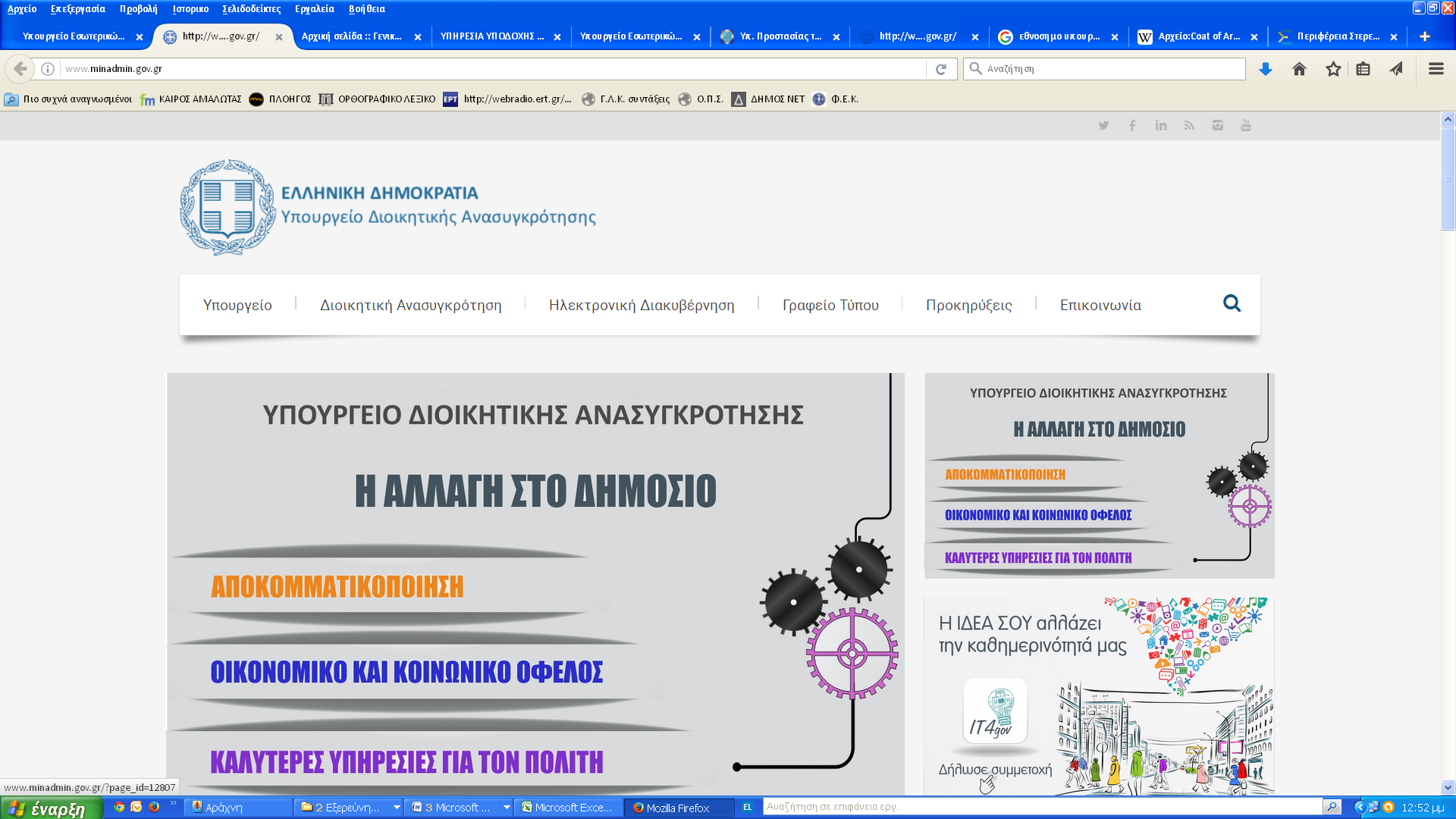 ΕΛΛΗΝΙΚΗ ΔΗΜΟΚΡΑΤΙΑΝΟΜΟΣ ΦΘΙΩΤΙΔΑΣΔΗΜΟΣ ΛΑΜΙΕΩΝΛαμία 23/5/2019ΔΙΕΥΘΥΝΣΗ ΔΙΟΙΚΗΤΙΚΩΝ ΥΠΗΡΕΣΙΩΝ, ΠΡΟΓΡΑΜΜΑΤΙΣΜΟΥ ΚΑΙ ΗΛΕΚΤΡΟΝΙΚΗΣ ΔΙΑΚΥΒΕΡΝΗΣΗΣΑ/Α ΕΚΛΟΓΙΚΟΥ ΤΜΗΜΑΤΟΣΔΗΜΟΣ / ΔΗΜΟΤΙΚΗ ΕΝΟΤΗΤΑΕΚΛΟΓΙΚΟ ΔΙΑΜΕΡΙΣΜΑΕΚΛΟΓΕΙΣ ΠΟΥ ΘΑ ΨΗΦΙΣΟΥΝ ΣΤΟ ΤΜΗΜΑΚΑΤΑΣΤΗΜΑ ΨΗΦΟΦΟΡΙΑΣ69ΑΛΑΜΙΕΩΝ 
ΓΟΡΓΟΠΟΤΑΜΟΥΜΟΣΧΟΧΩΡΙΟΥα) Από : ΑΓΓΕΛΑΚΑΚΗ - ΑΙΚΑΤΕΡΙΝΗ
Εως : ΜΥΛΩΝΑΣ - ΕΥΘΥΜΙΟΣ
β) Όλοι οι Ετεροδημότες1ο Ολοήμερο Δημοτικό Σχολείο Μοσχοχωρίου
1η αίθουσα
35100, ΜΟΣΧΟΧΩΡΙ69ΒΛΑΜΙΕΩΝ 
ΓΟΡΓΟΠΟΤΑΜΟΥΜΟΣΧΟΧΩΡΙΟΥΑπό : ΑΓΓΕΛΑΚΑΚΗ - ΑΙΚΑΤΕΡΙΝΗ
Εως : ΜΥΛΩΝΑΣ - ΕΥΘΥΜΙΟΣ1ο Ολοήμερο Δημοτικό Σχολείο Μοσχοχωρίου
2η αίθουσα
35100, ΜΟΣΧΟΧΩΡΙ70ΑΛΑΜΙΕΩΝ 
ΓΟΡΓΟΠΟΤΑΜΟΥΜΟΣΧΟΧΩΡΙΟΥΑπό : ΝΑΚΟΥ - ΒΑΣΙΛΙΚΗ
Εως : ΧΟΥΔΡΑ - ΣΟΦΙΑ1ο Ολοήμερο Δημοτικό Σχολείο Μοσχοχωρίου
3η αίθουσα
35100, ΜΟΣΧΟΧΩΡΙ70ΒΛΑΜΙΕΩΝ 
ΓΟΡΓΟΠΟΤΑΜΟΥΜΟΣΧΟΧΩΡΙΟΥΑπό : ΝΑΚΟΥ - ΒΑΣΙΛΙΚΗ
Εως : ΧΟΥΔΡΑ - ΣΟΦΙΑ1ο Ολοήμερο Δημοτικό Σχολείο Μοσχοχωρίου
4η αίθουσα
35100, ΜΟΣΧΟΧΩΡΙ71ΑΛΑΜΙΕΩΝ 
ΓΟΡΓΟΠΟΤΑΜΟΥΒΑΡΔΑΤΩΝΑπό : ΑΓΓΕΛΑΚΟΠΟΥΛΟΣ - ΑΝΔΡΕΑΣ
Εως : ΧΡΙΣΤΟΦΟΡΙΔΟΥ - ΛΕΟΝΩΡΑΒαρδάτες Δημοτικό Σχολείο                                                                                                                1η  αίθουσα
ΒΑΡΔΑΤΕΣ71ΒΛΑΜΙΕΩΝ 
ΓΟΡΓΟΠΟΤΑΜΟΥΒΑΡΔΑΤΩΝΑπό : ΑΓΓΕΛΑΚΟΠΟΥΛΟΣ - ΑΝΔΡΕΑΣ
Εως : ΧΡΙΣΤΟΦΟΡΙΔΟΥ - ΛΕΟΝΩΡΑΒαρδάτες Δημοτικό Σχολείο                                                                                                               2η  αίθουσα
ΒΑΡΔΑΤΕΣ72ΑΛΑΜΙΕΩΝ 
ΓΟΡΓΟΠΟΤΑΜΟΥΓΟΡΓΟΠΟΤΑΜΟΥΑπό : ΑΓΑΠΗΤΟΥ - ΓΕΩΡΓΙΑ
Εως : ΨΥΧΑΣ - ΔΗΜΗΤΡΙΟΣΓοργοπόταμος Πρώην Κοινοτικό Κατάστημα                                                                               1η αίθουσα                                                                                  ΓΟΡΓΟΠΟΤΑΜΟΣ72ΒΛΑΜΙΕΩΝ 
ΓΟΡΓΟΠΟΤΑΜΟΥΓΟΡΓΟΠΟΤΑΜΟΥΑπό : ΑΓΑΠΗΤΟΥ - ΓΕΩΡΓΙΑ
Εως : ΨΥΧΑΣ - ΔΗΜΗΤΡΙΟΣΓοργοπόταμος Πρώην Κοινοτικό Κατάστημα                                                                                      2η αίθουσα                                                                               ΓΟΡΓΟΠΟΤΑΜΟΣ73ΑΛΑΜΙΕΩΝ 
ΓΟΡΓΟΠΟΤΑΜΟΥΔΑΜΑΣΤΑΣα) Από : ΑΓΑΘΟΠΟΥΛΟΣ - ΒΑΣΙΛΕΙΟΣ
Εως : ΧΡΙΣΤΟΔΟΥΛΟΥ - ΧΡΗΣΤΟΣ
β) Όλοι οι ΕτεροδημότεςΔαμάστα Νηπιαγωγείο                                                                                          1η αίθουσα
ΔΑΜΑΣΤΑ73ΒΛΑΜΙΕΩΝ 
ΓΟΡΓΟΠΟΤΑΜΟΥΔΑΜΑΣΤΑΣΑπό : ΑΓΑΘΟΠΟΥΛΟΣ - ΒΑΣΙΛΕΙΟΣ
Εως : ΧΡΙΣΤΟΔΟΥΛΟΥ - ΧΡΗΣΤΟΣΔαμάστα Νηπιαγωγείο                                                                                   2η αίθουσα
ΔΑΜΑΣΤΑ74ΛΑΜΙΕΩΝ 
ΓΟΡΓΟΠΟΤΑΜΟΥΔΕΛΦΙΝΟΥΑπό : ΒΑΦΕΙΑΔΗΣ - ΙΩΑΝΝΗΣ
Εως : ΧΟΡΤΑΡΙΑΣ - ΓΕΩΡΓΙΟΣΔέλφινο Κτίριο Εκπολιτιστικού Συλλόγου
ΔΕΛΦΙΝΟ75ΛΑΜΙΕΩΝ 
ΓΟΡΓΟΠΟΤΑΜΟΥΔΥΟ ΒΟΥΝΩΝΑπό : ΑΓΟΥΡΙΔΗ - ΒΙΚΥ
Εως : ΧΡΙΣΤΟΔΟΥΛΙΑ - ΔΗΜΗΤΡΑΔυό Βουνά Δημοτικό Κατάστημα
ΔΥΟ ΒΟΥΝΑ76ΛΑΜΙΕΩΝ 
ΓΟΡΓΟΠΟΤΑΜΟΥΕΛΕΥΘΕΡΟΧΩΡΙΟΥΑπό : ΑΘΑΝΑΣΙΟΥ - ΚΩΝΣΤΑΝΤΙΝΟΣ
Εως : ΧΕΙΜΑΡΑ - ΑΝΑΣΤΑΣΙΑΕλευθεροχώρι Δημοτικό Κατάστημα
ΕΛΕΥΘΕΡΟΧΩΡΙ77ΑΛΑΜΙΕΩΝ 
ΓΟΡΓΟΠΟΤΑΜΟΥΗΡΑΚΛΕΙΑΣα) Από : ΑΓΓΕΛΟΓΙΑΝΝΟΣ - ΒΑΣΙΛΕΙΟΣ
Εως : ΧΡΙΣΤΟΠΟΥΛΟΥ - ΠΑΝΑΓΙΩΤΑ
β) Όλοι οι ΕτεροδημότεςΗράκλεια Δημοτικό Σχολείο                                                                      1η αίθουσα
ΗΡΑΚΛΕΙΑ77ΒΛΑΜΙΕΩΝ 
ΓΟΡΓΟΠΟΤΑΜΟΥΗΡΑΚΛΕΙΑΣΑπό : ΑΓΓΕΛΟΓΙΑΝΝΟΣ - ΒΑΣΙΛΕΙΟΣ
Εως : ΧΡΙΣΤΟΠΟΥΛΟΥ - ΠΑΝΑΓΙΩΤΑΗράκλεια Δημοτικό Σχολείο                                                                                 2η αίθουσα
ΗΡΑΚΛΕΙΑ78ΛΑΜΙΕΩΝ 
ΓΟΡΓΟΠΟΤΑΜΟΥΚΟΥΜΑΡΙΤΣΙΟΥΑπό : ΒΑΣΙΛΟΠΟΥΛΟΥ - ΧΡΙΣΤΙΝΑ
Εως : ΧΑΡΙΣΗΣ - ΙΩΑΝΝΗΣΚουμαρίτσι Δημοτικό Σχολείο
ΚΟΥΜΑΡΙΤΣΙ79ΛΑΜΙΕΩΝ 
ΓΟΡΓΟΠΟΤΑΜΟΥΝΕΟΥ ΚΡΙΚΕΛΛΟΥα) Από : ΑΛΑΦΟΔΗΜΟΣ - ΔΗΜΗΤΡΙΟΣ
Εως : ΛΟΥΚΑΣ - ΚΩΝΣΤΑΝΤΙΝΟΣ
β) Όλοι οι ΕτεροδημότεςΝέο Κρίκελλο Δημοτικό Σχολείο                                                                                                                1η αίθουσα
ΝΕΟ ΚΡΙΚΕΛΛΟ80ΑΛΑΜΙΕΩΝ 
ΓΟΡΓΟΠΟΤΑΜΟΥΝΕΟΥ ΚΡΙΚΕΛΛΟΥΑπό : ΜΑΛΙΒΙΤΣΗ - ΠΑΝΑΓΙΩΤΑ
Εως : ΧΡΙΣΤΟΔΟΥΛΟΥ - ΕΥΑΓΓΕΛΙΑΝέο Κρίκελλο Δημοτικό Σχολείο                                                                                                                  2η αίθουσα
ΝΕΟ ΚΡΙΚΕΛΛΟ80ΒΛΑΜΙΕΩΝ 
ΓΟΡΓΟΠΟΤΑΜΟΥΝΕΟΥ ΚΡΙΚΕΛΛΟΥΑπό : ΜΑΛΙΒΙΤΣΗ - ΠΑΝΑΓΙΩΤΑ
Εως : ΧΡΙΣΤΟΔΟΥΛΟΥ - ΕΥΑΓΓΕΛΙΑΝέο Κρίκελλο Δημοτικό Σχολείο                                                                                                    3η αίθουσα
ΝΕΟ ΚΡΙΚΕΛΛΟ81ΛΑΜΙΕΩΝ 
ΓΟΡΓΟΠΟΤΑΜΟΥΟΙΤΗΣα) Από : ΑΓΡΑΦΙΩΤΗ - ΓΙΑΝΝΟΥΛΑ
Εως : ΧΡΙΣΤΟΠΟΥΛΟΥ - ΠΑΝΑΓΙΩΤΑ
β) Όλοι οι ΕτεροδημότεςΟίτη Δημοτικό Κατάστημα
ΟΙΤΗ82ΑΛΑΜΙΕΩΝ 
ΛΑΜΙΕΩΝ1ο ΛΑΜΙΑΣα) Από : ΑΒΔΙΚΟΣ - ΑΘΑΝΑΣΙΟΣ
Εως : ΑΧΜΕΤ ΟΓΛΟΥ - ΜΑΡΙΑ
β) Ετεροδημότες Από :  ΑΝΥΦΑΝΤΗ - ΜΑΡΙΑ  Εως : ΜΕΡΚΟΥΡΗ - ΦΑΙΔΡΑ3ο Ολοήμερο Δημοτικό Σχολείο Λαμίας
1η αίθουσα
Αινιάνων 15, 35100, ΛΑΜΙΑ82ΒΛΑΜΙΕΩΝ 
ΛΑΜΙΕΩΝ1ο ΛΑΜΙΑΣΑπό : ΑΒΔΙΚΟΣ - ΑΘΑΝΑΣΙΟΣ
Εως : ΑΧΜΕΤ ΟΓΛΟΥ - ΜΑΡΙΑ3ο Ολοήμερο Δημοτικό Σχολείο Λαμίας
2η αίθουσα
Αινιάνων 15, 35100, ΛΑΜΙΑ83ΑΛΑΜΙΕΩΝ 
ΛΑΜΙΕΩΝ1ο ΛΑΜΙΑΣα) Από : ΒΑΒΑ - ΑΝΑΣΤΑΣΙΑ
Εως : ΓΚΕΤΣΙΟΥ - ΠΑΡΑΣΚΕΥΗ
β) Ετεροδημότες Από :  ΜΕΡΚΟΥΡΗΣ - ΙΩΑΝΝΗΣ  Εως : ΠΑΠΑΣΤΑΘΗΣ - ΓΕΩΡΓΙΟΣ3ο Ολοήμερο Δημοτικό Σχολείο Λαμίας
3η αίθουσα
Αινιάνων 15, 35100, ΛΑΜΙΑ83ΒΛΑΜΙΕΩΝ 
ΛΑΜΙΕΩΝ1ο ΛΑΜΙΑΣΑπό : ΒΑΒΑ - ΑΝΑΣΤΑΣΙΑ
Εως : ΓΚΕΤΣΙΟΥ - ΠΑΡΑΣΚΕΥΗ3ο Ολοήμερο Δημοτικό Σχολείο Λαμίας
4η αίθουσα
Αινιάνων 15, 35100, ΛΑΜΙΑ84ΑΛΑΜΙΕΩΝ 
ΛΑΜΙΕΩΝ1ο ΛΑΜΙΑΣα) Από : ΓΚΖΑΣ - ΕΥΑΓΓΕΛΟΣ
Εως : ΖΗΣΙΜΟΥ - ΧΡΥΣΟΥΛΑ
β) Ετεροδημότες Από : ΠΛΟΥΜΠΗΣ - ΘΩΜΑΣ Εως : ΤΣΙΡΙΓΚΑ - ΑΛΕΞΑΝΔΡΑ3ο Ολοήμερο Δημοτικό Σχολείο Λαμίας
5η αίθουσα
Αινιάνων 15, 35100, ΛΑΜΙΑ84ΒΛΑΜΙΕΩΝ 
ΛΑΜΙΕΩΝ1ο ΛΑΜΙΑΣΑπό : ΓΚΖΑΣ - ΕΥΑΓΓΕΛΟΣ
Εως : ΖΗΣΙΜΟΥ - ΧΡΥΣΟΥΛΑ3ο Ολοήμερο Δημοτικό Σχολείο Λαμίας
6η αίθουσα
Αινιάνων 15, 35100, ΛΑΜΙΑ85ΑΛΑΜΙΕΩΝ 
ΛΑΜΙΕΩΝ1ο ΛΑΜΙΑΣα) Από : ΖΙΑΓΓΟΥΒΑΣ - ΑΘΑΝΑΣΙΟΣ
Εως : ΚΑΡΑΓΚΟΥΝΗΣ - ΧΡΗΣΤΟΣ
β) Ετεροδημότες Από : ΤΣΙΡΙΓΚΑΣ ΑΘΑΝΑΣΙΟΣ Εως : ΧΡΥΣΙΚΟΣ - ΚΩΝΣΤΑΝΤΙΝΟΣ3ο Ολοήμερο Δημοτικό Σχολείο Λαμίας
7η αίθουσα
Αινιάνων 15, 35100, ΛΑΜΙΑ85ΒΛΑΜΙΕΩΝ 
ΛΑΜΙΕΩΝ1ο ΛΑΜΙΑΣΑπό : ΖΙΑΓΓΟΥΒΑΣ - ΑΘΑΝΑΣΙΟΣ
Εως : ΚΑΡΑΓΚΟΥΝΗΣ - ΧΡΗΣΤΟΣ3ο Ολοήμερο Δημοτικό Σχολείο Λαμίας
8η αίθουσα
Αινιάνων 15, 35100, ΛΑΜΙΑ86ΑΛΑΜΙΕΩΝ 
ΛΑΜΙΕΩΝ1ο ΛΑΜΙΑΣΑπό : ΚΑΡΑΔΗΜΑ - ΑΙΚΑΤΕΡΙΝΗ
Εως : ΚΙΤΣΟΥ - ΦΩΤΕΙΝΗ3ο Ολοήμερο Δημοτικό Σχολείο Λαμίας
9η αίθουσα
Αινιάνων 15, 35100, ΛΑΜΙΑ86ΒΛΑΜΙΕΩΝ 
ΛΑΜΙΕΩΝ1ο ΛΑΜΙΑΣΑπό : ΚΑΡΑΔΗΜΑ - ΑΙΚΑΤΕΡΙΝΗ
Εως : ΚΙΤΣΟΥ - ΦΩΤΕΙΝΗ3ο Ολοήμερο Δημοτικό Σχολείο Λαμίας
10η αίθουσα
Αινιάνων 15, 35100, ΛΑΜΙΑ87ΑΛΑΜΙΕΩΝ 
ΛΑΜΙΕΩΝ1ο ΛΑΜΙΑΣΑπό : ΚΛΑΔΗ - ΕΥΑΓΓΕΛΙΑ
Εως : ΚΟΥΦΟΠΟΥΛΟΥ - ΕΥΘΥΜΙΑ6ο Ημερήσιο Γυμνάσιο Λαμίας
1η αίθουσα
Υψηλάντη & Τσιριμώκου 2, 35100, ΛΑΜΙΑ87ΒΛΑΜΙΕΩΝ 
ΛΑΜΙΕΩΝ1ο ΛΑΜΙΑΣΑπό : ΚΛΑΔΗ - ΕΥΑΓΓΕΛΙΑ
Εως : ΚΟΥΦΟΠΟΥΛΟΥ - ΕΥΘΥΜΙΑ6ο Ημερήσιο Γυμνάσιο Λαμίας
2η αίθουσα
Υψηλάντη & Τσιριμώκου 2, 35100, ΛΑΜΙΑ88ΑΛΑΜΙΕΩΝ 
ΛΑΜΙΕΩΝ1ο ΛΑΜΙΑΣΑπό : ΚΡΑΒΒΑΡΗ - ΘΩΜΑΗ
Εως : ΜΑΚΡΥΓΙΑΝΝΗΣ - ΝΙΚΟΛΑΟΣ6ο Ημερήσιο Γυμνάσιο Λαμίας
3η αίθουσα
Υψηλάντη & Τσιριμώκου 2, 35100, ΛΑΜΙΑ88ΒΛΑΜΙΕΩΝ 
ΛΑΜΙΕΩΝ1ο ΛΑΜΙΑΣΑπό : ΚΡΑΒΒΑΡΗ - ΘΩΜΑΗ
Εως : ΜΑΚΡΥΓΙΑΝΝΗΣ - ΝΙΚΟΛΑΟΣ6ο Ημερήσιο Γυμνάσιο Λαμίας
4η αίθουσα
Υψηλάντη & Τσιριμώκου 2, 35100, ΛΑΜΙΑ89ΑΛΑΜΙΕΩΝ 
ΛΑΜΙΕΩΝ1ο ΛΑΜΙΑΣΑπό : ΜΑΛΑΜΟΣ - ΔΗΜΗΤΡΙΟΣ
Εως : ΜΠΑΜΠΟΥΚΛΗΣ - ΦΩΤΙΟΣ6ο Ημερήσιο Γυμνάσιο Λαμίας
5η αίθουσα
Υψηλάντη & Τσιριμώκου 2, 35100, ΛΑΜΙΑ89ΒΛΑΜΙΕΩΝ 
ΛΑΜΙΕΩΝ1ο ΛΑΜΙΑΣΑπό : ΜΑΛΑΜΟΣ - ΔΗΜΗΤΡΙΟΣ
Εως : ΜΠΑΜΠΟΥΚΛΗΣ - ΦΩΤΙΟΣ6ο Ημερήσιο Γυμνάσιο Λαμίας
6η αίθουσα
Υψηλάντη & Τσιριμώκου 2, 35100, ΛΑΜΙΑ90ΑΛΑΜΙΕΩΝ 
ΛΑΜΙΕΩΝ1ο ΛΑΜΙΑΣΑπό : ΜΠΑΝΙΑΣ - ΠΑΝΑΓΙΩΤΗΣ
Εως : ΝΤΙΤΣΑ - ΒΑΣΙΛΙΚΗ6ο Ημερήσιο Γυμνάσιο Λαμίας
7η αίθουσα
Υψηλάντη & Τσιριμώκου 2, 35100, ΛΑΜΙΑ90ΒΛΑΜΙΕΩΝ 
ΛΑΜΙΕΩΝ1ο ΛΑΜΙΑΣΑπό : ΜΠΑΝΙΑΣ - ΠΑΝΑΓΙΩΤΗΣ
Εως : ΝΤΙΤΣΑ - ΒΑΣΙΛΙΚΗ6ο Ημερήσιο Γυμνάσιο Λαμίας
8η αίθουσα
Υψηλάντη & Τσιριμώκου 2, 35100, ΛΑΜΙΑ91ΑΛΑΜΙΕΩΝ 
ΛΑΜΙΕΩΝ1ο ΛΑΜΙΑΣΑπό : ΝΤΟΒΑ - ΕΛΕΝΗ
Εως : ΠΑΠΑΛΟΥΚΑΣ - ΑΧΙΛΛΕΥΣ6ο Ημερήσιο Γυμνάσιο Λαμίας
9η αίθουσα
Υψηλάντη & Τσιριμώκου 2, 35100, ΛΑΜΙΑ91ΒΛΑΜΙΕΩΝ 
ΛΑΜΙΕΩΝ1ο ΛΑΜΙΑΣΑπό : ΝΤΟΒΑ - ΕΛΕΝΗ
Εως : ΠΑΠΑΛΟΥΚΑΣ - ΑΧΙΛΛΕΥΣ6ο Ημερήσιο Γυμνάσιο Λαμίας
10η αίθουσα
Υψηλάντη & Τσιριμώκου 2, 35100, ΛΑΜΙΑ92ΑΛΑΜΙΕΩΝ 
ΛΑΜΙΕΩΝ1ο ΛΑΜΙΑΣΑπό : ΠΑΠΑΜΑΤΘΑΙΟΥ - ΑΘΑΝΑΣΙΟΣ
Εως : ΠΥΡΓΟΛΙΟΥ - ΧΡΥΣΟΥΛΑ2ο Δημοτικό Σχολείο Λαμίας
1η αίθουσα
Υψηλάντη 27, 35100, ΛΑΜΙΑ92ΒΛΑΜΙΕΩΝ 
ΛΑΜΙΕΩΝ1ο ΛΑΜΙΑΣΑπό : ΠΑΠΑΜΑΤΘΑΙΟΥ - ΑΘΑΝΑΣΙΟΣ
Εως : ΠΥΡΓΟΛΙΟΥ - ΧΡΥΣΟΥΛΑ2ο Δημοτικό Σχολείο Λαμίας
2η αίθουσα
Υψηλάντη 27, 35100, ΛΑΜΙΑ93ΑΛΑΜΙΕΩΝ 
ΛΑΜΙΕΩΝ1ο ΛΑΜΙΑΣΑπό : ΡΑΒΑΝΗ - ΑΝΔΡΙΑΝΝΑ
Εως : ΣΜΥΡΝΙΟΥ - ΑΓΓΕΛΙΚΗ2ο Δημοτικό Σχολείο Λαμίας
3η αίθουσα
Υψηλάντη 27, 35100, ΛΑΜΙΑ93ΒΛΑΜΙΕΩΝ 
ΛΑΜΙΕΩΝ1ο ΛΑΜΙΑΣΑπό : ΡΑΒΑΝΗ - ΑΝΔΡΙΑΝΝΑ
Εως : ΣΜΥΡΝΙΟΥ - ΑΓΓΕΛΙΚΗ2ο Δημοτικό Σχολείο Λαμίας
4η αίθουσα
Υψηλάντη 27, 35100, ΛΑΜΙΑ94ΑΛΑΜΙΕΩΝ 
ΛΑΜΙΕΩΝ1ο ΛΑΜΙΑΣΑπό : ΣΟΛΔΑΤΟΣ - ΝΙΚΟΛΑΟΣ
Εως : ΤΟΥΡΛΑΚΗΣ - ΣΠΥΡΙΔΩΝ2ο Δημοτικό Σχολείο Λαμίας
5η αίθουσα
Υψηλάντη 27, 35100, ΛΑΜΙΑ94ΒΛΑΜΙΕΩΝ 
ΛΑΜΙΕΩΝ1ο ΛΑΜΙΑΣΑπό : ΣΟΛΔΑΤΟΣ - ΝΙΚΟΛΑΟΣ
Εως : ΤΟΥΡΛΑΚΗΣ - ΣΠΥΡΙΔΩΝ2ο Δημοτικό Σχολείο Λαμίας
6η αίθουσα
Υψηλάντη 27, 35100, ΛΑΜΙΑ95ΑΛΑΜΙΕΩΝ 
ΛΑΜΙΕΩΝ1ο ΛΑΜΙΑΣΑπό : ΤΡΑΓΟΥΔΑΡΑ - ΔΕΣΠΟΙΝΑ
Εως : ΤΣΟΥΜΑΣ - ΠΑΝΑΓΙΩΤΗΣ2ο Δημοτικό Σχολείο Λαμίας
7η αίθουσα
Υψηλάντη 27, 35100, ΛΑΜΙΑ95ΒΛΑΜΙΕΩΝ 
ΛΑΜΙΕΩΝ1ο ΛΑΜΙΑΣΑπό : ΤΡΑΓΟΥΔΑΡΑ - ΔΕΣΠΟΙΝΑ
Εως : ΤΣΟΥΜΑΣ - ΠΑΝΑΓΙΩΤΗΣ2ο Δημοτικό Σχολείο Λαμίας
8η αίθουσα
Υψηλάντη 27, 35100, ΛΑΜΙΑ96ΑΛΑΜΙΕΩΝ 
ΛΑΜΙΕΩΝ1ο ΛΑΜΙΑΣΑπό : ΤΣΟΥΝΗ - ΕΛΕΝΗ
Εως : ΨΩΡΟΓΙΑΝΝΗΣ - ΔΗΜΗΤΡΙΟΣ2ο Δημοτικό Σχολείο Λαμίας
9η αίθουσα
Υψηλάντη 27, 35100, ΛΑΜΙΑ96ΒΛΑΜΙΕΩΝ 
ΛΑΜΙΕΩΝ1ο ΛΑΜΙΑΣΑπό : ΤΣΟΥΝΗ - ΕΛΕΝΗ
Εως : ΨΩΡΟΓΙΑΝΝΗΣ - ΔΗΜΗΤΡΙΟΣ2ο Δημοτικό Σχολείο Λαμίας
10η αίθουσα
Υψηλάντη 27, 35100, ΛΑΜΙΑ97ΑΛΑΜΙΕΩΝ 
ΛΑΜΙΕΩΝ2ο ΛΑΜΙΑΣα) Από : ΑΒΔΕΛΙΔΟΥ - ΕΥΑΓΓΕΛΙΑ
Εως : ΒΑΘΥΑ - ΒΑΣΙΛΙΚΗ
β) Ετεροδημότες  Από : ΑΒΔΕΛΙΔΗΣ - ΔΗΜΗΤΡΙΟΣ Εως : ΒΟΥΤΣΕΛΗΣ -  ΚΩΝΣΤΑΝΤΙΝΟΣ
γ) Όλοι οι Κοινοτικοί Εκλογείς9ο Ολοήμερο Δημοτικό Σχολείο Λαμίας
1η αίθουσα
Αβέρωφ 1, 35100, ΛΑΜΙΑ97ΒΛΑΜΙΕΩΝ 
ΛΑΜΙΕΩΝ2ο ΛΑΜΙΑΣα) Από : ΑΒΔΕΛΙΔΟΥ - ΕΥΑΓΓΕΛΙΑ
Εως : ΒΑΘΥΑ - ΒΑΣΙΛΙΚΗ
β) Όλοι οι Κοινοτικοί Εκλογείς9ο Ολοήμερο Δημοτικό Σχολείο Λαμίας
2η αίθουσα
Αβέρωφ 1, 35100, ΛΑΜΙΑ98ΑΛΑΜΙΕΩΝ 
ΛΑΜΙΕΩΝ2ο ΛΑΜΙΑΣα) Από : ΒΑΙΟΣ - ΕΥΣΤΑΘΙΟΣ
Εως : ΓΚΟΛΦΙΝΟΠΟΥΛΟΥ - ΠΑΝΑΓΙΩΤΑ
β) Ετεροδημότες  Από : ΓΑΚΗ - ΚΕΡΑΣΙΑ  Εως : ΚΑΤΣΑΡΗΣ - ΙΩΑΝΝΗΣ9ο Ολοήμερο Δημοτικό Σχολείο Λαμίας
3η αίθουσα
Αβέρωφ 1, 35100, ΛΑΜΙΑ98ΒΛΑΜΙΕΩΝ 
ΛΑΜΙΕΩΝ2ο ΛΑΜΙΑΣΑπό : ΒΑΙΟΣ - ΕΥΣΤΑΘΙΟΣ
Εως : ΓΚΟΛΦΙΝΟΠΟΥΛΟΥ - ΠΑΝΑΓΙΩΤΑ9ο Ολοήμερο Δημοτικό Σχολείο Λαμίας
4η αίθουσα
Αβέρωφ 1, 35100, ΛΑΜΙΑ99ΑΛΑΜΙΕΩΝ 
ΛΑΜΙΕΩΝ2ο ΛΑΜΙΑΣα) Από : ΓΚΟΡΟΓΙΑ - ΜΑΡΙΑ
Εως : ΖΑΡΡΑΣ - ΝΙΚΟΛΑΟΣ
β) Ετεροδημότες  Από : ΚΟΙΚΑ - ΒΙΡΓΙΝΙΑ   Εως : ΠΑΠΑΔΗΜΗΤΡΙΟΥ - ΕΛΕΥΘΕΡΙΟΣ9ο Ολοήμερο Δημοτικό Σχολείο Λαμίας
5η αίθουσα
Αβέρωφ 1, 35100, ΛΑΜΙΑ99ΒΛΑΜΙΕΩΝ 
ΛΑΜΙΕΩΝ2ο ΛΑΜΙΑΣΑπό : ΓΚΟΡΟΓΙΑ - ΜΑΡΙΑ
Εως : ΖΑΡΡΑΣ - ΝΙΚΟΛΑΟΣ9ο Ολοήμερο Δημοτικό Σχολείο Λαμίας
6η αίθουσα
Αβέρωφ 1, 35100, ΛΑΜΙΑ100ΑΛΑΜΙΕΩΝ 
ΛΑΜΙΕΩΝ2ο ΛΑΜΙΑΣα) Από : ΖΑΦΕΙΡΗ - ΑΓΓΕΛΙΚΗ
Εως : ΚΑΠΕΛΛΟΥ - ΒΑΣΙΛΙΚΗ
β) Ετεροδημότες  Από : ΠΑΠΑΔΗΜΗΤΡΙΟΥ - ΕΥΘΥΜΙΑ Εως : ΧΑΡΜΑΝΤΖΗΣ - ΧΡΙΣΤΟΣ9ο Ολοήμερο Δημοτικό Σχολείο Λαμίας
7η αίθουσα
Αβέρωφ 1, 35100, ΛΑΜΙΑ100ΒΛΑΜΙΕΩΝ 
ΛΑΜΙΕΩΝ2ο ΛΑΜΙΑΣΑπό : ΖΑΦΕΙΡΗ - ΑΓΓΕΛΙΚΗ
Εως : ΚΑΠΕΛΛΟΥ - ΒΑΣΙΛΙΚΗ9ο Ολοήμερο Δημοτικό Σχολείο Λαμίας
8η αίθουσα
Αβέρωφ 1, 35100, ΛΑΜΙΑ101ΑΛΑΜΙΕΩΝ 
ΛΑΜΙΕΩΝ2ο ΛΑΜΙΑΣΑπό : ΚΑΠΝΙΑ - ΑΙΚΑΤΕΡΙΝΗ
Εως : ΚΛΗΤΟΡΑΚΗ - ΑΛΕΞΑΝΔΡΑ9ο Ολοήμερο Δημοτικό Σχολείο Λαμίας
9η αίθουσα
Αβέρωφ 1, 35100, ΛΑΜΙΑ101ΒΛΑΜΙΕΩΝ 
ΛΑΜΙΕΩΝ2ο ΛΑΜΙΑΣΑπό : ΚΑΠΝΙΑ - ΑΙΚΑΤΕΡΙΝΗ
Εως : ΚΛΗΤΟΡΑΚΗ - ΑΛΕΞΑΝΔΡΑ9ο Ολοήμερο Δημοτικό Σχολείο Λαμίας
10η αίθουσα
Αβέρωφ 1, 35100, ΛΑΜΙΑ102ΑΛΑΜΙΕΩΝ 
ΛΑΜΙΕΩΝ2ο ΛΑΜΙΑΣΑπό : ΚΟΓΚΑ - ΞΑΝΘΙΠΠΗ
Εως : ΚΥΡΙΤΣΗΣ - ΣΕΡΑΦΕΙΜ4ο Ολοήμερο Δημοτικό Σχολείο Λαμίας
1η αίθουσα
Αβέρωφ 1, 35100, ΛΑΜΙΑ102ΒΛΑΜΙΕΩΝ 
ΛΑΜΙΕΩΝ2ο ΛΑΜΙΑΣΑπό : ΚΟΓΚΑ - ΞΑΝΘΙΠΠΗ
Εως : ΚΥΡΙΤΣΗΣ - ΣΕΡΑΦΕΙΜ4ο Ολοήμερο Δημοτικό Σχολείο Λαμίας
2η αίθουσα
Αβέρωφ 1, 35100, ΛΑΜΙΑ103ΑΛΑΜΙΕΩΝ 
ΛΑΜΙΕΩΝ2ο ΛΑΜΙΑΣΑπό : ΚΥΡΚΟΣ - ΒΑΣΙΛΕΙΟΣ
Εως : ΜΑΡΓΙΩΤΗΣ - ΣΕΡΑΦΕΙΜ4ο Ολοήμερο Δημοτικό Σχολείο Λαμίας
3η αίθουσα
Αβέρωφ 1, 35100, ΛΑΜΙΑ103ΒΛΑΜΙΕΩΝ 
ΛΑΜΙΕΩΝ2ο ΛΑΜΙΑΣΑπό : ΚΥΡΚΟΣ - ΒΑΣΙΛΕΙΟΣ
Εως : ΜΑΡΓΙΩΤΗΣ - ΣΕΡΑΦΕΙΜ4ο Ολοήμερο Δημοτικό Σχολείο Λαμίας
4η αίθουσα
Αβέρωφ 1, 35100, ΛΑΜΙΑ104ΑΛΑΜΙΕΩΝ 
ΛΑΜΙΕΩΝ2ο ΛΑΜΙΑΣΑπό : ΜΑΡΓΚΕΓΚΑΙ - ΑΝΙΛΑ
Εως : ΜΠΡΑΖΑΣ - ΝΙΚΟΛΑΟΣ4ο Ολοήμερο Δημοτικό Σχολείο Λαμίας
5η αίθουσα
Αβέρωφ 1, 35100, ΛΑΜΙΑ104ΒΛΑΜΙΕΩΝ 
ΛΑΜΙΕΩΝ2ο ΛΑΜΙΑΣΑπό : ΜΑΡΓΚΕΓΚΑΙ - ΑΝΙΛΑ
Εως : ΜΠΡΑΖΑΣ - ΝΙΚΟΛΑΟΣ4ο Ολοήμερο Δημοτικό Σχολείο Λαμίας
6η αίθουσα
Αβέρωφ 1, 35100, ΛΑΜΙΑ105ΑΛΑΜΙΕΩΝ 
ΛΑΜΙΕΩΝ2ο ΛΑΜΙΑΣΑπό : ΜΠΡΑΛΙΟΥ - ΓΕΩΡΓΙΑ
Εως : ΠΑΠΑΓΙΑΝΝΗΣ - ΠΕΤΡΟΣ4ο Ολοήμερο Δημοτικό Σχολείο Λαμίας
7η αίθουσα
Αβέρωφ 1, 35100, ΛΑΜΙΑ105ΒΛΑΜΙΕΩΝ 
ΛΑΜΙΕΩΝ2ο ΛΑΜΙΑΣΑπό : ΜΠΡΑΛΙΟΥ - ΓΕΩΡΓΙΑ
Εως : ΠΑΠΑΓΙΑΝΝΗΣ - ΠΕΤΡΟΣ4ο Ολοήμερο Δημοτικό Σχολείο Λαμίας
8η αίθουσα
Αβέρωφ 1, 35100, ΛΑΜΙΑ106ΑΛΑΜΙΕΩΝ 
ΛΑΜΙΕΩΝ2ο ΛΑΜΙΑΣΑπό : ΠΑΠΑΔΑΚΗ - ΒΑΣΙΛΙΚΗ
Εως : ΠΛΑΤΑΝΙΩΤΟΥ - ΒΑΣΙΛΙΚΗ4ο Ολοήμερο Δημοτικό Σχολείο Λαμίας
9η αίθουσα
Αβέρωφ 1, 35100, ΛΑΜΙΑ106ΒΛΑΜΙΕΩΝ 
ΛΑΜΙΕΩΝ2ο ΛΑΜΙΑΣΑπό : ΠΑΠΑΔΑΚΗ - ΒΑΣΙΛΙΚΗ
Εως : ΠΛΑΤΑΝΙΩΤΟΥ - ΒΑΣΙΛΙΚΗ4ο Ολοήμερο Δημοτικό Σχολείο Λαμίας
10η αίθουσα
Αβέρωφ 1, 35100, ΛΑΜΙΑ107ΑΛΑΜΙΕΩΝ 
ΛΑΜΙΕΩΝ2ο ΛΑΜΙΑΣΑπό : ΠΛΑΤΗ - ΣΩΤΗΡΙΑ
Εως : ΣΙΩΤΗΣ - ΝΙΚΟΛΑΟΣ9ο Γυμνάσιο Λαμίας
1η αίθουσα
Τανάγρας 30, 35100, ΛΑΜΙΑ107ΒΛΑΜΙΕΩΝ 
ΛΑΜΙΕΩΝ2ο ΛΑΜΙΑΣΑπό : ΠΛΑΤΗ - ΣΩΤΗΡΙΑ
Εως : ΣΙΩΤΗΣ - ΝΙΚΟΛΑΟΣ9ο Γυμνάσιο Λαμίας
2η αίθουσα
Τανάγρας 30, 35100, ΛΑΜΙΑ108ΑΛΑΜΙΕΩΝ 
ΛΑΜΙΕΩΝ2ο ΛΑΜΙΑΣΑπό : ΣΚΑΝΤΖΟΥΡΗ - ΕΥΘΥΜΙΑ
Εως : ΤΖΙΑΝΕΤΑΣ - ΝΙΚΟΛΑΟΣ9ο Γυμνάσιο Λαμίας
3η αίθουσα
Τανάγρας 30, 35100, ΛΑΜΙΑ108ΒΛΑΜΙΕΩΝ 
ΛΑΜΙΕΩΝ2ο ΛΑΜΙΑΣΑπό : ΣΚΑΝΤΖΟΥΡΗ - ΕΥΘΥΜΙΑ
Εως : ΤΖΙΑΝΕΤΑΣ - ΝΙΚΟΛΑΟΣ9ο Γυμνάσιο Λαμίας
4η αίθουσα
Τανάγρας 30, 35100, ΛΑΜΙΑ109ΑΛΑΜΙΕΩΝ 
ΛΑΜΙΕΩΝ2ο ΛΑΜΙΑΣΑπό : ΤΖΙΒΑΡΑ - ΜΑΡΙΑ
Εως : ΦΑΙΤΑΣ - ΔΗΜΗΤΡΙΟΣ9ο Γυμνάσιο Λαμίας
5η αίθουσα
Τανάγρας 30, 35100, ΛΑΜΙΑ109ΒΛΑΜΙΕΩΝ 
ΛΑΜΙΕΩΝ2ο ΛΑΜΙΑΣΑπό : ΤΖΙΒΑΡΑ - ΜΑΡΙΑ
Εως : ΦΑΙΤΑΣ - ΔΗΜΗΤΡΙΟΣ9ο Γυμνάσιο Λαμίας
6η αίθουσα
Τανάγρας 30, 35100, ΛΑΜΙΑ110ΑΛΑΜΙΕΩΝ 
ΛΑΜΙΕΩΝ2ο ΛΑΜΙΑΣΑπό : ΦΑΛΙΑ - ΑΙΚΑΤΕΡΙΝΗ
Εως : ΨΩΡΟΓΙΑΝΝΗ - ΕΥΑΓΓΕΛΙΑ9ο Γυμνάσιο Λαμίας
7η αίθουσα
Τανάγρας 30, 35100, ΛΑΜΙΑ110ΒΛΑΜΙΕΩΝ 
ΛΑΜΙΕΩΝ2ο ΛΑΜΙΑΣΑπό : ΦΑΛΙΑ - ΑΙΚΑΤΕΡΙΝΗ
Εως : ΨΩΡΟΓΙΑΝΝΗ - ΕΥΑΓΓΕΛΙΑ9ο Γυμνάσιο Λαμίας
8η αίθουσα
Τανάγρας 30, 35100, ΛΑΜΙΑ111ΑΛΑΜΙΕΩΝ 
ΛΑΜΙΕΩΝ3ο ΛΑΜΙΑΣα) Από : ΑΓΑΘΟΠΟΥΛΟΣ - ΚΩΝΣΤΑΝΤΙΝΟΣ
Εως : ΓΕΩΡΓΟΥΣΟΠΟΥΛΟΥ - ΣΤΥΛΙΑΝΗ
β) Όλοι οι ΕτεροδημότεςΤ. Ε. Ε. Λαμίας (πρώην Μουστάκειο)
1η αίθουσα
Καποδιστρίου 27, 35100, ΛΑΜΙΑ111ΒΛΑΜΙΕΩΝ 
ΛΑΜΙΕΩΝ3ο ΛΑΜΙΑΣΑπό : ΑΓΑΘΟΠΟΥΛΟΣ - ΚΩΝΣΤΑΝΤΙΝΟΣ
Εως : ΓΕΩΡΓΟΥΣΟΠΟΥΛΟΥ - ΣΤΥΛΙΑΝΗΤ. Ε. Ε. Λαμίας (πρώην Μουστάκειο)
2η αίθουσα
Καποδιστρίου 27, 35100, ΛΑΜΙΑ112ΑΛΑΜΙΕΩΝ 
ΛΑΜΙΕΩΝ3ο ΛΑΜΙΑΣΑπό : ΓΙΑΒΡΟΥΔΕΛΗ - ΠΑΡΑΣΚΕΥΗ
Εως : ΖΑΧΟΣ - ΒΑΣΙΛΕΙΟΣΤ. Ε. Ε. Λαμίας (πρώην Μουστάκειο)
3η αίθουσα
Καποδιστρίου 27, 35100, ΛΑΜΙΑ112ΒΛΑΜΙΕΩΝ 
ΛΑΜΙΕΩΝ3ο ΛΑΜΙΑΣΑπό : ΓΙΑΒΡΟΥΔΕΛΗ - ΠΑΡΑΣΚΕΥΗ
Εως : ΖΑΧΟΣ - ΒΑΣΙΛΕΙΟΣΤ. Ε. Ε. Λαμίας (πρώην Μουστάκειο)
4η αίθουσα
Καποδιστρίου 27, 35100, ΛΑΜΙΑ113ΑΛΑΜΙΕΩΝ 
ΛΑΜΙΕΩΝ3ο ΛΑΜΙΑΣΑπό : ΖΒΕΖΝΤΑ - ΔΗΜΗΤΡΗ
Εως : ΚΑΡΑΧΑΛΙΟΥ - ΧΡΥΣΟΥΛΑΤ. Ε. Ε. Λαμίας (πρώην Μουστάκειο)
5η αίθουσα
Καποδιστρίου 27, 35100, ΛΑΜΙΑ113ΒΛΑΜΙΕΩΝ 
ΛΑΜΙΕΩΝ3ο ΛΑΜΙΑΣΑπό : ΖΒΕΖΝΤΑ - ΔΗΜΗΤΡΗ
Εως : ΚΑΡΑΧΑΛΙΟΥ - ΧΡΥΣΟΥΛΑΤ. Ε. Ε. Λαμίας (πρώην Μουστάκειο)
6η αίθουσα
Καποδιστρίου 27, 35100, ΛΑΜΙΑ114ΑΛΑΜΙΕΩΝ 
ΛΑΜΙΕΩΝ3ο ΛΑΜΙΑΣΑπό : ΚΑΡΒΕΛΗ - ΑΙΚΑΤΕΡΙΝΗ
Εως : ΚΟΥΤΣΟΧΙΩΝΗΣ - ΣΑΒΒΑΣΤ. Ε. Ε. Λαμίας (πρώην Μουστάκειο)
7η αίθουσα
Καποδιστρίου 27, 35100, ΛΑΜΙΑ114ΒΛΑΜΙΕΩΝ 
ΛΑΜΙΕΩΝ3ο ΛΑΜΙΑΣΑπό : ΚΑΡΒΕΛΗ - ΑΙΚΑΤΕΡΙΝΗ
Εως : ΚΟΥΤΣΟΧΙΩΝΗΣ - ΣΑΒΒΑΣΤ. Ε. Ε. Λαμίας (πρώην Μουστάκειο)
8η αίθουσα
Καποδιστρίου 27, 35100, ΛΑΜΙΑ115ΑΛΑΜΙΕΩΝ 
ΛΑΜΙΕΩΝ3ο ΛΑΜΙΑΣΑπό : ΚΡΑΒΑΡΙΤΗ - ΜΑΡΙΑ
Εως : ΜΕΤΟΥ - ΧΡΥΣΟΥΛΑΤ. Ε. Ε. Λαμίας (πρώην Μουστάκειο)
9η αίθουσα
Καποδιστρίου 27, 35100, ΛΑΜΙΑ115ΒΛΑΜΙΕΩΝ 
ΛΑΜΙΕΩΝ3ο ΛΑΜΙΑΣΑπό : ΚΡΑΒΑΡΙΤΗ - ΜΑΡΙΑ
Εως : ΜΕΤΟΥ - ΧΡΥΣΟΥΛΑΤ. Ε. Ε. Λαμίας (πρώην Μουστάκειο)
10η αίθουσα
Καποδιστρίου 27, 35100, ΛΑΜΙΑ116ΑΛΑΜΙΕΩΝ 
ΛΑΜΙΕΩΝ3ο ΛΑΜΙΑΣΑπό : ΜΗΛΙΟΣ - ΧΡΗΣΤΟΣ
Εως : ΝΤΑΛΤΑΡΗΣ - ΝΙΚΟΛΑΟΣ10ο Ολοήμερο Δημοτικό Σχολείο Λαμίας
1η αίθουσα
Όθωνος 46, 35100, ΛΑΜΙΑ116ΒΛΑΜΙΕΩΝ 
ΛΑΜΙΕΩΝ3ο ΛΑΜΙΑΣΑπό : ΜΗΛΙΟΣ - ΧΡΗΣΤΟΣ
Εως : ΝΤΑΛΤΑΡΗΣ - ΝΙΚΟΛΑΟΣ10ο Ολοήμερο Δημοτικό Σχολείο Λαμίας
2η αίθουσα
Όθωνος 46, 35100, ΛΑΜΙΑ117ΑΛΑΜΙΕΩΝ 
ΛΑΜΙΕΩΝ3ο ΛΑΜΙΑΣΑπό : ΝΤΑΟΣ - ΧΑΡΑΛΑΜΠΟΣ
Εως : ΠΕΤΕΙΝΟΣ - ΠΑΝΑΓΙΩΤΗΣ10ο Ολοήμερο Δημοτικό Σχολείο Λαμίας
3η αίθουσα
Όθωνος 46, 35100, ΛΑΜΙΑ117ΒΛΑΜΙΕΩΝ 
ΛΑΜΙΕΩΝ3ο ΛΑΜΙΑΣΑπό : ΝΤΑΟΣ - ΧΑΡΑΛΑΜΠΟΣ
Εως : ΠΕΤΕΙΝΟΣ - ΠΑΝΑΓΙΩΤΗΣ10ο Ολοήμερο Δημοτικό Σχολείο Λαμίας
4η αίθουσα
Όθωνος 46, 35100, ΛΑΜΙΑ118ΑΛΑΜΙΕΩΝ 
ΛΑΜΙΕΩΝ3ο ΛΑΜΙΑΣΑπό : ΠΕΤΙΤΣΑ - ΔΕΣΠΟΙΝΑ
Εως : ΣΤΑΜΟΠΟΥΛΟΥ - ΔΗΜΗΤΡΑ10ο Ολοήμερο Δημοτικό Σχολείο Λαμίας
5η αίθουσα
Όθωνος 46, 35100, ΛΑΜΙΑ118ΒΛΑΜΙΕΩΝ 
ΛΑΜΙΕΩΝ3ο ΛΑΜΙΑΣΑπό : ΠΕΤΙΤΣΑ - ΔΕΣΠΟΙΝΑ
Εως : ΣΤΑΜΟΠΟΥΛΟΥ - ΔΗΜΗΤΡΑ10ο Ολοήμερο Δημοτικό Σχολείο Λαμίας
6η αίθουσα
Όθωνος 46, 35100, ΛΑΜΙΑ119ΑΛΑΜΙΕΩΝ 
ΛΑΜΙΕΩΝ3ο ΛΑΜΙΑΣΑπό : ΣΤΑΥΡΟΠΟΥΛΟΣ - ΑΓΓΕΛΟΣ
Εως : ΤΣΕΤΣΟΥ - ΚΩΝΣΤΑΝΤΙΝΑ15ο Δημοτικό Σχολείο Λαμίας
1η αίθουσα
Απόδημου Ελληνισμού 1, 35100, ΛΑΜΙΑ119ΒΛΑΜΙΕΩΝ 
ΛΑΜΙΕΩΝ3ο ΛΑΜΙΑΣΑπό : ΣΤΑΥΡΟΠΟΥΛΟΣ - ΑΓΓΕΛΟΣ
Εως : ΤΣΕΤΣΟΥ - ΚΩΝΣΤΑΝΤΙΝΑ15ο Δημοτικό Σχολείο Λαμίας
2η αίθουσα
Απόδημου Ελληνισμού 1, 35100, ΛΑΜΙΑ120ΑΛΑΜΙΕΩΝ 
ΛΑΜΙΕΩΝ3ο ΛΑΜΙΑΣΑπό : ΤΣΙΑΒΔΑΡΑ - ΕΥΤΥΧΙΑ
Εως : ΨΩΡΟΓΙΑΝΝΗ - ΜΑΡΙΑ15ο Δημοτικό Σχολείο Λαμίας
3η αίθουσα
Απόδημου Ελληνισμού 1, 35100, ΛΑΜΙΑ120ΒΛΑΜΙΕΩΝ 
ΛΑΜΙΕΩΝ3ο ΛΑΜΙΑΣΑπό : ΤΣΙΑΒΔΑΡΑ - ΕΥΤΥΧΙΑ
Εως : ΨΩΡΟΓΙΑΝΝΗ - ΜΑΡΙΑ15ο Δημοτικό Σχολείο Λαμίας
4η αίθουσα
Απόδημου Ελληνισμού 1, 35100, ΛΑΜΙΑ121ΑΛΑΜΙΕΩΝ 
ΛΑΜΙΕΩΝ3ο ΛΑΜΙΑΣ 
Ν.ΜΑΓΝΗΣΙΑΣα) Από : ΑΒΡΑΜΠΟΣ - ΦΩΤΙΟΣ
Εως : ΚΑΜΠΕΡΗΣ - ΣΠΥΡΙΔΩΝ
β) Όλοι οι Ετεροδημότες5ο Ολοήμερο Δημοτικό Σχολείο Λαμίας
1η αίθουσα
Ραιδεστού 1, 35100, ΝΕΑ ΜΑΓΝΗΣΙΑ - ΛΑΜΙΑ121ΒΛΑΜΙΕΩΝ 
ΛΑΜΙΕΩΝ3ο ΛΑΜΙΑΣ 
Ν.ΜΑΓΝΗΣΙΑΣΑπό : ΑΒΡΑΜΠΟΣ - ΦΩΤΙΟΣ
Εως : ΚΑΜΠΕΡΗΣ - ΣΠΥΡΙΔΩΝ5ο Ολοήμερο Δημοτικό Σχολείο Λαμίας
2η αίθουσα
Ραιδεστού 1, 35100, ΝΕΑ ΜΑΓΝΗΣΙΑ - ΛΑΜΙΑ122ΑΛΑΜΙΕΩΝ 
ΛΑΜΙΕΩΝ3ο ΛΑΜΙΑΣ 
Ν.ΜΑΓΝΗΣΙΑΣΑπό : ΚΑΠΝΙΑ - ΑΡΧΟΝΤΩ
Εως : ΜΕΡΡΑΣ - ΚΩΝΣΤΑΝΤΙΝΟΣ5ο Ολοήμερο Δημοτικό Σχολείο Λαμίας
3η αίθουσα
Ραιδεστού 1, 35100, ΝΕΑ ΜΑΓΝΗΣΙΑ - ΛΑΜΙΑ122ΒΛΑΜΙΕΩΝ 
ΛΑΜΙΕΩΝ3ο ΛΑΜΙΑΣ 
Ν.ΜΑΓΝΗΣΙΑΣΑπό : ΚΑΠΝΙΑ - ΑΡΧΟΝΤΩ
Εως : ΜΕΡΡΑΣ - ΚΩΝΣΤΑΝΤΙΝΟΣ5ο Ολοήμερο Δημοτικό Σχολείο Λαμίας
4η αίθουσα
Ραιδεστού 1, 35100, ΝΕΑ ΜΑΓΝΗΣΙΑ - ΛΑΜΙΑ123ΑΛΑΜΙΕΩΝ 
ΛΑΜΙΕΩΝ3ο ΛΑΜΙΑΣ 
Ν.ΜΑΓΝΗΣΙΑΣΑπό : ΜΗΤΣΗ - ΑΜΑΛΙΑ
Εως : ΣΤΑΥΡΟΠΟΥΛΟΥ - ΙΩΑΝΝΑ5ο Ολοήμερο Δημοτικό Σχολείο Λαμίας
5η αίθουσα
Ραιδεστού 1, 35100, ΝΕΑ ΜΑΓΝΗΣΙΑ - ΛΑΜΙΑ123ΒΛΑΜΙΕΩΝ 
ΛΑΜΙΕΩΝ3ο ΛΑΜΙΑΣ 
Ν.ΜΑΓΝΗΣΙΑΣΑπό : ΜΗΤΣΗ - ΑΜΑΛΙΑ
Εως : ΣΤΑΥΡΟΠΟΥΛΟΥ - ΙΩΑΝΝΑ5ο Ολοήμερο Δημοτικό Σχολείο Λαμίας
6η αίθουσα
Ραιδεστού 1, 35100, ΝΕΑ ΜΑΓΝΗΣΙΑ - ΛΑΜΙΑ124ΑΛΑΜΙΕΩΝ 
ΛΑΜΙΕΩΝ3ο ΛΑΜΙΑΣ 
Ν.ΜΑΓΝΗΣΙΑΣΑπό : ΣΤΕΠΑΝΕΝΚΟΒΑ - ΛΙΛΙΑΝΑ
Εως : ΨΩΜΑΔΑΚΗΣ - ΑΝΑΣΤΑΣΙΟΣ5ο Ολοήμερο Δημοτικό Σχολείο Λαμίας
7η αίθουσα
Ραιδεστού 1, 35100, ΝΕΑ ΜΑΓΝΗΣΙΑ - ΛΑΜΙΑ124ΒΛΑΜΙΕΩΝ 
ΛΑΜΙΕΩΝ3ο ΛΑΜΙΑΣ 
Ν.ΜΑΓΝΗΣΙΑΣΑπό : ΣΤΕΠΑΝΕΝΚΟΒΑ - ΛΙΛΙΑΝΑ
Εως : ΨΩΜΑΔΑΚΗΣ - ΑΝΑΣΤΑΣΙΟΣ5ο Ολοήμερο Δημοτικό Σχολείο Λαμίας
8η αίθουσα
Ραιδεστού 1, 35100, ΝΕΑ ΜΑΓΝΗΣΙΑ - ΛΑΜΙΑ125ΑΛΑΜΙΕΩΝ 
ΛΑΜΙΕΩΝ4ο ΛΑΜΙΑΣα) Από : ΑΒΡΑΜΠΟΣ - ΑΘΑΝΑΣΙΟΣ
Εως : ΒΑΙΟΠΟΥΛΟΥ - ΕΥΜΟΡΦΙΑ
β) Ετεροδημότες Από : ΑΒΡΑΜΟΠΟΥΛΟΣ - ΑΓΓΕΛΟΣ             Εως :  ΛΑΖΑΡΙΔΟΥ - ΛΑΜΠΡΙΝΗ
γ) Όλοι οι Κοινοτικοί ΕκλογείςΠρώην Παιδαγωγική Ακαδημία
1η αίθουσα
Φλέμιγκ, 35100, ΛΑΜΙΑ125ΒΛΑΜΙΕΩΝ 
ΛΑΜΙΕΩΝ4ο ΛΑΜΙΑΣα) Από : ΑΒΡΑΜΠΟΣ - ΑΘΑΝΑΣΙΟΣ
Εως : ΒΑΙΟΠΟΥΛΟΥ - ΕΥΜΟΡΦΙΑ
β) Όλοι οι Κοινοτικοί ΕκλογείςΠρώην Παιδαγωγική Ακαδημία
2η αίθουσα
Φλέμιγκ, 35100, ΛΑΜΙΑ126ΑΛΑΜΙΕΩΝ 
ΛΑΜΙΕΩΝ4ο ΛΑΜΙΑΣα) Από : ΒΑΚΛΑΙΔΗ - ΠΑΝΑΓΙΩΤΑ
Εως : ΓΩΓΟΥΛΑ - ΑΣΗΜΟΥΛΑ
β) Ετεροδημότες Από : ΜΠΕΤΑ - ΓΕΩΡΓΙΑ  Εως : ΦΟΥΝΤΟΥΚΗ - ΓΙΑΝΝΟΥΛΑΠρώην Παιδαγωγική Ακαδημία
3η αίθουσα
Φλέμιγκ, 35100, ΛΑΜΙΑ126ΒΛΑΜΙΕΩΝ 
ΛΑΜΙΕΩΝ4ο ΛΑΜΙΑΣΑπό : ΒΑΚΛΑΙΔΗ - ΠΑΝΑΓΙΩΤΑ
Εως : ΓΩΓΟΥΛΑ - ΑΣΗΜΟΥΛΑΠρώην Παιδαγωγική Ακαδημία
4η αίθουσα
Φλέμιγκ, 35100, ΛΑΜΙΑ127ΑΛΑΜΙΕΩΝ 
ΛΑΜΙΕΩΝ4ο ΛΑΜΙΑΣΑπό : ΔΑΒΑΝΕΛΛΟΣ - ΤΑΞΙΑΡΧΗΣ
Εως : ΚΑΚΟΥΡΑ - ΑΝΑΣΤΑΣΙΑΠρώην Παιδαγωγική Ακαδημία
5η αίθουσα
Φλέμιγκ, 35100, ΛΑΜΙΑ127ΒΛΑΜΙΕΩΝ 
ΛΑΜΙΕΩΝ4ο ΛΑΜΙΑΣΑπό : ΔΑΒΑΝΕΛΛΟΣ - ΤΑΞΙΑΡΧΗΣ
Εως : ΚΑΚΟΥΡΑ - ΑΝΑΣΤΑΣΙΑΠρώην Παιδαγωγική Ακαδημία
6η αίθουσα
Φλέμιγκ, 35100, ΛΑΜΙΑ128ΑΛΑΜΙΕΩΝ 
ΛΑΜΙΕΩΝ4ο ΛΑΜΙΑΣΑπό : ΚΑΛΑΘΑΣ - ΓΕΩΡΓΙΟΣ
Εως : ΚΑΤΑΡΑΧΙΑΣ - ΧΡΥΣΟΒΑΛΑΝΤΗΣΠρώην Παιδαγωγική Ακαδημία
7η αίθουσα
Φλέμιγκ, 35100, ΛΑΜΙΑ128ΒΛΑΜΙΕΩΝ 
ΛΑΜΙΕΩΝ4ο ΛΑΜΙΑΣΑπό : ΚΑΛΑΘΑΣ - ΓΕΩΡΓΙΟΣ
Εως : ΚΑΤΑΡΑΧΙΑΣ - ΧΡΥΣΟΒΑΛΑΝΤΗΣΠρώην Παιδαγωγική Ακαδημία
8η αίθουσα
Φλέμιγκ, 35100, ΛΑΜΙΑ129ΑΛΑΜΙΕΩΝ 
ΛΑΜΙΕΩΝ4ο ΛΑΜΙΑΣΑπό : ΚΑΤΟΙΚΟΥ - ΑΡΕΤΗ
Εως : ΚΟΥΔΑΣ - ΔΗΜΗΤΡΙΟΣΠρώην Παιδαγωγική Ακαδημία
9η αίθουσα
Φλέμιγκ, 35100, ΛΑΜΙΑ129ΒΛΑΜΙΕΩΝ 
ΛΑΜΙΕΩΝ4ο ΛΑΜΙΑΣΑπό : ΚΑΤΟΙΚΟΥ - ΑΡΕΤΗ
Εως : ΚΟΥΔΑΣ - ΔΗΜΗΤΡΙΟΣΠρώην Παιδαγωγική Ακαδημία
10η αίθουσα
Φλέμιγκ, 35100, ΛΑΜΙΑ130ΑΛΑΜΙΕΩΝ 
ΛΑΜΙΕΩΝ4ο ΛΑΜΙΑΣΑπό : ΚΟΥΚΛΙ - ΛΙΛΙΑΝΑ
Εως : ΛΑΤΣΟΥΔΑΣ - ΣΤΑΥΡΟΣ4ο Γυμνάσιο Λαμίας
1η αίθουσα
Παλαμά & Παρδάλη, 35100, ΛΑΜΙΑ130ΒΛΑΜΙΕΩΝ 
ΛΑΜΙΕΩΝ4ο ΛΑΜΙΑΣΑπό : ΚΟΥΚΛΙ - ΛΙΛΙΑΝΑ
Εως : ΛΑΤΣΟΥΔΑΣ - ΣΤΑΥΡΟΣ4ο Γυμνάσιο Λαμίας
2η αίθουσα
Παλαμά & Παρδάλη, 35100, ΛΑΜΙΑ131ΑΛΑΜΙΕΩΝ 
ΛΑΜΙΕΩΝ4ο ΛΑΜΙΑΣΑπό : ΛΕΒΑ - ΧΡΗΣΤΙΝΑ
Εως : ΜΠΑΚΑΤΣΕΛΟΥ - ΣΟΥΛΤΑΝΑ4ο Γυμνάσιο Λαμίας
3η αίθουσα
Παλαμά & Παρδάλη, 35100, ΛΑΜΙΑ131ΒΛΑΜΙΕΩΝ 
ΛΑΜΙΕΩΝ4ο ΛΑΜΙΑΣΑπό : ΛΕΒΑ - ΧΡΗΣΤΙΝΑ
Εως : ΜΠΑΚΑΤΣΕΛΟΥ - ΣΟΥΛΤΑΝΑ4ο Γυμνάσιο Λαμίας
4η αίθουσα
Παλαμά & Παρδάλη, 35100, ΛΑΜΙΑ132ΑΛΑΜΙΕΩΝ 
ΛΑΜΙΕΩΝ4ο ΛΑΜΙΑΣΑπό : ΜΠΑΚΛΕΖΟΥ - ΑΝΘΟΥΛΑ
Εως : ΞΥΝΟΤΡΟΥΛΑΣ - ΙΩΑΝΝΗΣ4ο Γυμνάσιο Λαμίας
5η αίθουσα
Παλαμά & Παρδάλη, 35100, ΛΑΜΙΑ132ΒΛΑΜΙΕΩΝ 
ΛΑΜΙΕΩΝ4ο ΛΑΜΙΑΣΑπό : ΜΠΑΚΛΕΖΟΥ - ΑΝΘΟΥΛΑ
Εως : ΞΥΝΟΤΡΟΥΛΑΣ - ΙΩΑΝΝΗΣ4ο Γυμνάσιο Λαμίας
6η αίθουσα
Παλαμά & Παρδάλη, 35100, ΛΑΜΙΑ133ΑΛΑΜΙΕΩΝ 
ΛΑΜΙΕΩΝ4ο ΛΑΜΙΑΣΑπό : ΟΙΚΟΝΟΜΙΔΟΥ - ΒΑΣΙΛΙΚΗ
Εως : ΠΑΠΑΧΡΗΣΤΟΥ - ΦΩΤΕΙΝΗ4ο Γυμνάσιο Λαμίας
7η αίθουσα
Παλαμά & Παρδάλη, 35100, ΛΑΜΙΑ133ΒΛΑΜΙΕΩΝ 
ΛΑΜΙΕΩΝ4ο ΛΑΜΙΑΣΑπό : ΟΙΚΟΝΟΜΙΔΟΥ - ΒΑΣΙΛΙΚΗ
Εως : ΠΑΠΑΧΡΗΣΤΟΥ - ΦΩΤΕΙΝΗ4ο Γυμνάσιο Λαμίας
8η αίθουσα
Παλαμά & Παρδάλη, 35100, ΛΑΜΙΑ134ΑΛΑΜΙΕΩΝ 
ΛΑΜΙΕΩΝ4ο ΛΑΜΙΑΣΑπό : ΠΑΠΠΑ - ΕΥΑΓΓΕΛΙΑ
Εως : ΣΒΟΛΑΚΗΣ - ΦΩΤΙΟΣ4ο Γυμνάσιο Λαμίας
9η αίθουσα
Παλαμά & Παρδάλη, 35100, ΛΑΜΙΑ134ΒΛΑΜΙΕΩΝ 
ΛΑΜΙΕΩΝ4ο ΛΑΜΙΑΣΑπό : ΠΑΠΠΑ - ΕΥΑΓΓΕΛΙΑ
Εως : ΣΒΟΛΑΚΗΣ - ΦΩΤΙΟΣ4ο Γυμνάσιο Λαμίας
10η αίθουσα
Παλαμά & Παρδάλη, 35100, ΛΑΜΙΑ135ΑΛΑΜΙΕΩΝ 
ΛΑΜΙΕΩΝ4ο ΛΑΜΙΑΣΑπό : ΣΔΡΑΚΑΣ - ΒΑΣΙΛΕΙΟΣ
Εως : ΤΖΟΥΒΑΡΑΣ - ΠΑΡΑΣΚΕΥΑΣ1ο Γυμνάσιο Λαμίας
1η αίθουσα
Ευβοίας 17, 35100, ΛΑΜΙΑ135ΒΛΑΜΙΕΩΝ 
ΛΑΜΙΕΩΝ4ο ΛΑΜΙΑΣΑπό : ΣΔΡΑΚΑΣ - ΒΑΣΙΛΕΙΟΣ
Εως : ΤΖΟΥΒΑΡΑΣ - ΠΑΡΑΣΚΕΥΑΣ1ο Γυμνάσιο Λαμίας
2η αίθουσα
Ευβοίας 17, 35100, ΛΑΜΙΑ136ΑΛΑΜΙΕΩΝ 
ΛΑΜΙΕΩΝ4ο ΛΑΜΙΑΣΑπό : ΤΖΟΥΚΑ - ΒΕΝΕΤΙΑ
Εως : ΤΣΟΥΜΑΣ - ΦΩΤΙΟΣ1ο Γυμνάσιο Λαμίας
3η αίθουσα
Ευβοίας 17, 35100, ΛΑΜΙΑ136ΒΛΑΜΙΕΩΝ 
ΛΑΜΙΕΩΝ4ο ΛΑΜΙΑΣΑπό : ΤΖΟΥΚΑ - ΒΕΝΕΤΙΑ
Εως : ΤΣΟΥΜΑΣ - ΦΩΤΙΟΣ1ο Γυμνάσιο Λαμίας
4η αίθουσα
Ευβοίας 17, 35100, ΛΑΜΙΑ137ΑΛΑΜΙΕΩΝ 
ΛΑΜΙΕΩΝ4ο ΛΑΜΙΑΣΑπό : ΤΣΟΥΡΜΑ - ΒΑΣΙΛΙΚΗ
Εως : ΨΩΜΑΔΑΚΗΣ - ΧΡΗΣΤΟΣ1ο Γυμνάσιο Λαμίας
5η αίθουσα
Ευβοίας 17, 35100, ΛΑΜΙΑ137ΒΛΑΜΙΕΩΝ 
ΛΑΜΙΕΩΝ4ο ΛΑΜΙΑΣΑπό : ΤΣΟΥΡΜΑ - ΒΑΣΙΛΙΚΗ
Εως : ΨΩΜΑΔΑΚΗΣ - ΧΡΗΣΤΟΣ1ο Γυμνάσιο Λαμίας
6η αίθουσα
Ευβοίας 17, 35100, ΛΑΜΙΑ138ΑΛΑΜΙΕΩΝ 
ΛΑΜΙΕΩΝ5ο ΛΑΜΙΑΣα) Από : ΑΒΝΤΟ - ΣΑΙΜΙΡ
Εως : ΓΑΛΑΝΟΣ - ΧΑΡΑΛΑΜΠΟΣ
β) Ετεροδημότες  Από : ΑΝΤΩΝΟΠΟΥΛΟΥ - ΝΙΚΟΛΕΤΑ  Εως :  ΚΑΡΑΣΑΒΒΙΔΟΥ - ΓΕΩΡΓΙΑ γ) Οι Ειδικοί Εκλογικοί Κατάλογοι του ΤΜΗΜΑΤΟΣ ΤΡΟΧΑΙΑΣ ΛΑΜΙΑΣ & του ΤΜΗΜΑΤΟΣ ΜΕΤΑΓΩΓΩΝ ΔΙΚΑΣΤΗΡΙΩΝ ΛΑΜΙΑΣ6ο Ολοήμερο Δημοτικό Σχολείο Λαμίας
1η αίθουσα
Καβάφη 30, 35100, ΛΑΜΙΑ138ΒΛΑΜΙΕΩΝ 
ΛΑΜΙΕΩΝ5ο ΛΑΜΙΑΣΑπό : ΑΒΝΤΟ - ΣΑΙΜΙΡ
Εως : ΓΑΛΑΝΟΣ - ΧΑΡΑΛΑΜΠΟΣ6ο Ολοήμερο Δημοτικό Σχολείο Λαμίας
2η αίθουσα
Καβάφη 30, 35100, ΛΑΜΙΑ139ΑΛΑΜΙΕΩΝ 
ΛΑΜΙΕΩΝ5ο ΛΑΜΙΑΣα) Από : ΓΑΛΗΡΟΠΟΥΛΟΣ - ΑΠΟΣΤΟΛΟΣ
Εως : ΖΑΧΑΡΟΠΟΥΛΟΥ - ΙΩΑΝΝΑ
β) Ετεροδημότες Από : ΛΑΘΥΡΗ - ΟΛΓΑ   Εως : ΤΣΙΑΝΙΑΣ - ΦΩΤΙΟΣ  γ) Οι Ειδικοί Εκλογικοί Κατάλογοι της ΓΕΝΙΚΗΣ ΠΕΡΙΦΕΡΕΙΑΚΗΣ ΑΣΤΥΝΟΜΙΚΗΣ ΔΙΕΥΘΥΝΣΗΣ ΣΤΕΡΕΑΣ ΕΛΛΑΔΑΣ & του ΑΣΤΥΝΟΜΙΚΟΥ ΤΜΗΜΑΤΟΣ ΛΑΜΙΑΣ6ο Ολοήμερο Δημοτικό Σχολείο Λαμίας
3η αίθουσα
Καβάφη 30, 35100, ΛΑΜΙΑ139ΒΛΑΜΙΕΩΝ 
ΛΑΜΙΕΩΝ5ο ΛΑΜΙΑΣΑπό : ΓΑΛΗΡΟΠΟΥΛΟΣ - ΑΠΟΣΤΟΛΟΣ
Εως : ΖΑΧΑΡΟΠΟΥΛΟΥ - ΙΩΑΝΝΑ6ο Ολοήμερο Δημοτικό Σχολείο Λαμίας
4η αίθουσα
Καβάφη 30, 35100, ΛΑΜΙΑ140ΑΛΑΜΙΕΩΝ 
ΛΑΜΙΕΩΝ5ο ΛΑΜΙΑΣα) Από : ΖΑΧΟΣ - ΓΕΩΡΓΙΟΣ
Εως : ΚΑΤΣΑΟΥΝΟΥ - ΜΥΡΤΩ               β) Οι Ειδικοί Εκλογικοί Κατάλογοι του ΤΜΗΜΑΤΟΣ ΑΣΦΑΛΕΙΑΣ ΛΑΜΙΑΣ & της ΑΣΤΥΝΟΜΙΚΗΣ ΔΙΕΥΘΥΝΣΗΣ ΦΘΙΩΤΙΔΑΣ6ο Ολοήμερο Δημοτικό Σχολείο Λαμίας
5η αίθουσα
Καβάφη 30, 35100, ΛΑΜΙΑ140ΒΛΑΜΙΕΩΝ 
ΛΑΜΙΕΩΝ5ο ΛΑΜΙΑΣΑπό : ΖΑΧΟΣ - ΓΕΩΡΓΙΟΣ
Εως : ΚΑΤΣΑΟΥΝΟΥ - ΜΥΡΤΩ6ο Ολοήμερο Δημοτικό Σχολείο Λαμίας
6η αίθουσα
Καβάφη 30, 35100, ΛΑΜΙΑ141ΑΛΑΜΙΕΩΝ 
ΛΑΜΙΕΩΝ5ο ΛΑΜΙΑΣα) Από : ΚΑΤΣΑΡΕΛΗ - ΧΡΙΣΤΙΑΝΑ
Εως : ΚΥΤΡΙΔΟΥ - ΣΟΦΙΑ  β) Οι Ειδικοί Εκλογικοί Κατάλογοι του ΤΜΗΜΑΤΟΣ ΑΜΕΣΗΣ ΔΡΑΣΗΣ ΛΑΜΙΑΣ6ο Ολοήμερο Δημοτικό Σχολείο Λαμίας
7η αίθουσα
Καβάφη 30, 35100, ΛΑΜΙΑ141ΒΛΑΜΙΕΩΝ 
ΛΑΜΙΕΩΝ5ο ΛΑΜΙΑΣΑπό : ΚΑΤΣΑΡΕΛΗ - ΧΡΙΣΤΙΑΝΑ
Εως : ΚΥΤΡΙΔΟΥ - ΣΟΦΙΑ6ο Ολοήμερο Δημοτικό Σχολείο Λαμίας
8η αίθουσα
Καβάφη 30, 35100, ΛΑΜΙΑ142ΑΛΑΜΙΕΩΝ 
ΛΑΜΙΕΩΝ5ο ΛΑΜΙΑΣΑπό : ΚΩΝΣΤΑΝΤΑΡΑΚΗΣ - ΣΠΥΡΙΔΩΝ
Εως : ΜΠΑΜΠΑΟΥΣΗ - ΕΥΑΝΘΙΑ7ο Γυμνάσιο Λαμίας
1η αίθουσα
Ταϋγέτου 11, 35100, ΛΑΜΙΑ142ΒΛΑΜΙΕΩΝ 
ΛΑΜΙΕΩΝ5ο ΛΑΜΙΑΣΑπό : ΚΩΝΣΤΑΝΤΑΡΑΚΗΣ - ΣΠΥΡΙΔΩΝ
Εως : ΜΠΑΜΠΑΟΥΣΗ - ΕΥΑΝΘΙΑ7ο Γυμνάσιο Λαμίας
2η αίθουσα
Ταϋγέτου 11, 35100, ΛΑΜΙΑ143ΑΛΑΜΙΕΩΝ 
ΛΑΜΙΕΩΝ5ο ΛΑΜΙΑΣΑπό : ΜΠΑΝΙΑ - ΝΑΤΑΛΙΑ
Εως : ΠΑΝΟΥΤΣΟΠΟΥΛΟΣ - ΙΩΑΝΝΗΣ7ο Γυμνάσιο Λαμίας
3η αίθουσα
Ταϋγέτου 11, 35100, ΛΑΜΙΑ143ΒΛΑΜΙΕΩΝ 
ΛΑΜΙΕΩΝ5ο ΛΑΜΙΑΣΑπό : ΜΠΑΝΙΑ - ΝΑΤΑΛΙΑ
Εως : ΠΑΝΟΥΤΣΟΠΟΥΛΟΣ - ΙΩΑΝΝΗΣ7ο Γυμνάσιο Λαμίας
4η αίθουσα
Ταϋγέτου 11, 35100, ΛΑΜΙΑ144ΑΛΑΜΙΕΩΝ 
ΛΑΜΙΕΩΝ5ο ΛΑΜΙΑΣΑπό : ΠΑΝΤΑΖΕΛΟΥ - ΒΑΣΙΛΙΚΗ
Εως : ΣΑΚΕΛΑΡΙΔΟΥ - ΒΑΣΙΛΙΚΗ7ο Γυμνάσιο Λαμίας
5η αίθουσα
Ταϋγέτου 11, 35100, ΛΑΜΙΑ144ΒΛΑΜΙΕΩΝ 
ΛΑΜΙΕΩΝ5ο ΛΑΜΙΑΣΑπό : ΠΑΝΤΑΖΕΛΟΥ - ΒΑΣΙΛΙΚΗ
Εως : ΣΑΚΕΛΑΡΙΔΟΥ - ΒΑΣΙΛΙΚΗ7ο Γυμνάσιο Λαμίας
6η αίθουσα
Ταϋγέτου 11, 35100, ΛΑΜΙΑ145ΑΛΑΜΙΕΩΝ 
ΛΑΜΙΕΩΝ5ο ΛΑΜΙΑΣΑπό : ΣΑΚΕΛΛΑΡΗ - ΔΗΜΗΤΡΑ
Εως : ΤΣΑΧΡΗ - ΣΟΥΛΤΑΝΑ7ο Γυμνάσιο Λαμίας
7η αίθουσα
Ταϋγέτου 11, 35100, ΛΑΜΙΑ145ΒΛΑΜΙΕΩΝ 
ΛΑΜΙΕΩΝ5ο ΛΑΜΙΑΣΑπό : ΣΑΚΕΛΛΑΡΗ - ΔΗΜΗΤΡΑ
Εως : ΤΣΑΧΡΗ - ΣΟΥΛΤΑΝΑ7ο Γυμνάσιο Λαμίας
8η αίθουσα
Ταϋγέτου 11, 35100, ΛΑΜΙΑ146ΑΛΑΜΙΕΩΝ 
ΛΑΜΙΕΩΝ5ο ΛΑΜΙΑΣΑπό : ΤΣΕΚΕΡΙΔΟΥ - ΣΟΦΙΑ
Εως : ΨΩΡΟΓΙΑΝΝΗ - ΕΥΑΓΓΕΛΗ7ο Γυμνάσιο Λαμίας
9η αίθουσα
Ταϋγέτου 11, 35100, ΛΑΜΙΑ146ΒΛΑΜΙΕΩΝ 
ΛΑΜΙΕΩΝ5ο ΛΑΜΙΑΣΑπό : ΤΣΕΚΕΡΙΔΟΥ - ΣΟΦΙΑ
Εως : ΨΩΡΟΓΙΑΝΝΗ - ΕΥΑΓΓΕΛΗ7ο Γυμνάσιο Λαμίας
10η αίθουσα
Ταϋγέτου 11, 35100, ΛΑΜΙΑ147ΑΛΑΜΙΕΩΝ 
ΛΑΜΙΕΩΝ6ο ΛΑΜΙΑΣα) Από : ΑΒΡΑΜΠΟΥ - ΒΑΣΙΛΙΚΗ
Εως : ΓΚΑΖΩΝΗΣ - ΝΙΚΟΛΑΣ
β) Ετεροδημότες  Από : ΑΡΒΑΝΙΤΗΣ - ΣΩΤΗΡΙΟΣ Εως : ΜΠΟΥΜΠΟΥΡΗΣ - ΔΗΜΗΤΡΙΟΣ
γ) Όλοι οι Κοινοτικοί Εκλογείς                 δ) Οι Ειδικοί Εκλογικοί Κατάλογοι της ΣΤΡΑΤΟΛΟΓΙΚΗΣ ΥΠΗΡΕΣΙΑΣ ΣΤΕΡΕΑΣ ΕΛΛΑΔΑΣ(16703), του ΚΕΝΤΡΟΥ ΕΚΠΑΙΔΕΥΣΕΩΣ ΥΛΙΚΟΥ ΠΟΛΕΜΟΥ (9125)  & 63 ΜΟΝΑΔΑΣ ΕΠΙΣΤΡΑΤΕΥΣΕΩΣ (9100)7ο Ολοήμερο Δημοτικό Σχολείο Λαμίας
1η αίθουσα
Πρεβέζης 22, 35100, ΛΑΜΙΑ147ΒΛΑΜΙΕΩΝ 
ΛΑΜΙΕΩΝ6ο ΛΑΜΙΑΣα) Από : ΑΒΡΑΜΠΟΥ - ΒΑΣΙΛΙΚΗ
Εως : ΓΚΑΖΩΝΗΣ - ΝΙΚΟΛΑΣ
β) Όλοι οι Κοινοτικοί Εκλογείς7ο Ολοήμερο Δημοτικό Σχολείο Λαμίας
2η αίθουσα
Πρεβέζης 22, 35100, ΛΑΜΙΑ148ΑΛΑΜΙΕΩΝ 
ΛΑΜΙΕΩΝ6ο ΛΑΜΙΑΣα) Από : ΓΚΑΛΙΜΑΝΗ - ΒΑΣΙΛΙΚΗ
Εως : ΚΑΛΟΤΥΧΟΥ - ΕΥΑΓΓΕΛΙΑ
β) Ετεροδημότες  Από : ΣΙΔΗΡΟΠΟΥΛΟΣ - ΝΙΚΟΛΑΟΣ Εως : ΨΥΧΑΡΗΣ - ΟΡΕΣΤΗΣ7ο Ολοήμερο Δημοτικό Σχολείο Λαμίας
3η αίθουσα
Πρεβέζης 22, 35100, ΛΑΜΙΑ148ΒΛΑΜΙΕΩΝ 
ΛΑΜΙΕΩΝ6ο ΛΑΜΙΑΣΑπό : ΓΚΑΛΙΜΑΝΗ - ΒΑΣΙΛΙΚΗ
Εως : ΚΑΛΟΤΥΧΟΥ - ΕΥΑΓΓΕΛΙΑ7ο Ολοήμερο Δημοτικό Σχολείο Λαμίας
4η αίθουσα
Πρεβέζης 22, 35100, ΛΑΜΙΑ149ΑΛΑΜΙΕΩΝ 
ΛΑΜΙΕΩΝ6ο ΛΑΜΙΑΣΑπό : ΚΑΛΟΥΤΣΑ - ΠΑΥΛΙΝΑ
Εως : ΚΟΣΜΑΣ - ΝΙΚΟΛΑΟΣ7ο Ολοήμερο Δημοτικό Σχολείο Λαμίας
5η αίθουσα
Πρεβέζης 22, 35100, ΛΑΜΙΑ149ΒΛΑΜΙΕΩΝ 
ΛΑΜΙΕΩΝ6ο ΛΑΜΙΑΣΑπό : ΚΑΛΟΥΤΣΑ - ΠΑΥΛΙΝΑ
Εως : ΚΟΣΜΑΣ - ΝΙΚΟΛΑΟΣ7ο Ολοήμερο Δημοτικό Σχολείο Λαμίας
6η αίθουσα
Πρεβέζης 22, 35100, ΛΑΜΙΑ150ΑΛΑΜΙΕΩΝ 
ΛΑΜΙΕΩΝ6ο ΛΑΜΙΑΣΑπό : ΚΟΤΙΝΑ - ΓΕΩΡΓΙΑ
Εως : ΜΑΜΟΥΧΑΣ - ΠΑΝΑΓΙΩΤΗΣ5ο Γενικό Λύκειο Λαμίας
1η αίθουσα
Φραντζή 53, 35100, ΛΑΜΙΑ150ΒΛΑΜΙΕΩΝ 
ΛΑΜΙΕΩΝ6ο ΛΑΜΙΑΣΑπό : ΚΟΤΙΝΑ - ΓΕΩΡΓΙΑ
Εως : ΜΑΜΟΥΧΑΣ - ΠΑΝΑΓΙΩΤΗΣ5ο Γενικό Λύκειο Λαμίας
2η αίθουσα
Φραντζή 53, 35100, ΛΑΜΙΑ151ΑΛΑΜΙΕΩΝ 
ΛΑΜΙΕΩΝ6ο ΛΑΜΙΑΣΑπό : ΜΑΜΠΛΕΚΟΣ - ΑΝΑΡΓΥΡΟΣ
Εως : ΞΑΦΑ - ΕΛΕΝΗ5ο Γενικό Λύκειο Λαμίας
3η αίθουσα
Φραντζή 53, 35100, ΛΑΜΙΑ151ΒΛΑΜΙΕΩΝ 
ΛΑΜΙΕΩΝ6ο ΛΑΜΙΑΣΑπό : ΜΑΜΠΛΕΚΟΣ - ΑΝΑΡΓΥΡΟΣ
Εως : ΞΑΦΑ - ΕΛΕΝΗ5ο Γενικό Λύκειο Λαμίας
4η αίθουσα
Φραντζή 53, 35100, ΛΑΜΙΑ152ΑΛΑΜΙΕΩΝ 
ΛΑΜΙΕΩΝ6ο ΛΑΜΙΑΣΑπό : ΞΕΖΩΝΟΤΟΥ - ΕΙΡΗΝΗ
Εως : ΣΑΞΩΝΗΣ - ΣΤΥΛΙΑΝΟΣ5ο Γενικό Λύκειο Λαμίας
5η αίθουσα
Φραντζή 53, 35100, ΛΑΜΙΑ152ΒΛΑΜΙΕΩΝ 
ΛΑΜΙΕΩΝ6ο ΛΑΜΙΑΣΑπό : ΞΕΖΩΝΟΤΟΥ - ΕΙΡΗΝΗ
Εως : ΣΑΞΩΝΗΣ - ΣΤΥΛΙΑΝΟΣ5ο Γενικό Λύκειο Λαμίας
6η αίθουσα
Φραντζή 53, 35100, ΛΑΜΙΑ153ΑΛΑΜΙΕΩΝ 
ΛΑΜΙΕΩΝ6ο ΛΑΜΙΑΣΑπό : ΣΑΟΥΛΟΒΑ - ΕΛΕΝΑ
Εως : ΤΣΕΤΣΟΥ - ΑΓΑΘΗ5ο Γενικό Λύκειο Λαμίας
7η αίθουσα
Φραντζή 53, 35100, ΛΑΜΙΑ153ΒΛΑΜΙΕΩΝ 
ΛΑΜΙΕΩΝ6ο ΛΑΜΙΑΣΑπό : ΣΑΟΥΛΟΒΑ - ΕΛΕΝΑ
Εως : ΤΣΕΤΣΟΥ - ΑΓΑΘΗ5ο Γενικό Λύκειο Λαμίας
8η αίθουσα
Φραντζή 53, 35100, ΛΑΜΙΑ154ΑΛΑΜΙΕΩΝ 
ΛΑΜΙΕΩΝ6ο ΛΑΜΙΑΣΑπό : ΤΣΙΑΒΟΣ - ΘΩΜΑΣ
Εως : ΨΩΡΟΓΙΑΝΝΗΣ - ΒΑΣΙΛΕΙΟΣ5ο Γενικό Λύκειο Λαμίας
9η αίθουσα
Φραντζή 53, 35100, ΛΑΜΙΑ154ΒΛΑΜΙΕΩΝ 
ΛΑΜΙΕΩΝ6ο ΛΑΜΙΑΣΑπό : ΤΣΙΑΒΟΣ - ΘΩΜΑΣ
Εως : ΨΩΡΟΓΙΑΝΝΗΣ - ΒΑΣΙΛΕΙΟΣ5ο Γενικό Λύκειο Λαμίας
10η αίθουσα
Φραντζή 53, 35100, ΛΑΜΙΑ155ΑΛΑΜΙΕΩΝ 
ΛΑΜΙΕΩΝ6ο ΛΑΜΙΑΣ 
ΚΑΛΥΒΙΩΝα) Από : ΑΓΓΕΛΑΚΟΠΟΥΛΟΣ - ΖΗΣΗΣ
Εως : ΖΩΗ - ΑΙΚΑΤΕΡΙΝΗ
β) Ετεροδημότες Από : ΑΛΕΞΙΟΥ - ΣΠΥΡΙΔΟΥΛΑ  Εως :  ΠΑΝΤΙΔΟΥ - ΓΕΩΡΓΙΑ
γ) Όλοι οι Κοινοτικοί Εκλογείς8ο Ολοήμερο Δημοτικό Σχολείο Λαμίας
1η αίθουσα
Δαβάκη 7, 35100, ΚΑΛΥΒΙΑ - ΛΑΜΙΑ155ΒΛΑΜΙΕΩΝ 
ΛΑΜΙΕΩΝ6ο ΛΑΜΙΑΣ 
ΚΑΛΥΒΙΩΝα) Από : ΑΓΓΕΛΑΚΟΠΟΥΛΟΣ - ΖΗΣΗΣ
Εως : ΖΩΗ - ΑΙΚΑΤΕΡΙΝΗ
β) Όλοι οι Κοινοτικοί Εκλογείς8ο Ολοήμερο Δημοτικό Σχολείο Λαμίας
2η αίθουσα
Δαβάκη 7, 35100, ΚΑΛΥΒΙΑ - ΛΑΜΙΑ156ΑΛΑΜΙΕΩΝ 
ΛΑΜΙΕΩΝ6ο ΛΑΜΙΑΣ 
ΚΑΛΥΒΙΩΝα) Από : ΗΛΙΟΠΟΥΛΟΣ - ΠΑΝΑΓΙΩΤΗΣ
Εως : ΚΟΦΕΚΙΔΟΥ - ΒΙΚΤΩΡΙΑ
β) Ετεροδημότες  Από : ΠΑΠΠΑ - ΑΛΕΞΑΝΔΡΑ  Εως : ΥΦΑΝΤΗ - ΕΥΦΡΟΣΥΝΗ8ο Ολοήμερο Δημοτικό Σχολείο Λαμίας
3η αίθουσα
Δαβάκη 7, 35100, ΚΑΛΥΒΙΑ - ΛΑΜΙΑ156ΒΛΑΜΙΕΩΝ 
ΛΑΜΙΕΩΝ6ο ΛΑΜΙΑΣ 
ΚΑΛΥΒΙΩΝΑπό : ΗΛΙΟΠΟΥΛΟΣ - ΠΑΝΑΓΙΩΤΗΣ
Εως : ΚΟΦΕΚΙΔΟΥ - ΒΙΚΤΩΡΙΑ8ο Ολοήμερο Δημοτικό Σχολείο Λαμίας
4η αίθουσα
Δαβάκη 7, 35100, ΚΑΛΥΒΙΑ - ΛΑΜΙΑ157ΑΛΑΜΙΕΩΝ 
ΛΑΜΙΕΩΝ6ο ΛΑΜΙΑΣ 
ΚΑΛΥΒΙΩΝΑπό : ΚΡΑΒΒΑΡΗΣ - ΧΡΗΣΤΟΣ
Εως : ΝΤΑΣΙΟΥ - ΟΛΓΑ8ο Ολοήμερο Δημοτικό Σχολείο Λαμίας
5η αίθουσα
Δαβάκη 7, 35100, ΚΑΛΥΒΙΑ - ΛΑΜΙΑ157ΒΛΑΜΙΕΩΝ 
ΛΑΜΙΕΩΝ6ο ΛΑΜΙΑΣ 
ΚΑΛΥΒΙΩΝΑπό : ΚΡΑΒΒΑΡΗΣ - ΧΡΗΣΤΟΣ
Εως : ΝΤΑΣΙΟΥ - ΟΛΓΑ8ο Ολοήμερο Δημοτικό Σχολείο Λαμίας
6η αίθουσα
Δαβάκη 7, 35100, ΚΑΛΥΒΙΑ - ΛΑΜΙΑ158ΑΛΑΜΙΕΩΝ 
ΛΑΜΙΕΩΝ6ο ΛΑΜΙΑΣ 
ΚΑΛΥΒΙΩΝΑπό : ΝΤΖΙΑΒΟΣ - ΗΛΙΑΣ
Εως : ΣΚΟΥΝΤΖΟΣ - ΑΝΑΣΤΑΣΙΟΣ8ο Ολοήμερο Δημοτικό Σχολείο Λαμίας
7η αίθουσα
Δαβάκη 7, 35100, ΚΑΛΥΒΙΑ - ΛΑΜΙΑ158ΒΛΑΜΙΕΩΝ 
ΛΑΜΙΕΩΝ6ο ΛΑΜΙΑΣ 
ΚΑΛΥΒΙΩΝΑπό : ΝΤΖΙΑΒΟΣ - ΗΛΙΑΣ
Εως : ΣΚΟΥΝΤΖΟΣ - ΑΝΑΣΤΑΣΙΟΣ8ο Ολοήμερο Δημοτικό Σχολείο Λαμίας
8η αίθουσα
Δαβάκη 7, 35100, ΚΑΛΥΒΙΑ - ΛΑΜΙΑ159ΑΛΑΜΙΕΩΝ 
ΛΑΜΙΕΩΝ6ο ΛΑΜΙΑΣ 
ΚΑΛΥΒΙΩΝΑπό : ΣΚΟΥΡΑ - ΒΑΣΙΛΙΚΗ
Εως : ΨΩΜΑΣ - ΣΤΑΥΡΟΣ8ο Ολοήμερο Δημοτικό Σχολείο Λαμίας
9η αίθουσα
Δαβάκη 7, 35100, ΚΑΛΥΒΙΑ - ΛΑΜΙΑ159ΒΛΑΜΙΕΩΝ 
ΛΑΜΙΕΩΝ6ο ΛΑΜΙΑΣ 
ΚΑΛΥΒΙΩΝΑπό : ΣΚΟΥΡΑ - ΒΑΣΙΛΙΚΗ
Εως : ΨΩΜΑΣ - ΣΤΑΥΡΟΣ8ο Ολοήμερο Δημοτικό Σχολείο Λαμίας
10η αίθουσα
Δαβάκη 7, 35100, ΚΑΛΥΒΙΑ - ΛΑΜΙΑ160ΑΛΑΜΙΕΩΝ 
ΛΑΜΙΕΩΝΑΓΙΑΣ ΠΑΡΑΣΚΕΥΗΣα) Από : ΑΔΑΜ - ΑΘΑΝΑΣΙΟΣ
Εως : ΚΙΑΜΟΥΡΗΣ - ΧΡΗΣΤΟΣ
β) Όλοι οι ΕτεροδημότεςΑγία Παρασκευή Δημοτικό Σχολείο
1η αίθουσα
ΑΓΙΑ ΠΑΡΑΣΚΕΥΗ160ΒΛΑΜΙΕΩΝ 
ΛΑΜΙΕΩΝΑΓΙΑΣ ΠΑΡΑΣΚΕΥΗΣΑπό : ΑΔΑΜ - ΑΘΑΝΑΣΙΟΣ
Εως : ΚΙΑΜΟΥΡΗΣ - ΧΡΗΣΤΟΣΑγία Παρασκευή Δημοτικό Σχολείο
2η αίθουσα
ΑΓΙΑ ΠΑΡΑΣΚΕΥΗ161ΑΛΑΜΙΕΩΝ 
ΛΑΜΙΕΩΝΑΓΙΑΣ ΠΑΡΑΣΚΕΥΗΣΑπό : ΚΟΔΡΟΠΟΥΛΟΥ - ΜΑΡΙΑ
Εως : ΨΩΜΑ - ΓΙΑΝΝΟΥΛΑΑγία Παρασκευή Δημοτικό Σχολείο
3η αίθουσα
ΑΓΙΑ ΠΑΡΑΣΚΕΥΗ161ΒΛΑΜΙΕΩΝ 
ΛΑΜΙΕΩΝΑΓΙΑΣ ΠΑΡΑΣΚΕΥΗΣΑπό : ΚΟΔΡΟΠΟΥΛΟΥ - ΜΑΡΙΑ
Εως : ΨΩΜΑ - ΓΙΑΝΝΟΥΛΑΑγία Παρασκευή Δημοτικό Σχολείο
4η αίθουσα
ΑΓΙΑ ΠΑΡΑΣΚΕΥΗ162ΑΛΑΜΙΕΩΝ 
ΛΑΜΙΕΩΝΑΝΘΗΛΗΣα) Από : ΑΓΓΕΛΙΝΑ - ΒΑΙΑ
Εως : ΚΑΡΔΑΚΟΥ - ΜΑΡΙΑ
β) Όλοι οι ΕτεροδημότεςΑνθήλη Δημοτικό Σχολείο
1η αίθουσα
ΑΝΘΗΛΗ ΛΑΜΙΑΣ162ΒΛΑΜΙΕΩΝ 
ΛΑΜΙΕΩΝΑΝΘΗΛΗΣΑπό : ΑΓΓΕΛΙΝΑ - ΒΑΙΑ
Εως : ΚΑΡΔΑΚΟΥ - ΜΑΡΙΑΑνθήλη Δημοτικό Σχολείο
2η αίθουσα
ΑΝΘΗΛΗ ΛΑΜΙΑΣ163ΑΛΑΜΙΕΩΝ 
ΛΑΜΙΕΩΝΑΝΘΗΛΗΣΑπό : ΚΑΤΣΑΡΗ - ΕΥΤΥΧΙΑ
Εως : ΠΑΓΚΑΛΟΥ - ΣΤΕΦΑΝΙΑΑνθήλη Δημοτικό Σχολείο
3η αίθουσα
ΑΝΘΗΛΗ ΛΑΜΙΑΣ163ΒΛΑΜΙΕΩΝ 
ΛΑΜΙΕΩΝΑΝΘΗΛΗΣΑπό : ΚΑΤΣΑΡΗ - ΕΥΤΥΧΙΑ
Εως : ΠΑΓΚΑΛΟΥ - ΣΤΕΦΑΝΙΑΑνθήλη Δημοτικό Σχολείο
4η αίθουσα
ΑΝΘΗΛΗ ΛΑΜΙΑΣ164ΑΛΑΜΙΕΩΝ 
ΛΑΜΙΕΩΝΑΝΘΗΛΗΣΑπό : ΠΑΙΤΕΡΗΣ - ΒΑΣΙΛΕΙΟΣ
Εως : ΨΩΡΟΓΙΑΝΝΗ - ΚΩΝΣΤΑΝΤΙΑΑνθήλη Δημοτικό Σχολείο
5η αίθουσα
ΑΝΘΗΛΗ ΛΑΜΙΑΣ164ΒΛΑΜΙΕΩΝ 
ΛΑΜΙΕΩΝΑΝΘΗΛΗΣΑπό : ΠΑΙΤΕΡΗΣ - ΒΑΣΙΛΕΙΟΣ
Εως : ΨΩΡΟΓΙΑΝΝΗ - ΚΩΝΣΤΑΝΤΙΑΑνθήλη Δημοτικό Σχολείο
6η αίθουσα
ΑΝΘΗΛΗ ΛΑΜΙΑΣ165ΑΛΑΜΙΕΩΝ 
ΛΑΜΙΕΩΝΔΙΒΡΗΣΑπό : ΑΔΑΜ - ΑΘΑΝΑΣΙΟΣ
Εως : ΧΡΟΝΗΣ - ΠΑΝΑΓΙΩΤΗΣΔίβρη Δημοτικό Σχολείο                                                                                                                          1η αίθουσα
ΔΙΒΡΗ165ΒΛΑΜΙΕΩΝ 
ΛΑΜΙΕΩΝΔΙΒΡΗΣΑπό : ΑΔΑΜ - ΑΘΑΝΑΣΙΟΣ
Εως : ΧΡΟΝΗΣ - ΠΑΝΑΓΙΩΤΗΣΔίβρη Δημοτικό Σχολείο                                                                                                                        2η αίθουσα
ΔΙΒΡΗ166ΑΛΑΜΙΕΩΝ 
ΛΑΜΙΕΩΝΘΕΡΜΟΠΥΛΩΝα) Από : ΑΓΓΕΛΗΣ - ΔΗΜΗΤΡΙΟΣ
Εως : ΧΡΥΣΤΟΠΟΥΛΟΥ - ΚΩΝΣΤΑΝΤΙΝΑ    β) Οι Ειδικοί Εκλογικοί Κατάλογοι του Β΄ ΤΜΗΜΑΤΟΣ ΤΡΟΧΑΙΑΣ ΑΥΤΟΚΙΝΗΤΟΔΡΟΜΩΝ ΦΘΙΩΤΙΔΑΣΘερμοπύλες Ολοήμερο Δημοτικό Σχολείο                                                                                 1η αίθουσα
35009, ΘΕΡΜΟΠΥΛΕΣ166ΒΛΑΜΙΕΩΝ 
ΛΑΜΙΕΩΝΘΕΡΜΟΠΥΛΩΝΑπό : ΑΓΓΕΛΗΣ - ΔΗΜΗΤΡΙΟΣ
Εως : ΧΡΥΣΤΟΠΟΥΛΟΥ - ΚΩΝΣΤΑΝΤΙΝΑΘερμοπύλες Ολοήμερο Δημοτικό Σχολείο                                                                                             2η  αίθουσα
35009, ΘΕΡΜΟΠΥΛΕΣ167ΑΛΑΜΙΕΩΝ 
ΛΑΜΙΕΩΝΚΑΛΑΜΑΚΙΟΥΑπό : ΑΝΤΩΝΙΟΥ - ΜΑΡΙΑ
Εως : ΧΡΙΣΤΟΔΟΥΛΟΥ - ΠΑΝΑΓΙΩΤΗΣΚαλαμάκι Δημοτικό Σχολείο                                                                                               1η αίθουσα
ΚΑΛΑΜΑΚΙ167ΒΛΑΜΙΕΩΝ 
ΛΑΜΙΕΩΝΚΑΛΑΜΑΚΙΟΥΑπό : ΑΝΤΩΝΙΟΥ - ΜΑΡΙΑ
Εως : ΧΡΙΣΤΟΔΟΥΛΟΥ - ΠΑΝΑΓΙΩΤΗΣΚαλαμάκι Δημοτικό Σχολείο                                                                                        2η αίθουσα
ΚΑΛΑΜΑΚΙ168ΛΑΜΙΕΩΝ 
ΛΑΜΙΕΩΝΚΟΜΜΑΤΟΣΑπό : ΑΓΟΥΡΙΔΗΣ - ΑΛΚΙΒΙΑΔΗΣ
Εως : ΚΩΣΤΟΥΡΟΥ - ΚΩΝΣΤΑΝΤΙΝΑΚόμμα Πρώην Κοινοτικό Γραφείο
35100, ΚΟΜΜΑ169ΑΛΑΜΙΕΩΝ 
ΛΑΜΙΕΩΝΚΟΜΜΑΤΟΣΑπό : ΛΑΙΟΥ - ΙΟΥΛΙΑ
Εως : ΨΥΧΑΣ - ΕΥΘΥΜΙΟΣΚόμμα Δημοτικό Σχολείο                                                                                                                                  1η αίθουσα
ΚΟΜΜΑ169ΒΛΑΜΙΕΩΝ 
ΛΑΜΙΕΩΝΚΟΜΜΑΤΟΣΑπό : ΛΑΙΟΥ - ΙΟΥΛΙΑ
Εως : ΨΥΧΑΣ - ΕΥΘΥΜΙΟΣΚόμμα Δημοτικό Σχολείο                                                                                                  2η αίθουσα
ΚΟΜΜΑ170ΑΛΑΜΙΕΩΝ 
ΛΑΜΙΕΩΝΚΩΣΤΑΛΕΞΙΟΥΑπό : ΑΓΓΙΣΤΡΙΩΤΗ - ΔΗΜΗΤΡΑ
Εως : ΧΡΙΣΤΟΠΟΥΛΟΣ - ΧΡΗΣΤΟΣΚωσταλέξη Δημοτικό Σχολείο                                                                                                1η αίθουσα
ΚΩΣΤΑΛΕΞΗΣ170ΒΛΑΜΙΕΩΝ 
ΛΑΜΙΕΩΝΚΩΣΤΑΛΕΞΙΟΥΑπό : ΑΓΓΙΣΤΡΙΩΤΗ - ΔΗΜΗΤΡΑ
Εως : ΧΡΙΣΤΟΠΟΥΛΟΣ - ΧΡΗΣΤΟΣΚωσταλέξη Δημοτικό Σχολείο                                                                                                                  2η αίθουσα
ΚΩΣΤΑΛΕΞΗΣ171ΑΛΑΜΙΕΩΝ 
ΛΑΜΙΕΩΝΛΥΓΑΡΙΑΣΑπό : ΑΔΑΜ - ΔΕΣΠΟΙΝΑ
Εως : ΚΥΡΙΤΣΗ - ΜΑΡΘΑΛυγαριά Δημοτικό Σχολείο
1η αίθουσα
35100, ΛΥΓΑΡΙΑ171ΒΛΑΜΙΕΩΝ 
ΛΑΜΙΕΩΝΛΥΓΑΡΙΑΣΑπό : ΑΔΑΜ - ΔΕΣΠΟΙΝΑ
Εως : ΚΥΡΙΤΣΗ - ΜΑΡΘΑΛυγαριά Δημοτικό Σχολείο
2η αίθουσα
35100, ΛΥΓΑΡΙΑ172ΑΛΑΜΙΕΩΝ 
ΛΑΜΙΕΩΝΛΥΓΑΡΙΑΣΑπό : ΛΑΖΑΡΙΔΟΥ - ΟΛΓΑ
Εως : ΨΑΡΟΠΟΥΛΟΣ - ΣΤΑΥΡΟΣΛυγαριά Δημοτικό Σχολείο
3η αίθουσα
35100, ΛΥΓΑΡΙΑ172ΒΛΑΜΙΕΩΝ 
ΛΑΜΙΕΩΝΛΥΓΑΡΙΑΣΑπό : ΛΑΖΑΡΙΔΟΥ - ΟΛΓΑ
Εως : ΨΑΡΟΠΟΥΛΟΣ - ΣΤΑΥΡΟΣΛυγαριά Δημοτικό Σχολείο
4η αίθουσα
35100, ΛΥΓΑΡΙΑ173ΑΛΑΜΙΕΩΝ 
ΛΑΜΙΕΩΝΜΕΓΑΛΗΣ ΒΡΥΣΗΣα) Από : ΑΓΓΕΛΗ - ΠΑΝΑΓΙΩΤΑ
Εως : ΚΥΡΟΧΡΗΣΤΟΥ - ΒΑΣΙΛΙΚΗ
β) Όλοι οι ΕτεροδημότεςΜεγάλη Βρύση Δημοτικό Σχολείο
1η αίθουσα
ΜΕΓΑΛΗ ΒΡΥΣΗ173ΒΛΑΜΙΕΩΝ 
ΛΑΜΙΕΩΝΜΕΓΑΛΗΣ ΒΡΥΣΗΣΑπό : ΑΓΓΕΛΗ - ΠΑΝΑΓΙΩΤΑ
Εως : ΚΥΡΟΧΡΗΣΤΟΥ - ΒΑΣΙΛΙΚΗΜεγάλη Βρύση Δημοτικό Σχολείο
2η αίθουσα
ΜΕΓΑΛΗ ΒΡΥΣΗ174ΑΛΑΜΙΕΩΝ 
ΛΑΜΙΕΩΝΜΕΓΑΛΗΣ ΒΡΥΣΗΣΑπό : ΛΑΓΓΙΩΛΗ - ΕΛΕΝΗ
Εως : ΧΡΥΣΑΦΟΠΟΥΛΟΥ - ΜΑΡΙΑΜεγάλη Βρύση Δημοτικό Σχολείο
3η αίθουσα
ΜΕΓΑΛΗ ΒΡΥΣΗ174ΒΛΑΜΙΕΩΝ 
ΛΑΜΙΕΩΝΜΕΓΑΛΗΣ ΒΡΥΣΗΣΑπό : ΛΑΓΓΙΩΛΗ - ΕΛΕΝΗ
Εως : ΧΡΥΣΑΦΟΠΟΥΛΟΥ - ΜΑΡΙΑΜεγάλη Βρύση Δημοτικό Σχολείο
4η αίθουσα
ΜΕΓΑΛΗ ΒΡΥΣΗ175ΑΛΑΜΙΕΩΝ 
ΛΑΜΙΕΩΝΡΟΔΙΤΣΑΣα) Από : ΑΒΡΑΜΟΓΛΟΥ - ΜΙΧΑΗΛ
Εως : ΙΩΑΝΝΙΔΟΥ - ΑΡΕΤΗ
β) Όλοι οι Ετεροδημότες
γ) Όλοι οι Κοινοτικοί Εκλογείς22ο Ολοήμερο Δημοτικό Σχολείο Ροδίτσας
1η αίθουσα
35100, ΡΟΔΙΤΣΑ175ΒΛΑΜΙΕΩΝ 
ΛΑΜΙΕΩΝΡΟΔΙΤΣΑΣα) Από : ΑΒΡΑΜΟΓΛΟΥ - ΜΙΧΑΗΛ
Εως : ΙΩΑΝΝΙΔΟΥ - ΑΡΕΤΗ
β) Όλοι οι Κοινοτικοί Εκλογείς22ο Ολοήμερο Δημοτικό Σχολείο Ροδίτσας
2η αίθουσα
35100, ΡΟΔΙΤΣΑ176ΑΛΑΜΙΕΩΝ 
ΛΑΜΙΕΩΝΡΟΔΙΤΣΑΣΑπό : ΚΑΒΒΑΔΙΑ - ΒΑΣΙΛΙΚΗ
Εως : ΛΟΥΚΑΣ - ΝΙΚΟΛΑΟΣ22ο Ολοήμερο Δημοτικό Σχολείο Ροδίτσας
3η αίθουσα
35100, ΡΟΔΙΤΣΑ176ΒΛΑΜΙΕΩΝ 
ΛΑΜΙΕΩΝΡΟΔΙΤΣΑΣΑπό : ΚΑΒΒΑΔΙΑ - ΒΑΣΙΛΙΚΗ
Εως : ΛΟΥΚΑΣ - ΝΙΚΟΛΑΟΣ22ο Ολοήμερο Δημοτικό Σχολείο Ροδίτσας
4η αίθουσα
35100, ΡΟΔΙΤΣΑ177ΑΛΑΜΙΕΩΝ 
ΛΑΜΙΕΩΝΡΟΔΙΤΣΑΣΑπό : ΛΥΤΡΑ - ΒΑΙΑ
Εως : ΣΚΕΤΖΟΣ - ΣΤΑΥΡΟΣ8ο Γυμνάσιο Ροδίτσας
1η αίθουσα
35100, ΡΟΔΙΤΣΑ177ΒΛΑΜΙΕΩΝ 
ΛΑΜΙΕΩΝΡΟΔΙΤΣΑΣΑπό : ΛΥΤΡΑ - ΒΑΙΑ
Εως : ΣΚΕΤΖΟΣ - ΣΤΑΥΡΟΣ8ο Γυμνάσιο Ροδίτσας
2η αίθουσα
35100, ΡΟΔΙΤΣΑ178ΑΛΑΜΙΕΩΝ 
ΛΑΜΙΕΩΝΡΟΔΙΤΣΑΣΑπό : ΣΚΕΤΖΟΥ - ΑΙΚΑΤΕΡΙΝΗ
Εως : ΧΡΥΣΟΠΟΥΛΟΥ - ΔΗΜΗΤΡΑ8ο Γυμνάσιο Ροδίτσας
3η αίθουσα
35100, ΡΟΔΙΤΣΑ178ΒΛΑΜΙΕΩΝ 
ΛΑΜΙΕΩΝΡΟΔΙΤΣΑΣΑπό : ΣΚΕΤΖΟΥ - ΑΙΚΑΤΕΡΙΝΗ
Εως : ΧΡΥΣΟΠΟΥΛΟΥ - ΔΗΜΗΤΡΑ8ο Γυμνάσιο Ροδίτσας
4η αίθουσα
35100, ΡΟΔΙΤΣΑ179ΑΛΑΜΙΕΩΝ 
ΛΑΜΙΕΩΝΣΤΑΥΡΟΥα) Από : ΑΓΓΕΛΑΚΗ - ΜΑΡΙΑ
Εως : ΚΑΡΑΔΗΜΑΣ - ΧΡΙΣΤΟΦΟΡΟΣ
β) Ετεροδημότες  Από : ΑΡΒΑΝΙΤΗ - ΛΑΜΠΡΙΝΗ   Εως : ΡΑΦΑΗΛΙΔΟΥ - ΚΩΝΣΤΑΝΤΙΝΑ
γ) Όλοι οι Κοινοτικοί ΕκλογείςΣταυρός Δημοτικό Σχολείο
1η αίθουσα
ΣΤΑΥΡΟΣ179ΒΛΑΜΙΕΩΝ 
ΛΑΜΙΕΩΝΣΤΑΥΡΟΥα) Από : ΑΓΓΕΛΑΚΗ - ΜΑΡΙΑ
Εως : ΚΑΡΑΔΗΜΑΣ - ΧΡΙΣΤΟΦΟΡΟΣ
β) Όλοι οι Κοινοτικοί ΕκλογείςΣταυρός Δημοτικό Σχολείο
2η αίθουσα
ΣΤΑΥΡΟΣ180ΑΛΑΜΙΕΩΝ 
ΛΑΜΙΕΩΝΣΤΑΥΡΟΥα) Από : ΚΑΡΑΙΣΚΟΣ - ΚΩΝΣΤΑΝΤΙΝΟΣ
Εως : ΜΑΚΡΗΣ - ΧΡΗΣΤΟΣ
β) Ετεροδημότες  Από : ΣΤΑΜΕΛΟΣ - ΜΙΛΤΙΑΔΗΣ  Εως : ΧΑΛΛΗ - ΕΥΑΓΓΕΛΙΑΣταυρός Δημοτικό Σχολείο
3η αίθουσα
ΣΤΑΥΡΟΣ180ΒΛΑΜΙΕΩΝ 
ΛΑΜΙΕΩΝΣΤΑΥΡΟΥΑπό : ΚΑΡΑΙΣΚΟΣ - ΚΩΝΣΤΑΝΤΙΝΟΣ
Εως : ΜΑΚΡΗΣ - ΧΡΗΣΤΟΣΣταυρός Δημοτικό Σχολείο
4η αίθουσα
ΣΤΑΥΡΟΣ181ΑΛΑΜΙΕΩΝ 
ΛΑΜΙΕΩΝΣΤΑΥΡΟΥΑπό : ΜΑΛΑΤΟΣ - ΙΩΑΝΝΗΣ
Εως : ΡΑΧΟΥΤΗ - ΑΛΕΞΑΝΔΡΑΣταυρός Δημοτικό Σχολείο
5η αίθουσα
ΣΤΑΥΡΟΣ181ΒΛΑΜΙΕΩΝ 
ΛΑΜΙΕΩΝΣΤΑΥΡΟΥΑπό : ΜΑΛΑΤΟΣ - ΙΩΑΝΝΗΣ
Εως : ΡΑΧΟΥΤΗ - ΑΛΕΞΑΝΔΡΑΣταυρός Δημοτικό Σχολείο
6η αίθουσα
ΣΤΑΥΡΟΣ182ΑΛΑΜΙΕΩΝ 
ΛΑΜΙΕΩΝΣΤΑΥΡΟΥΑπό : ΡΕΝΙΑ - ΜΑΡΙΟΣ
Εως : ΨΥΧΟΓΥΙΟΥ - ΜΑΡΙΑΣταυρός Δημοτικό Σχολείο
7η αίθουσα
ΣΤΑΥΡΟΣ182ΒΛΑΜΙΕΩΝ 
ΛΑΜΙΕΩΝΣΤΑΥΡΟΥΑπό : ΡΕΝΙΑ - ΜΑΡΙΟΣ
Εως : ΨΥΧΟΓΥΙΟΥ - ΜΑΡΙΑΣταυρός Δημοτικό Σχολείο
8η αίθουσα
ΣΤΑΥΡΟΣ183ΑΛΑΜΙΕΩΝ 
ΛΑΜΙΕΩΝΦΡΑΝΤΖΗα) Από : ΑΓΓΕΛΙΔΗΣ - ΔΗΜΗΤΡΙΟΣ
Εως : ΜΑΥΡΑΝΤΖΑΣ - ΗΛΙΑΣ
β) Όλοι οι Ετεροδημότες
γ) Όλοι οι Κοινοτικοί ΕκλογείςΦραντζή Δημοτικό Σχολείο
1η αίθουσα
35100, ΦΡΑΝΤΖΗ183ΒΛΑΜΙΕΩΝ 
ΛΑΜΙΕΩΝΦΡΑΝΤΖΗα) Από : ΑΓΓΕΛΙΔΗΣ - ΔΗΜΗΤΡΙΟΣ
Εως : ΜΑΥΡΑΝΤΖΑΣ - ΗΛΙΑΣ
β) Όλοι οι Κοινοτικοί ΕκλογείςΦραντζή Δημοτικό Σχολείο
2η αίθουσα
35100, ΦΡΑΝΤΖΗ184ΑΛΑΜΙΕΩΝ 
ΛΑΜΙΕΩΝΦΡΑΝΤΖΗΑπό : ΜΗΤΡΑΚΟΣ - ΓΕΩΡΓΙΟΣ
Εως : ΧΡΥΣΟΠΟΥΛΟΥ - ΜΑΡΙΑΦραντζή Δημοτικό Σχολείο
3η αίθουσα
35100, ΦΡΑΝΤΖΗ184ΒΛΑΜΙΕΩΝ 
ΛΑΜΙΕΩΝΦΡΑΝΤΖΗΑπό : ΜΗΤΡΑΚΟΣ - ΓΕΩΡΓΙΟΣ
Εως : ΧΡΥΣΟΠΟΥΛΟΥ - ΜΑΡΙΑΦραντζή Δημοτικό Σχολείο
4η αίθουσα
35100, ΦΡΑΝΤΖΗ185ΑΛΑΜΙΕΩΝ 
ΛΕΙΑΝΟΚΛΑΔΙΟΥΛΕΙΑΝΟΚΛΑΔΙΟΥα) Από : ΑΓΡΑΦΙΩΤΗΣ - ΑΝΔΡΕΑΣ
Εως : ΚΟΥΤΣΟΥΠΙΑΣ - ΠΑΝΑΓΙΩΤΗΣ
β) Όλοι οι Κοινοτικοί ΕκλογείςΟλοήμερο Δημοτικό Σχολείο Λειανοκλαδίου
1η αίθουσα
ΛΕΙΑΝΟΚΛΑΔΙ185ΒΛΑΜΙΕΩΝ 
ΛΕΙΑΝΟΚΛΑΔΙΟΥΛΕΙΑΝΟΚΛΑΔΙΟΥα) Από : ΑΓΡΑΦΙΩΤΗΣ - ΑΝΔΡΕΑΣ
Εως : ΚΟΥΤΣΟΥΠΙΑΣ - ΠΑΝΑΓΙΩΤΗΣ
β) Όλοι οι Κοινοτικοί ΕκλογείςΟλοήμερο Δημοτικό Σχολείο Λειανοκλαδίου
2η αίθουσα
ΛΕΙΑΝΟΚΛΑΔΙ186ΑΛΑΜΙΕΩΝ 
ΛΕΙΑΝΟΚΛΑΔΙΟΥΛΕΙΑΝΟΚΛΑΔΙΟΥΑπό : ΚΡΑΒΒΑΡΙΤΗ - ΕΛΕΝΗ
Εως : ΨΩΡΟΓΙΑΝΝΗ - ΠΑΝΑΓΙΩΤΑΟλοήμερο Δημοτικό Σχολείο Λειανοκλαδίου
3η αίθουσα
ΛΕΙΑΝΟΚΛΑΔΙ186ΒΛΑΜΙΕΩΝ 
ΛΕΙΑΝΟΚΛΑΔΙΟΥΛΕΙΑΝΟΚΛΑΔΙΟΥΑπό : ΚΡΑΒΒΑΡΙΤΗ - ΕΛΕΝΗ
Εως : ΨΩΡΟΓΙΑΝΝΗ - ΠΑΝΑΓΙΩΤΑΟλοήμερο Δημοτικό Σχολείο Λειανοκλαδίου
4η αίθουσα
ΛΕΙΑΝΟΚΛΑΔΙ187ΛΑΜΙΕΩΝ 
ΛΕΙΑΝΟΚΛΑΔΙΟΥΑΜΟΥΡΙΟΥΑπό : ΑΘΑΝΑΣΙΟΥ - ΕΥΣΤΑΘΙΟΣ
Εως : ΦΛΕΣΣΑΣ - ΚΩΝΣΤΑΝΤΙΝΟΣΑμούρι Κοινοτικό Κατάστημα
ΑΜΟΥΡΙ188ΑΛΑΜΙΕΩΝ 
ΛΕΙΑΝΟΚΛΑΔΙΟΥΖΗΛΕΥΤΟΥΑπό : ΑΘΑΝΑΣΙΑ - ΒΑΣΙΛΙΚΗ
Εως : ΨΑΡΡΕΑΣ - ΣΠΥΡΟΣΖηλευτό Δημοτικό Σχολείο                                                                                          1η αίθουσα
ΖΗΛΕΥΤΟ188ΒΛΑΜΙΕΩΝ 
ΛΕΙΑΝΟΚΛΑΔΙΟΥΖΗΛΕΥΤΟΥΑπό : ΑΘΑΝΑΣΙΑ - ΒΑΣΙΛΙΚΗ
Εως : ΨΑΡΡΕΑΣ - ΣΠΥΡΟΣΖηλευτό Δημοτικό Σχολείο                                                                                           2η αίθουσα
ΖΗΛΕΥΤΟ189ΑΛΑΜΙΕΩΝ 
ΛΕΙΑΝΟΚΛΑΔΙΟΥΜΟΣΧΟΚΑΡΥΑΣΑπό : ΒΕΡΒΕΡΗ - ΓΕΩΡΓΙΑ
Εως : ΧΟΡΤΑΡΙΑΣ - ΧΡΗΣΤΟΣΜοσχοκαρυά Δημοτικό Σχολείο                                                                                        1η αίθουσα
ΜΟΣΧΟΚΑΡΥΑ189ΒΛΑΜΙΕΩΝ 
ΛΕΙΑΝΟΚΛΑΔΙΟΥΜΟΣΧΟΚΑΡΥΑΣΑπό : ΒΕΡΒΕΡΗ - ΓΕΩΡΓΙΑ
Εως : ΧΟΡΤΑΡΙΑΣ - ΧΡΗΣΤΟΣΜοσχοκαρυά Δημοτικό Σχολείο                                                                                                      2η αίθουσα
ΜΟΣΧΟΚΑΡΥΑ190ΑΛΑΜΙΕΩΝ 
ΛΕΙΑΝΟΚΛΑΔΙΟΥΣΤΙΡΦΑΚΑΣΑπό : ΑΘΑΝΑΣΙΟΥ - ΑΛΕΞΑΝΔΡΟΣ
Εως : ΨΑΛΤΗΣ - ΓΕΩΡΓΙΟΣΣτίρφακα Κοινοτικό Κατάστημα                                                                                               1η αίθουσα
ΣΤΙΡΦΑΚΑ190ΒΛΑΜΙΕΩΝ 
ΛΕΙΑΝΟΚΛΑΔΙΟΥΣΤΙΡΦΑΚΑΣΑπό : ΑΘΑΝΑΣΙΟΥ - ΑΛΕΞΑΝΔΡΟΣ
Εως : ΨΑΛΤΗΣ - ΓΕΩΡΓΙΟΣΣτίρφακα Κοινοτικό Κατάστημα                                                                                                     2η αίθουσα
ΣΤΙΡΦΑΚΑ191ΑΛΑΜΙΕΩΝ 
ΠΑΥΛΙΑΝΗΣΠΑΥΛΙΑΝΗΣΑπό : ΑΓΓΕΛΟΠΟΥΛΟΥ - ΕΥΘΥΜΙΑ
Εως : ΧΡΗΣΤΟΥ - ΠΑΝΑΓΙΩΤΗΣΠαύλιανη Δημοτικό Σχολείο                                                   1η  αίθουσα
ΠΑΥΛΙΑΝΗ191ΒΛΑΜΙΕΩΝ 
ΠΑΥΛΙΑΝΗΣΠΑΥΛΙΑΝΗΣΑπό : ΑΓΓΕΛΟΠΟΥΛΟΥ - ΕΥΘΥΜΙΑ
Εως : ΧΡΗΣΤΟΥ - ΠΑΝΑΓΙΩΤΗΣΠαύλιανη Δημοτικό Σχολείο                                                                                                    2η  αίθουσα
ΠΑΥΛΙΑΝΗ192ΑΛΑΜΙΕΩΝ 
ΥΠΑΤΗΣΥΠΑΤΗΣΑπό : ΑΘΑΝΑΣΙΟΥ - ΑΝΔΡΕΑΝΑ
Εως : ΚΩΝΣΤΑΝΤΟΠΟΥΛΟΥ - ΕΥΑΓΓΕΛΙΑ1ο Ημερήσιο Γυμνάσιο Υπάτης
1η αίθουσα
35016, ΥΠΑΤΗ192ΒΛΑΜΙΕΩΝ 
ΥΠΑΤΗΣΥΠΑΤΗΣΑπό : ΑΘΑΝΑΣΙΟΥ - ΑΝΔΡΕΑΝΑ
Εως : ΚΩΝΣΤΑΝΤΟΠΟΥΛΟΥ - ΕΥΑΓΓΕΛΙΑ1ο Ημερήσιο Γυμνάσιο Υπάτης
2η αίθουσα
35016, ΥΠΑΤΗ193ΛΑΜΙΕΩΝ 
ΥΠΑΤΗΣΥΠΑΤΗΣΑπό : ΛΑΙΛΑΚΙΔΗ - ΖΩΗ
Εως : ΨΥΜΑΡΝΟΥ - ΜΑΡΚΕΛΛΑ1ο Ημερήσιο Γυμνάσιο Υπάτης
3η αίθουσα
35016, ΥΠΑΤΗ194ΛΑΜΙΕΩΝ 
ΥΠΑΤΗΣΥΠΑΤΗΣ 
ΑΜΑΛΩΤΑΣΑπό : ΑΛΕΞΟΠΟΥΛΟΣ - ΘΕΟΔΩΡΟΣ
Εως : ΧΟΥΣΙΑΔΑ - ΜΑΡΙΑΑμαλώτα Δημοτικό Σχολείο
ΑΜΑΛΩΤΑ195ΛΑΜΙΕΩΝ 
ΥΠΑΤΗΣΑΡΓΥΡΟΧΩΡΙΟΥΑπό : ΑΔΑΜΟΥ - ΑΙΚΑΤΕΡΙΝΗ
Εως : ΨΗΜΜΕΝΟΥ - ΣΠΥΡΙΔΟΥΛΑΑργυροχώρι Δημοτικό Κατάστημα
ΑΡΓΥΡΟΧΩΡΙ196ΛΑΜΙΕΩΝ 
ΥΠΑΤΗΣΒΑΣΙΛΙΚΩΝΑπό : ΑΓΚΑΝΗ - ΕΥΑΓΓΕΛΙΑ
Εως : ΦΙΛΟΥ - ΕΥΑΓΓΕΛΙΑΒασιλικά Δημοτικό Σχολείο
ΒΑΣΙΛΙΚΑ197ΛΑΜΙΕΩΝ 
ΥΠΑΤΗΣΔΑΦΝΗΣΑπό : ΑΜΠΛΙΑΝΙΤΗ - ΑΝΝΑ
Εως : ΦΕΡΤΗΣ - ΦΕΛΙΠΕΔάφνη Δημοτικό Κατάστημα
ΔΑΦΝΗ198ΛΑΜΙΕΩΝ 
ΥΠΑΤΗΣΚΑΣΤΑΝΙΑΣΑπό : ΑΓΓΕΛΗΣ - ΑΛΕΞΑΝΔΡΟΣ
Εως : ΨΩΡΟΓΙΑΝΝΗ - ΘΩΜΑΗΚαστανιά Δημοτικό Σχολείο
ΚΑΣΤΑΝΙΑ199ΛΑΜΙΕΩΝ 
ΥΠΑΤΗΣΚΑΣΤΑΝΙΑΣ 
ΚΑΠΝΟΧΩΡΙΟΥΑπό : ΑΣΠΡΟΥΛΑΚΗ - ΠΑΝΑΓΙΩΤΑ
Εως : ΧΡΥΣΙΚΟΥ - ΜΑΡΙΑΚαπνοχώρι Αγροτικό Ιατρείο
ΣΥΝΟΙΚΙΣΜΟΣ ΚΑΠΝΟΧΩΡΙ200ΛΑΜΙΕΩΝ 
ΥΠΑΤΗΣΚΟΜΠΟΤΑΔΩΝα) Από : ΑΖΑΚΑ - ΕΛΕΝΗ
Εως : ΚΩΤΣΙΑΣ - ΧΡΗΣΤΟΣ
β) Όλοι οι ΕτεροδημότεςΟλοήμερο Δημοτικό Σχολείο Κομποτάδων
1η αίθουσα
35100, ΚΟΜΠΟΤΑΔΕΣ201ΑΛΑΜΙΕΩΝ 
ΥΠΑΤΗΣΚΟΜΠΟΤΑΔΩΝΑπό : ΛΑΘΥΡΗ - ΑΙΚΑΤΕΡΙΝΗ
Εως : ΨΥΧΟΓΥΙΟΥ - ΑΙΚΑΤΕΡΙΝΗΟλοήμερο Δημοτικό Σχολείο Κομποτάδων
2η αίθουσα
35100, ΚΟΜΠΟΤΑΔΕΣ201ΒΛΑΜΙΕΩΝ 
ΥΠΑΤΗΣΚΟΜΠΟΤΑΔΩΝΑπό : ΛΑΘΥΡΗ - ΑΙΚΑΤΕΡΙΝΗ
Εως : ΨΥΧΟΓΥΙΟΥ - ΑΙΚΑΤΕΡΙΝΗΟλοήμερο Δημοτικό Σχολείο Κομποτάδων
3η αίθουσα
35100, ΚΟΜΠΟΤΑΔΕΣ202ΑΛΑΜΙΕΩΝ 
ΥΠΑΤΗΣΛΑΔΙΚΟΥΣΑπό : ΑΓΓΕΛΗ - ΑΙΚΑΤΕΡΙΝΗ
Εως : ΧΡΟΝΗ - ΑΙΚΑΤΕΡΙΝΗΛαδικού Δημοτικό Σχολείο                                                                                                                 1η αίθουσα
35016, ΛΑΔΙΚΟΥ202ΒΛΑΜΙΕΩΝ 
ΥΠΑΤΗΣΛΑΔΙΚΟΥΣΑπό : ΑΓΓΕΛΗ - ΑΙΚΑΤΕΡΙΝΗ
Εως : ΧΡΟΝΗ - ΑΙΚΑΤΕΡΙΝΗΛαδικού Δημοτικό Σχολείο                                                                                                            2η αίθουσα
35016, ΛΑΔΙΚΟΥ203ΑΛΑΜΙΕΩΝ 
ΥΠΑΤΗΣΛΟΥΤΡΩΝ ΥΠΑΤΗΣα) Από : ΑΒΡΑΜΙΩΤΗ - ΜΑΡΙΑ
Εως : ΨΩΡΟΓΙΑΝΝΗΣ - ΠΑΝΑΓΙΩΤΗΣ
β) Όλοι οι ΕτεροδημότεςΛουτρά Υπάτης Δημοτικό Σχολείο                                                                                               1η αίθουσα
35016, ΛΟΥΤΡΑ ΥΠΑΤΗΣ203ΒΛΑΜΙΕΩΝ 
ΥΠΑΤΗΣΛΟΥΤΡΩΝ ΥΠΑΤΗΣΑπό : ΑΒΡΑΜΙΩΤΗ - ΜΑΡΙΑ
Εως : ΨΩΡΟΓΙΑΝΝΗΣ - ΠΑΝΑΓΙΩΤΗΣΛουτρά Υπάτης Δημοτικό Σχολείο                                                                                               2η αίθουσα
35016, ΛΟΥΤΡΑ ΥΠΑΤΗΣ204ΛΑΜΙΕΩΝ 
ΥΠΑΤΗΣΛΥΧΝΟΥΑπό : ΑΔΑΜΟΣ - ΑΛΕΞΑΝΔΡΟΣ
Εως : ΧΡΙΣΤΟΔΟΥΛΟΠΟΥΛΟΥ - ΕΛΕΝΗΛυχνό Δημοτικό Σχολείο
ΛΥΧΝΟΣ205ΑΛΑΜΙΕΩΝ 
ΥΠΑΤΗΣΜΕΞΙΑΤΩΝα) Από : ΑΓΓΕΛΑΚΑΚΗ - ΜΑΡΙΑ
Εως : ΚΩΦΟΥ - ΒΑΣΙΛΙΚΗ
β) Όλοι οι ΕτεροδημότεςΟλοήμερο Δημοτικό Σχολείο Μεξιατών
1η αίθουσα
35100, ΜΕΞΙΑΤΕΣ205ΒΛΑΜΙΕΩΝ 
ΥΠΑΤΗΣΜΕΞΙΑΤΩΝΑπό : ΑΓΓΕΛΑΚΑΚΗ - ΜΑΡΙΑ
Εως : ΚΩΦΟΥ - ΒΑΣΙΛΙΚΗΟλοήμερο Δημοτικό Σχολείο Μεξιατών
2η αίθουσα
35100, ΜΕΞΙΑΤΕΣ206ΑΛΑΜΙΕΩΝ 
ΥΠΑΤΗΣΜΕΞΙΑΤΩΝΑπό : ΛΕΚΑ - ΑΛΕΞΑΝΔΡΟΣ
Εως : ΨΑΛΤΗ - ΜΑΡΙΑΟλοήμερο Δημοτικό Σχολείο Μεξιατών
3η αίθουσα
35100, ΜΕΞΙΑΤΕΣ206ΒΛΑΜΙΕΩΝ 
ΥΠΑΤΗΣΜΕΞΙΑΤΩΝΑπό : ΛΕΚΑ - ΑΛΕΞΑΝΔΡΟΣ
Εως : ΨΑΛΤΗ - ΜΑΡΙΑΟλοήμερο Δημοτικό Σχολείο Μεξιατών
4η αίθουσα
35100, ΜΕΞΙΑΤΕΣ207ΛΑΜΙΕΩΝ 
ΥΠΑΤΗΣΜΕΣΟΧΩΡΙΟΥΑπό : ΒΑΣΙΛΟΝΙΚΟΛΟΥ - ΧΑΡΙΚΛΕΙΑ
Εως : ΦΟΥΝΤΑ - ΒΑΣΙΛΙΚΗΜεσοχώρι Δημοτικό Σχολείο
ΜΕΣΟΧΩΡΙ208ΛΑΜΙΕΩΝ 
ΥΠΑΤΗΣΝΕΟΧΩΡΙΟΥΑπό : ΑΓΓΕΛΗ - ΑΙΚΑΤΕΡΙΝΗ
Εως : ΨΩΡΟΓΙΑΝΝΗΣ - ΝΙΚΟΛΑΟΣΝεοχώρι Δημοτικό Σχολείο
35016, ΝΕΟΧΩΡΙ209ΛΑΜΙΕΩΝ 
ΥΠΑΤΗΣΠΕΡΙΣΤΕΡΙΟΥΑπό : ΑΛΑΜΠΑΝΟΥ - ΣΤΑΜΑΤΙΑ
Εως : ΧΡΙΣΤΟΔΟΥΛΟΥ - ΣΠΥΡΟΣΠεριστέρι Δημοτικό Σχολείο
ΠΕΡΙΣΤΕΡΙ210ΛΑΜΙΕΩΝ 
ΥΠΑΤΗΣΠΥΡΓΟΥΑπό : ΑΓΓΕΛΟΠΟΥΛΟΥ - ΑΙΚΑΤΕΡΙΝΗ
Εως : ΧΡΙΣΤΟΓΕΩΡΓΟΥ - ΑΙΚΑΤΕΡΙΝΗΠύργος Κοινοτικό Κατάστημα
ΠΥΡΓΟΣ211ΑΛΑΜΙΕΩΝ 
ΥΠΑΤΗΣΡΟΔΩΝΙΑΣΑπό : ΑΛΑΤΑ - ΒΑΣΙΛΙΚΗ
Εως : ΧΕΙΛΑ - ΟΛΓΑΡοδωνιά Δημοτικό Σχολείο                                                                                                                      1η αίθουσα
35016, ΡΟΔΩΝΙΑ211ΒΛΑΜΙΕΩΝ 
ΥΠΑΤΗΣΡΟΔΩΝΙΑΣΑπό : ΑΛΑΤΑ - ΒΑΣΙΛΙΚΗ
Εως : ΧΕΙΛΑ - ΟΛΓΑΡοδωνιά Δημοτικό Σχολείο                                                                                                                          2η αίθουσα
35016, ΡΟΔΩΝΙΑ212ΛΑΜΙΕΩΝ 
ΥΠΑΤΗΣΡΟΔΩΝΙΑΣ 
ΚΑΡΥΑΣΑπό : ΑΠΟΚΟΡΙΤΗ - ΚΩΝΣΤΑΝΤΙΑ
Εως : ΨΥΧΑΛΙΝΟΥ - ΑΝΑΣΤΑΣΙΑΚαρυά Δημοτικό Σχολείο
ΣΥΝΟΙΚΙΣΜΟΣ ΚΑΡΥΑΣ213ΛΑΜΙΕΩΝ 
ΥΠΑΤΗΣΣΥΚΑΣΑπό : ΑΛΑΜΠΑΝΟΣ - ΓΕΩΡΓΙΟΣ
Εως : ΨΩΡΟΓΙΑΝΝΗΣ - ΓΕΩΡΓΙΟΣΣυκάς Δημοτικό Σχολείο
ΣΥΚΑΣ